ՀԱՍՏԱՏՎԱԾ Է Մաքսային միության հանձնաժողովի 2011 թվականի դեկտեմբերի 9-ի 
N 879 որոշմամբ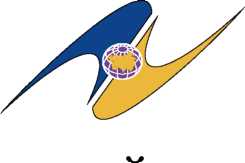 ՄԱՔՍԱՅԻՆ ՄԻՈՒԹՅԱՆ ՏԵԽՆԻԿԱԿԱՆ ԿԱՆՈՆԱԿԱՐԳ___________________________________________________________ՄՄ ՏԿ 020/2011ՏԵԽՆԻԿԱԿԱՆ ՄԻՋՈՑՆԵՐԻ ԷԼԵԿՏՐԱՄԱԳՆԻՍԱԿԱՆ ՀԱՄԱՏԵՂԵԼԻՈՒԹՅՈՒՆԸՆախաբան1.	Մաքսային միության սույն Տեխնիկական կանոնակարգը մշակվել է «Բելառուսի Հանրապետությունում, Ղազախստանի Հանրապետությունում և Ռուսաստանի Դաշնությունում տեխնիկական կանոնակարգման միասնական սկզբունքների և կանոնների մասին» 2010 թվականի նոյեմբերի 18-ի համաձայնագրին համապատասխան։2.	Մաքսային միության սույն Տեխնիկական կանոնակարգը մշակվել է տեխնիկական միջոցների էլեկտրամագնիսական համատեղելիությանն առնչվող՝ Մաքսային միության միասնական մաքսային տարածքում կիրառության և կատարման համար պարտադիր միասնական պահանջների սահմանումն ապահովելու, Մաքսային միության միասնական մաքսային տարածքում շրջանառության մեջ դրվող տեխնիկական միջոցների ազատ տեղաշարժն ապահովելու նպատակով։3.	Եթե տեխնիկական միջոցների մասով ընդունվել են տեխնիկական միջոցների նկատմամբ պահանջներ սահմանող՝ Մաքսային միության այլ տեխնիկական կանոնակարգեր, ապա տեխնիկական միջոցները պետք է համապատասխանեն Մաքսային միության այն տեխնիկական կանոնակարգերի պահանջներին, որոնց գործողությունը տարածվում է դրանց վրա։Հոդված 1.	Կիրառության ոլորտը1.	Մաքսային միության սույն Տեխնիկական կանոնակարգը տարածվում է Մաքսային միության միասնական մաքսային տարածքում շրջանառության մեջ դրվող այն տեխնիկական միջոցների վրա, որոնք կարող են առաջացնել էլեկտրամագնիսական խանգարումներ և (կամ) որոնց աշխատանքի որակը կախված է արտաքին էլեկտրամագնիսական խանգարումների ազդեցությունից։2.	Մաքսային միության սույն Տեխնիկական կանոնակարգը չի տարածվում տեխնիկական այն միջոցների վրա, որոնք.-	այլ տեխնիկական միջոցներ արտադրողների կողմից օգտագործվում են որպես դրանց բաղկացուցիչ մասեր և նախատեսված չեն առանձին կիրառության համար,-	պասիվ են էլեկտրամագնիսական համատեղելիության նկատմամբ,-	ներառված չեն Մաքսային միության հանձնաժողովի (այսուհետ՝ Հանձնաժողով) կողմից հաստատված՝ այն Արտադրանքի միասնական ցանկում, որի նկատմամբ Մաքսային միության շրջանակներում սահմանվում են պարտադիր պահանջներ։Եթե տեխնիկական միջոցների առանձին դասերի, խմբերի և տեսակների համար կընդունվեն Մաքսային միության տեխնիկական այնպիսի կանոնակարգեր, որոնցով ամբողջովին կամ մասամբ, առավել որոշակիորեն սահմանվում են էլեկտրամագնիսական համատեղելիությանն առնչվող պահանջներ, ապա Մաքսային միության տվյալ տեխնիկական կանոնակարգերը գործողության մեջ դնելու ամսաթվից սկսած՝ Մաքսային միության սույն Տեխնիկական կանոնակարգի գործողությունն այդ տեխնիկական միջոցների և էլեկտրամագնիսական համատեղելիությանն առնչվող պահանջների մասով դադարեցվում է։3.	Մաքսային միության սույն Տեխնիկական կանոնակարգով սահմանվում են տեխնիկական միջոցների էլեկտրամագնիսական համատեղելիությանն առնչվող պահանջները` Մաքսային միության միասնական մաքսային տարածքում մարդու կյանքի և առողջության, գույքի պաշտպանությունն ապահովելու, ինչպես նաև տեխնիկական միջոցներ սպառողներին (օգտագործողներին) մոլորության մեջ գցող գործողությունները կանխելու նպատակով։4.	Մաքսային միության սույն Տեխնիկական կանոնակարգով չեն կարգավորվում ռադիոհաճախականության սպեկտրի  օգտագործման հետ կապված հարաբերությունները, որոնք կարգավորվում են Մաքսային միության անդամ պետությունների` կապի բնագավառում գործող ազգային օրենսդրությամբ:Հոդված 2.	ՍահմանումներըՄաքսային միության սույն Տեխնիկական կանոնակարգում կիրառվում են հետևյալ եզրույթները և դրանց սահմանումները.ապարատ` կառուցվածքի առումով ավարտուն տեխնիկական միջոց, որն ունի իրան (պատյան) և անհրաժեշտության դեպքում` սարքվածքներ (միացքներ)՝ արտաքին միացումների համար, որոնք նախատեսված են սպառողի (օգտագործողի) կողմից կիրառության համար.արտադրող` որպես անհատ ձեռնարկատեր հանդես եկող իրավաբանական անձ կամ ֆիզիկական անձ, որն իր անունից իրականացնում է տեխնիկական միջոցների արտադրությունը կամ արտադրությունն ու իրացումը և պատասխանատու է Մաքսային միության տեխնիկական կանոնակարգի՝ էլեկտրամագնիսական համատեղելիությանն առնչվող պահանջներին դրանց համապատասխանության համար.ներմուծող` Մաքսային միության անդամ պետության ռեզիդենտ, որը Մաքսային միության անդամ պետությունների ոչ ռեզիդենտի հետ կնքել է տեխնիկական միջոցների փոխանցման մասին արտաքին առևտրային պայմանագիր, իրականացնում է այդ տեխնիկական միջոցների իրացումը և պատասխանատվություն է կրում Մաքսային միության տեխնիկական կանոնակարգի էլեկտրամագնիսական համատեղելիությանն առնչվող պահանջներին դրանց համապատասխանության համար.բաղադրիչ` տեխնիկական միջոցի` կառուցվածքի առումով ավարտուն մաս, որը նախատեսված է սպառողի (օգտագործողի) կողմից ապարատի կազմում ներառելու համար.շուկայում տեխնիկական միջոցի շրջանառություն` Մաքսային միության միասնական մաքսային տարածքում տեխնիկական միջոցի` արտադրողից սպառողին (օգտագործողին) փոխանցվելու գործընթացներ, որոնք տեխնիկական միջոցն անցնում է արտադրման ավարտից հետո.կիրառում ըստ նշանակության` տեխնիկական միջոցն այն նշանակությանը համապատասխան օգտագործելը, որն արտադրողի կողմից նշված է այդ տեխնիկական միջոցի վրա և (կամ) շահագործման փաստաթղթերի մեջ.տեխնիկական միջոց` էլեկտրատեխնիկական, էլեկտրոնային և ռադիոէլեկտրոնային ցանկացած արտադրատեսակ, ինչպես նաև էլեկտրական և (կամ) էլեկտրոնային բաղկացուցիչ մասեր պարունակող ցանկացած այնպիսի արտադրատեսակ, որը կարող է դասվել հետևյալ կատեգորիաների շարքին` բաղադրիչ, ապարատ և կայանք.էլեկտրամագնիսական համատեղելիության նկատմամբ պասիվ տեխնիկական միջոց` տեխնիկական միջոց, որը կառուցվածքային և գործառութային բնութագրերից կախված` առանց այնպիսի էլեկտրամագնիսական խանգարումներից պաշտպանող լրացուցիչ միջոցների կիրառման, ինչպիսիք էկրանացումը կամ զտումն են, ըստ նշանակության օգտագործելու դեպքում չի կարող առաջացնել էլեկտրամագնիսական խանգարումներ, որոնք խաթարում են կապի միջոցների և այլ տեխնիկական միջոցների՝ դրանց նշանակությանը համապատասխան աշխատանքը, և, առանց որակի վատթարացման, կարող է աշխատել այն էլեկտրամագնիսական իրավիճակին համապատասխանող էլեկտրամագնիսական խանգարումների ազդեցությամբ, որի դեպքում կիրառելու համար նախատեսված է տեխնիկական միջոցը (էլեկտրամագնիսական համատեղելիության նկատմամբ պասիվ տեխնիկական միջոցների տեսակները բերված են Մաքսային միության սույն Տեխնիկական կանոնակարգի 1-ին հավելվածում).արտադրողի կողմից լիազորված անձ` Մաքսային միության անդամ պետության կողմից սահմանված կարգով գրանցված իրավաբանական կամ ֆիզիկական անձ, որին որոշել է արտադրողը` նրա հետ ունեցած պայմանագրի հիման վրա` Մաքսային միության միասնական մաքսային տարածքում արտադրանքը տեղակայելու և համապատասխանությունը հավաստելու ժամանակ իր անունից գործողություններ կատարելու, ինչպես նաև Մաքսային միության տեխնիկական կանոնակարգի պահանջներին արտադրանքի անհամապատասխանության համար պատասխանատվությունը նրան վերապահելու համար.կայանք (շարժական կամ անշարժ)` փոխկապակցված ապարատների և, անհրաժեշտության դեպքում` այլ արտադրատեսակների ամբողջություն, որը նախատեսված է սպառողի (օգտագործողի) կողմից որպես միասնական գործառութային նշանակություն ունեցող արտադրատեսակ կիրառվելու համար և ունի միասնական տեխնիկական փաստաթղթեր.էլեկտրամագնիսական խանգարման նկատմամբ կայունություն (խանգարումակայունություն)` աշխատանքի տրված որակը պահպանելու տեխնիկական միջոցի ունակություն` դրա վրա պարամետրերի կարգավորելի արժեքներ ունեցող արտաքին էլեկտրամագնիսական խանգարումների ազդեցության դեպքում.էլեկտրամագնիսական համատեղելիություն՝ տեխնիկական միջոցի` տրված էլեկտրամագնիսական իրավիճակում տրված որակով աշխատելու և այլ տեխնիկական միջոցների համար անթույլատրելի էլեկտրամագնիսական խանգարումներ չառաջացնելու ունակություն.էլեկտրամագնիսական իրավիճակ` տարածության տրված տիրույթում էլեկտրամագնիսական երևույթների և գործընթացների ամբողջություն.էլեկտրամագնիսական խանգարում` էլեկտրամագնիսական երևույթ կամ գործընթաց, որը նվազեցնում է կամ կարող է նվազեցնել տեխնիկական միջոցի աշխատանքի որակը։Հոդված 3.	Շուկայում շրջանառության կանոնները1.	Տեխնիկական միջոցը շուկայում շրջանառության մեջ է դրվում, երբ այն համապատասխանում է Մաքսային միության սույն Տեխնիկական կանոնակարգին, ինչպես նաև Մաքսային միության այլ տեխնիկական կանոնակարգերին, որոնց գործողությունը տարածվում է դրա վրա, և պայմանով, որ այն անցել է համապատասխանության հավաստում՝ համաձայն Մաքսային միության սույն Տեխնիկական կանոնակարգի 7-րդ հոդվածի, ինչպես նաև Մաքսային միության այլ տեխնիկական կանոնակարգերի, որոնց գործողությունը տարածվում է դրա վրա։2.	Տեխնիկական միջոցը, որի համապատասխանությունը Մաքսային միության սույն Տեխիկական կանոնակարգի պահանջներին հավաստված չէ, չպետք է մակնշվի Մաքսային միության անդամ պետությունների շուկայում արտադրանքի շրջանառության միասնական նշանով, և չի թույլատրվում այն շուկայում շրջանառության մեջ դնելը։3.	Չի թույլատրվում շուկայում շրջանառության մեջ դնել Մաքսային միության անդամ պետությունների շուկայում արտադրանքի շրջանառության միասնական նշանով չմակնշված տեխնիկական միջոցը։Հոդված 4.	Էլեկտրամագնիսական համատեղելիությանն առնչվող պահանջներըՏեխնիկական միջոցը պետք է մշակված և արտադրված լինի այնպես, որ այն ըստ նշանակության կիրառելու և հավաքակցմանը, շահագործմանը (օգտագործմանը), պահպանմանը, փոխադրմանը (տրանսպորտային փոխադրմանը) և տեխնիկական սպասարկմանը ներկայացվող պահանջները կատարելու դեպքում`-	տեխնիկական միջոցից առաջացած էլեկտրամագնիսական խանգարումները չգերազանցեն կապի միջոցների և այլ տեխնիկական միջոցների` դրանց նշանակությանը համապատասխան աշխատանքն ապահովող մակարդակը.-	տեխնիկական միջոցն ունենա էլեկտրամագնիսական խանգարումների նկատմամբ կայունության (խանգարումակայունության) մակարդակ, որն ապահովում է դրա աշխատանքն այն էլեկտրամագնիսական իրավիճակում, որի դեպքում կիրառելու համար դա նախատեսված է։Տեխնիկական միջոցից առաջացած և (կամ) տեխիկական միջոցի վրա ազդող էլեկտրամագնիսական խանգարումների տեսակները բերված են Մաքսային միության սույն Տեխնիկական կանոնակարգի 2-րդ հավելվածում։Հոդված 5.	Մակնշմանն ու շահագործման փաստաթղթերին ներկայացվող պահանջները1.	Տեխնիկական միջոցի անվանումը և (կամ) նշագիրը (տիպը, մակնիշը, մոդելը` առկայության դեպքում), դրա հիմնական պարամետրերն ու բնութագրերը, արտադրողի անվանումը և (կամ) ապրանքային նշանը, այն երկրի անվանումը, որտեղ արտադրվել է տեխնիկական միջոցը, պետք է զետեղվեն տեխնիկական միջոցի վրա և նշվեն դրան կից ներկայացվող շահագործման փաստաթղթերում։Ընդ որում, արտադրողի անվանումը և (կամ) նրա ապրանքային նշանը, տեխիկական միջոցի անվանումը և նշագիրը (տիպը, մակնիշը, մոդելը` առկայության դեպքում) նույնպես պետք է զետեղվեն փաթեթվածքի վրա։2.	Եթե սույն հոդվածի 1-ին կետում բերված տեղեկություններն անհնար է զետեղել տեխնիկական միջոցի վրա, ապա դրանք կարող են նշվել միայն տվյալ տեխնիկական միջոցին կից ներկայացվող շահագործման փաստաթղթերում։ Ընդ որում, արտադրողի անվանումը և (կամ) նրա ապրանքային նշանը, տեխնիկական միջոցի անվանումը և նշագիրը (տիպը, մակնիշը, մոդելը` առկայության դեպքում) պետք է զետեղվեն փաթեթվածքի վրա։3.	Տեխնիկական միջոցի մականշվածքը պետք է լինի պարզ, դյուրընթեռնելի և տեխնիկական միջոցի վրա պետք է զետեղված լինի այնպիսի հասանելի տեղում, որը հնարավոր է տեսնել առանց գործիքի կիրառման։4.	Տեխնիկական միջոցին կից ներկայացվող շահագործման փաստաթղթերը պետք է պարունակեն.-	սույն հոդվածի 1-ին կետում նշված տեղեկատվությունը.;-	տեխնիկական միջոցի նշանակության մասին տեղեկատվությունը.-	բնութագրերն ու պարամետրերը.-	տեխնիկական միջոցի հավաքակցման, էլեկտրական ցանցին և այլ տեխնիկական միջոցներին դրա միացման, գործարկման, կարգավորման և շահագործման մեջ դնելու կանոններն ու պայմանները, եթե նշված կանոնների ու պայմանների կատարումն անհրաժեշտ է Մաքսային միության սույն Տեխնիկական կանոնակարգի պահանջներին տեխնիկական միջոցի համապատասխանությունն ապահովելու համար.-	տեխնիկական միջոցի օգտագործման սահմանափակումների մասին տեղեկությունները` հաշվի առնելով դրա` բնակելի, առևտրային և արտադրական գոտիներում աշխատելու համար նախատեսված լինելու հանգամանքը.-	անվտանգ շահագործման (օգտագործման) կանոններն ու պայմանները.-	պահպանման, փոխադրման (տրասպորտային փոխադրման), իրացման և օգտահանման կանոններն ու պայմանները (անհրաժեշտության դեպքում` դրանց ներկայացվող պահանջների սահմանումը).-	այն միջոցառումների մասին տեղեկատվությունը, որոնք պետք է ձեռնարկել տեխնիկական միջոցի անսարքություն հայտնաբերելու դեպքում.-	արտադրողի (արտադրողի կողմից լիազորված անձի), ներմուծողի անվանումն ու գտնվելու վայրը, նրանց հետ կապ հաստատելու համար տեղեկատվությունը.-	տեխնիկական միջոցի արտադրման ամիսն ու տարին և (կամ) արտադրման տարին որոշելու մեթոդի և այն զետեղելու վայրի մասին տեղեկատվությունը։5.	Շահագործման փաստաթղթերը պատրաստվում են ռուսերենով և Մաքսային միության անդամ պետության պետական լեզվով (լեզուներով)` Մաքսային միության անդամ պետության (պետությունների) օրենսդրության (օրենսդրությունների) մեջ համապատասխան պահանջների առկայության դեպքում։Շահագործման փաստաթղթերը պատրաստվում են թղթային կրիչների վրա։ Դրանց կարող է կցվել շահագործման փաստաթղթերի լրակազմ` էլեկտրոնային կրիչների վրա։ Ոչ կենցաղային նշանակության տեխնիկական միջոցի լրակազմի մեջ մտնող շահագործման փաստաթղթերը կարող են պատրաստվել միայն էլեկտրոնային կրիչների վրա։Հոդված 6.	Էլեկտրամագնիսական համատեղելիությանն առնչվող պահանջներին համապատասխանության ապահովումը1.	Մաքսային միության սույն Տեխնիկական կանոնակարգին տեխնիկական միջոցի համապատասխանությունն ապահովվում է անմիջապես էլեկտրամագնիսական համատեղելիությանն առնչվող դրա պահանջների կատարմամբ կամ այն Ստանդարտների ցանկում ներառված ստանդարտների պահանջների կատարմամբ, որոնց կամավոր հիմունքով կիրառման արդյունքում ապահովվում է Մաքսային միության տեխնիկական կանոնակարգի պահանջների պահպանումը։2.	Տեխնիկական միջոցի հետազոտությունների (փորձարկումների) և չափումների մեթոդները սահմանվում են այն Ստանդարտների ցանկում ներառված ստանդարտներում, որոնք պարունակում են հետազոտությունների (փորձարկումների) և չափումների կանոններ և մեթոդներ, այդ թվում` նմուշառման կանոններ, որոնք անհրաժեշտ են Մաքսային միության տեխնիկական կանոնակարգի պահանջները կիրառելու և կատարելու և արտադրանքի համապատասխանության գնահատում (հավաստում) իրականացնելու համար։Հոդված 7.	Համապատասխանության հավաստումը1.	Նախքան շուկայում շրջանառության մեջ դրվելը՝ տեխնիկական միջոցը պետք է անցնի Մաքսային միության սույն Տեխնիկական կանոնակարգի էլեկտրամագնիսական համատեղելիությանն առնչվող պահանջներին համապատասխանության հավաստում։Տեխնիկական միջոցի համապատասխանության հավաստումն իրականացվում է Մաքսային միության սույն Տեխնիկական կանոնակարգում սահմանված ընթացակարգերով` Հանձնաժողովի կողմից հաստատված «Մաքսային միության տեխնիկական կանոնակարգերում համապատասխանության գնահատում (հավաստման) տիպային ընթացակարգերի կիրառելու կարգի մասին» հիմնադրույթին համապատասխան։2.	Մաքսային միության սույն Տեխնիկական կանոնակարգի 3-րդ հավելվածում բերված ցանկում ներառված տեխնիկական միջոցները ենթակա են համապատասխանության հավաստման՝ սերտիֆիկացման ձևով (ընթացակարգեր 1ս, 3ս, 4ս)։Նշված ցանկում չներառված տեխնիկական միջոցները ենթակա են համապատասխանության հավաստման՝ համապատասխանության հայտարարագրման ձևով (ընթացակարգեր 1հ, 2հ, 3հ, 4հ, 6հ)։ Ցանկում չներառված տեխնիկական միջոցների համապատասխանության հայտարարագրման ընթացակարգի ընտրությունը կատարվում է արտադրողի (արտադրողի կողմից լիազորված անձի), ներմուծողի կողմից։Արտադրողի (արտադրողի կողմից լիազորված անձի), ներմուծողի որոշմամբ` ցանկում չներառված տեխնիկական միջոցների համապատասխանության հավաստումը կարող է իրականացվել սերտիֆիկացման ձևով` սույն հոդվածի 5-րդ կետին համապատասխան։Մաքսային միության սույն Տեխնիկական կանոնակարգի 6-րդ հոդվածի 1-ին կետում նշված ստանդարտները չկիրառելու կամ դրանց բացակայության դեպքում տեխնիկական միջոցի համապատասխանության հավաստումն իրականացվում է սերտիֆիկացման ձևով (ընթացակարգեր 1ս, 3ս, 4ս)` սույն հոդվածի 10-րդ կետին համապատասխան։3.	Սերիական թողարկման տեխնիկական միջոցի սերտիֆիկացումն իրականացվում է 1ս ընթացակարգով։ Տեխնիկական միջոցը սերտիֆիկացման համար ներկայացնում է արտադրողը (արտադրողի կողմից լիազորված անձը)։Տեխնիկական միջոցների խմբաքանակի սերտիֆիկացումն իրականացվում է 3ս ընթացակարգով, միավոր արտադրատեսակի սերտիֆիկացումը` 4ս ընթացակարգով։ Մաքսային միության միասնական մաքսային տարածքում արտադրված տեխնիկական միջոցների խմբաքանակը (միավոր արտադրատեսակը) ներկայացնում է արտադրողը, իսկ Մաքսային միության միասնական մաքսային տարածք ներմուծվող տեխնիկական միջոցների խմբաքանակը (միավոր արտադրատեսակը) ներկայացնում է ներմուծողը կամ արտադրողը (արտադրողի կողմից լիազորված անձը)։4.	Տեխնիկական միջոցների սերտիֆիկացումն անցկացվում է սերտիֆիկացման (համապատասխանության գնահատման (հավաստման)) մարմնի կողմից, որը ներառված է Մաքսային միության սերտիֆիկացման մարմինների և փորձարկման լաբորատորիաների (կենտրոնների) միասնական ռեեստրում։Սերտիֆիկացման նպատակով փորձարկումներն անցկացնում է հավատարմագրված փորձարկման լաբորատորիան (կենտրոնը), որը ներառված է Մաքսային միության սերտիֆիկացման մարմինների և փորձարկման լաբորատորիաների (կենտրոնների) միասնական ռեեստրում։5.	Տեխնիկական միջոցի սերտիֆիկացում անցկացնելիս (ընթացակարգեր 1ս, 3ս, 4ս)՝5.1.	արտադրողը (արտադրողի կողմից լիազորված անձը), ներմուծողը սերտիֆիկացման (համապատասխանության գնահատման (հավաստման)) մարմին է ներկայացնում տեխնիկական միջոցին առնչվող փաստաթղթերի լրակազմը, որով հավաստվում է տեխնիկական միջոցի՝ Մաքսային միության սույն Տեխնիկական կանոնակարգի էլեկտրամագնիսական համատեղելիությանն առնչվող պահանջներին համապատասխանությունը, և որը ներառում է.-	տեխնիկական պայմաններ (առկայության դեպքում),-	շահագործման փաստաթղթեր,-	Մաքսային միության սույն Տեխնիկական կանոնակարգի 6-րդ հոդվածի 1-ին կետում նշված ստանդարտների ցանկից այն ստանդարտների ցանկը, որոնց պահանջներին պետք է համապատասխանի տվյալ տեխնիկական միջոցը,-	պայմանագիր (մատակարարման պայմանագիր) կամ ապրանքաուղեկից փաստաթղթեր (տեխնիկական միջոցների խմբաքանակի (միավոր արտադրատեսակի) համար (ընթացակարգեր 3ս, 4ս).5.2.	արտադրողը ձեռնարկում է անհրաժեշտ բոլոր միջոցները, որպեսզի արտադրության գործընթացը լինի կայուն, և դրանով ապահովվի արտադրվող տեխնիկական միջոցների համապատասխանությունը Մաքսային միության սույն Տեխնիկական կանոնակարգի պահանջներին.5.3.	սերտիֆիկացման (համապատասխանության գնահատման (հավաստման)) մարմինը`5.3.1.	իրականացնում է նմուշի (նմուշների) վերցնումը,5.3.2.	անցկացնում է տեխնիկական միջոցի նույնականացումը` Մաքսային միության սույն Տեխնիկական կանոնակարգի 1-ին հոդվածում սահմանված հատկանիշների, Մաքսային միության սույն Տեխնիկական կանոնակարգի 5-րդ հոդվածով սահմանված դրույթների և սույն հոդվածի 5-րդ կետի 5.1 կետում թվարկված փաստաթղթերի հետ դրա բնութագրերի նույնականությունը որոշելու միջոցով.5.3.3.	կազմակերպում է տեխնիկական միջոցի նմուշի (նմուշների) փորձարկումների անցկացումը` Մաքսային միության սույն Տեխնիկական կանոնակարգի 6-րդ հոդվածի 1-ին կետում նշված ստանդարտների ցանկից ստանդարտների պահանջներին համապատասխանության համար և անցկացնում է փորձարկումների արձանագրության (արձանագրությունների) վերլուծությունը.5.3.4.	անցկացնում է արտադրության վիճակի վերլուծությունը (ընթացակարգ 1ս)։Եթե արտադրողն ունի տեխնիկական միջոցների արտադրության կամ մշակման և արտադրության որակի կառավարման սերտիֆիկացված համակարգ, ապա գնահատում է տվյալ համակարգի` այն սերտիֆիկացվող տեխնիկական միջոցների կայուն թողարկումն ապահովելու հնարավորությունը, որոնք համապատասխանում են Մաքսային միության սույն Տեխնիկական կանոնակարգի պահանջներին.5.3.5.	տրամադրում է Հանձնաժողովի կողմից հաստատված միասնական ձևի համապատասխանության սերտիֆիկատը։ Սերիական թողարկման տեխնիկական միջոցների համար համապատասխանության սերտիֆիկատի գործողության ժամկետը 5 տարուց ոչ ավելի է, տեխնիկական միջոցների խմբաքանակի (միավոր արտադրատեսակի) համար համապատասխանության սերտիֆիկատի գործողության ժամկետ չի սահմանվում.5.4.	արտադրողը (արտադրողի կողմից լիազորված անձը), ներմուծողը՝5.4.1.	զետեղում է Մաքսային միության անդամ պետությունների շուկայում արտադրանքի շրջանառության միասնական նշանը.5.4.2.	համապատասխանության հավաստման ավարտից հետո ձևակերպում է տեխնիկական միջոցին առնչվող փաստաթղթերի լրակազմը, որում ներառում է.-	սույն կետի 5.1 ենթակետում նախատեսված փաստաթղթերը,-	փորձարկումների արձանագրությունը (արձանագրությունները),-	արտադրության վիճակի վերլուծության արդյունքները,-	համապատասխանության սերտիֆիկատը։5.5.	սերտիֆիկացման (համապատասխանության գնահատման (հավաստման)) մարմինն անցկացնում է սերտիֆիկացված տեխնիկական միջոցի տեսչական հսկողություն` հավատարմագրված փորձարկման լաբորատորիայում (կենտրոնում) նմուշների փորձարկումների անցկացման և (կամ) արտադրության վիճակի վերլուծության միջոցով (ընթացակարգ 1ս).6.	Տեխնիկական միջոցի համապատասխանության հայտարարագրումը (ընթացակարգեր 1հ, 2հ, 3հ, 4հ, 6հ) իրականացվում է հետևյալի հիման վրա`6.1.	սեփական ապացույցներ (ընթացակարգեր 1հ, 2հ),-	տեխնիկական միջոցի փորձարկումների անցկացման (տեխնիկական միջոցների խմբաքանակի, միավոր արտադրատեսակի համար) (ընթացակարգ 2հ),-	արտադրողի կողմից տեխնիկական միջոցի փորձարկումների և արտադրական հսկողության անցկացման (սերիական թողարկման տեխնիկական միջոցների համար) (ընթացակարգ 1հ).6.2.	ապացույցներ, որոնք ստացվել են Մաքսային միության սերտիֆիկացման մարմինների և փորձարկման լաբորատորիաների (կենտրոնների) միասնական ռեեստրում ներառված՝ հավատարմագրված փորձարկման լաբորատորիայի (կենտրոնի), որակի կառավարման համակարգերի սերտիֆիկացման մարմնի մասնակցությամբ (ընթացակարգեր 3հ, 4հ, 6հ),-	տեխնիկական միջոցի փորձարկումների անցկացման (տեխնիկական միջոցների խմբաքանակի, միավոր արտադրատեսակի համար) (ընթացակարգ 4հ),-	արտադրողի կողմից տեխնիկական միջոցի փորձարկումների և արտադրական հսկողության անցկացման (սերիական թողարկման տեխնիկական միջոցների համար) (ընթացակարգ 3հ),-	արտադրողի կողմից տեխնիկական միջոցի փորձարկումների անցկացման, տեխնիկական միջոցների արտադրության կամ մշակման և արտադրության որակի կառավարման համակարգի սերտիֆիկացման և արտադրական հսկողության անցկացման (սերիական թողարկման տեխնիկական միջոցների համար) (ընթացակարգ 6հ)։6.3.	Սերիական թողարկման տեխնիկական միջոցների համապատասխանության հայտարարագրումն իրականացնում է արտադրողը (արտադրողի կողմից լիազորված անձը)՝ 1հ, 3հ, 6հ ընթացակարգերով։Տեխնիկական միջոցների խմբաքանակի (միավոր արտադրատեսակի) համապատասխանության հայտարարագրումն իրականացնում է արտադրողը (արտադրողի կողմից լիազորված անձը), ներմուծողը՝ 2հ, 4հ ընթացակարգերով։7.	Տեխնիկական միջոցի՝ ըստ 1հ, 2հ ընթացակարգերի համապատասխանության հայտարարագրման դեպքում՝7.1.	արտադրողը (արտադրողի կողմից լիազորված անձը), ներմուծողը՝7.1.1.	ձևակերպում է Մաքսային միության սույն Տեխնիկական կանոնակարգի պահանջներին տեխնիկական միջոցի համապատասխանությունը հավաստող փաստաթղթերի լրակազմը, որը ներառում է.-	տեխնիկական պայմանները (առկայության դեպքում),-	շահագործման փաստաթղթերը,-	Մաքսային միության սույն Տեխնիկական կանոնակարգի 6-րդ հոդվածի 1-ին կետում նշված ստանդարտների ցանկից այն ստանդարտների ցանկը, որոնց պահանջներին համապատասխանում է տվյալ տեխնիկական միջոցը,-	փորձարկման լաբորատորիայում (կենտրոնում) անցկացված փորձարկումների արձանագրությունը (արձանագրությունները)` արտադրողի (արտադրողի կողմից լիազորված անձի), ներմուծողի ընտրությամբ,-	համապատասխանության սերտիֆիկատը (առկայության դեպքում),-	արտադրողի համապատասխանության հայտարարագիրը (առկայության դեպքում) (տեխնիկական միջոցների խմբաքանակի (միավոր արտադրատեսակի) համար (ընթացակարգ 2հ),-	պայմանագիրը (մատակարարման պայմանագիրը) կամ ապրանքաուղեկից փաստաթղթերը (տեխնիկական միջոցների խմբաքանակի, միավոր արտադրատեսակի) համար (ընթացակարգ 2հ).7.1.2.	անցկացնում է տեխնիկական միջոցի նույնականացումը` Մաքսային միության սույն Տեխնիկական կանոնակարգի 1-ին հոդվածում սահմանված հատկանիշների, Մաքսային միության սույն Տեխնիկական կանոնակարգի 5-րդ հոդվածով սահմանված դրույթների և սույն հոդվածի 7.1 կետի 7.1.1. կետում թվարկված փաստաթղթերի հետ դրա բնութագրերի նույնականությունը որոշելու միջոցով.7.2.	արտադրողն իրականացնում է արտադրական հսկողություն և ձեռնարկում է անհրաժեշտ բոլոր միջոցները, որպեսզի արտադրության գործընթացով ապահովվի տեխնիկական միջոցի համապատասխանությունը Մաքսային միության սույն Տեխնիկական կանոնակարգի պահանջներին (ընթացակարգ 1հ)։Արտադրության և հսկողության գործընթացներին ներկայացվող պահանջները, ինչպես նաև դրանց հսկողության արդյունքները պետք է ձևակերպված լինեն փաստաթղթերով (արտադրողի կողմից սահմանված ձևով).7.3.	արտադրողը (արտադրողի կողմից լիազորված անձը), ներմուծողը.7.3.1.	ընդունում է Մաքսային միության սույն Տեխնիկական կանոնակարգին տեխնիկական միջոցի համապատասխանության մասին գրավոր կազմված հայտարարագիրը` Հանձնաժողովի կողմից հաստատված միասնական ձևով, և զետեղում է Մաքսային միության անդամ պետությունների շուկայում արտադրանքի շրջանառության միասնական նշանը.7.3.2.	համապատասխանության հավաստման ավարտից հետո տեխնիկական միջոցին առնչվող փաստաթղթերի` սույն կետի 7.1.1. ենթակետում բերված լրակազմում ներառում է համապատասխանության հայտարարագիրը։8.	Տեխնիկական միջոցի՝ ըստ 3հ, 4հ, 6հ ընթացակարգերի համապատասխանության հայտարարագրման դեպքում՝8.1.	արտադրողը (արտադրողի կողմից լիազորված անձը), ներմուծողը`8.1.1.	ձևակերպում է տեխնիկական միջոցին առնչվող փաստաթղթերի լրակազմը, որը ներառում է.-	տեխնիկական պայմանները (առկայության դեպքում),-	շահագործման փաստաթղթերը,-	Մաքսային միության սույն Տեխնիկական կանոնակարգի 6-րդ հոդվածի 1-ին կետում նշված ստանդարտների ցանկից այն ստանդարտների ցանկը, որոնց պահանջներին պետք է համապատասխանի տվյալ տեխնիկական միջոցը,-	պայմանագիրը (մատակարարման պայմանագիրը) կամ ապրանքաուղեկից փաստաթղթերը (տեխնիկական միջոցների խմբաքանակի, միավոր արտադրատեսակի համար) (ընթացակարգ 4հ),-	տեխնիկական միջոցների արտադրության կամ մշակման և արտադրության որակի կառավարման համակարգի համապատասխանության սերտիֆիկատը (ընթացակարգ 6հ).8.1.2.	անցկացնում է տեխնիկական միջոցի նույնականացումը` Մաքսային միության սույն Տեխնիկական կանոնակարգի 1-ին հոդվածում սահմանված հատկանիշների, Մաքսային միության սույն Տեխնիկական կանոնակարգի 5-րդ հոդվածով սահմանված դրույթների և սույն հոդվածի 8.1 կետի 8.1.1. կետում թվարկված փաստաթղթերի հետ դրա բնութագրերի նույնականությունը որոշելու միջոցով.8.1.3.	կազմակերպում է տեխնիկական միջոցի նմուշի (նմուշների) փորձարկումների անցկացումը` Մաքսային միության սույն Տեխնիկական կանոնակարգի 6-րդ հոդվածի 1-ին կետում նշված ստանդարտների ցանկից՝ ստանդարտների ցանկի պահանջներին համապատասխանության համար.8.2.	արտադրողը՝իրականացնում է արտադրական հսկողություն և ձեռնարկում է անհրաժեշտ բոլոր միջոցները, որպեսզի արտադրության գործընթացով ապահովվի տեխնիկական միջոցի համապատասխանությունը Մաքսային միության սույն Տեխնիկական կանոնակարգի պահանջներին (ընթացակարգեր 3հ, 6հ)։ Արտադրության և հսկողության գործընթացներին ներկայացվող պահանջները, ինչպես նաև դրանց հսկողության արդյունքները պետք է ձևակերպված լինեն փաստաթղթերով ( արտադրողի կողմից սահմանված ձևով),ձեռնարկում է անհրաժեշտ բոլոր միջոցները, որպեսզի արտադրության գործընթացով և արտադրության կամ մշակման և արտադրության որակի կառավարման համակարգի կայուն աշխատանքի միջոցով ապահովվի տեխնիկական միջոցի համապատասխանությունը Մաքսային միության սույն Տեխնիկական կանոնակարգի պահանջներին (ընթացակարգ 6հ).8.3.	արտադրողը (արտադրողի կողմից լիազորված անձը), ներմուծողը`8.3.1.	ընդունում է Մաքսային միության սույն Տեխնիկական կանոնակարգին տեխնիկական միջոցի համապատասխանության մասին գրավոր կազմված հայտարարագիրը` Հանձնաժողովի կողմից հաստատված միասնական ձևով, և զետեղում է Մաքսային միության անդամ պետությունների շուկայում արտադրանքի շրջանառության միասնական նշանը.8.3.2.	համապատասխանության հավաստման ավարտից հետո ձևակերպում է տեխնիկական միջոցին առնչվող փաստաթղթերի լրակազմը, որում ներառում է՝-	սույն հոդվածի 8.1 կետի 8.1.1 ենթակետում նախատեսված փաստաթղթերը,-	փորձարկումների արձանագրությունը (արձանագրությունները),-	համապատասխանության հայտարարագիրը։9.	Համապատասխանության հայտարարագիրը ենթակա է գրանցման` Մաքսային միության օրենսդրությանը համապատասխան։ Հայտարարագրի գործողությունն սկսվում է դրա գրանցման օրվանից։Սերիական թողարկման տեխնիկական միջոցների համար համապատասխանության հայտարարագրի գործողության ժամկետը 5 տարուց ոչ ավելի է, տեխնիկական միջոցների խմբաքանակի (միավոր արտադրատեսակի) համար համապատասխանության հայտարարագրի գործողության ժամկետ չի սահմանվում։10.	Տեխնիկական միջոցի սերտիֆիկացում անցկացնելիս, Մաքսային միության սույն Տեխնիկական կանոնակարգի 6-րդ հոդվածի 1-ին կետում նշված ստանդարտների ցանկից ստանդարտներ չկիրառելու կամ դրանց բացակայության դեպքում (ընթացակարգեր 1ս, 3ս, 4ս)՝10.1.	արտադրողը (արտադրողի կողմից լիազորված անձը), ներմուծողը սերտիֆիկացման (համապատասխանության գնահատման (հավաստման)) մարմին է ներկայացնում տեխնիկական միջոցին առնչվող փաստաթղթերի լրակազմը, որով հավաստվում է տեխնիկական միջոցի համապատասխանությունը Մաքսային միության սույն Տեխնիկական կանոնակարգի՝ էլեկտրամագնիսական համատեղելիությանն առնչվող պահանջներին, և որը ներառում է.-	տեխնիկական պայմանները (առկայության դեպքում),-	շահագործման փաստաթղթերը,-	ընդունված տեխնիկական որոշումների նկարագիրը, որով հավաստվում է Մաքսային միության սույն Տեխնիկական կանոնակարգի՝ էլեկտրամագնիսական համատեղելիությանն առնչվող պահանջների կատարումը,-	պայմանագիրը (մատակարարման պայմանագիրը) կամ ապրանքաուղեկից փաստաթղթերը (տեխնիկական միջոցների խմբաքանակի (միավոր արտադրատեսակի) համար) (ընթացակարգեր 3ս, 4ս).10.2.	արտադրողը ձեռնարկում է անհրաժեշտ բոլոր միջոցները, որպեսզի արտադրության գործընթացը լինի կայուն, և դրանով ապահովվի արտադրվող տեխնիկական միջոցների համապատասխանությունը Մաքսային միության սույն Տեխնիկական կանոնակարգի պահանջներին.10.3.	սերտիֆիկացման (համապատասխանության գնահատման (հավաստման)) մարմինը՝10.3.1.	իրականացնում է նմուշի (նմուշների) վերցնումը.10.3.2.	անցկացնում է տեխնիկական միջոցի նույնականացումը` Մաքսային միության սույն Տեխնիկական կանոնակարգի 1-ին հոդվածում սահմանված հատկանիշների, Մաքսային միության սույն Տեխնիկական կանոնակարգի 5-րդ հոդվածով սահմանված դրույթների և սույն հոդվածի 10-րդ կետի 10.1 ենթակետում թվարկված փաստաթղթերի հետ դրա բնութագրերի նույնականությունը որոշելու միջոցով.10.3.3.	անցկացնում է Մաքսային միության սույն Տեխնիկական կանոնակարգի՝ անմիջապես էլեկտրամագնիսական համատեղելիությանն առնչվող պահանջներին տեխնիկական միջոցի համապատասխանության հավաստումը։Ընդ որում, սերտիֆիկացման (համապատասխանության գնահատման (հավաստման)) մարմինը`-	Մաքսային միության սույն Տեխնիկական կանոնակարգի՝ էլեկտրամագնիսական համատեղելիությանն առնչվող պահանջների և այն էլեկտրամագնիսական իրավիճակի պայմանների հիման վրա, որի դեպքում կիրառելու համար նախատեսված է տեխնիկական միջոցը, սահմանում է էլեկտրամագնիսական համատեղելիությանն առնչվող կոնկրետ պահանջներ` սերտիֆիկացվող տեխնիկական միջոցի համար,-	անցկացնում է ընդունված այն տեխնիկական որոշումների վերլուծությունը, որոնցով հավաստվում է Մաքսային միության սույն Տեխնիկական կանոնակարգի՝ արտադրողի կողմից անցկացված էլեկտրամագնիսական համատեղելիությանն առնչվող պահանջների կատարումը,-	սահմանում է Մաքսային միության սույն Տեխնիկական կանոնակարգի 6-րդ հոդվածի 2-րդ կետում նշված ստանդարտների ցանկից այն ստանդարտները, որոնցով սահմանվում են չափումների և փորձարկումների մեթոդները կամ դրանց բացակայության դեպքում սահմանում է հսկողության, չափումների և փորձարկումների մեթոդիկաները` էլեկտրամագնիսական համատեղելիությանն առնչվող կոնկրետ պահանջներին տեխնիկական միջոցի համապատասխանությունը հավաստելու համար,-	կազմակերպում է տեխնիկական միջոցի փորձարկումների անցկացումը և անցկացնում է փորձարկումների արձանագրության (արձանագրությունների) վերլուծությունը.10.3.4.	անցկացնում է արտադրության վիճակի վերլուծությունը (ընթացակարգ 1ս).Եթե արտադրողն ունի տեխնիկական միջոցների արտադրության կամ մշակման և արտադրության որակի կառավարման սերտիֆիկացված համակարգ, ապա գնահատում է տվյալ համակարգի` այն սերտիֆիկացվող տեխնիկական միջոցի կայուն թողարկումն ապահովելու հնարավորությունը, որը համապատասխանում է Մաքսային միության սույն Տեխնիկական կանոնակարգի պահանջներին.10.3.5.	տրամադրում է Հանձնաժողովի կողմից հաստատված միասնական ձևի համապատասխանության սերտիֆիկատը։Սերիական թողարկման տեխնիկական միջոցների համար համապատասխանության սերտիֆիկատի գործողության ժամկետը 5 տարուց ոչ ավելի է, տեխնիկական միջոցների խմբաքանակի (միավոր արտադրատեսակի) համար համապատասխանության սերտիֆիկատի գործողության ժամկետ չի սահմանվում.10.4.	արտադրողը (արտադրողի կողմից լիազորված անձը), ներմուծողը`10.4.1.	զետեղում է Մաքսային միության անդամ պետությունների շուկայում արտադրանքի շրջանառության միասնական նշանը.10.4.2.	համապատասխանության հավաստման ավարտից հետո ձևակերպում է տեխնիկական միջոցին առնչվող փաստաթղթերի լրակազմը, որում ներառում է՝-	սույն կետի 10.1 ենթակետում նախատեսված փաստաթղթերը,-	փորձարկումների արձանագրությունը (արձանագրությունները),-	արտադրության վիճակի վերլուծության արդյունքները,-	համապատասխանության սերտիֆիկատը.10.5.	սերտիֆիկացման (համապատասխանության գնահատման (հավաստման)) մարմինն անցկացնում է սերտիֆիկացված տեխնիկական միջոցի տեսչական հսկողություն` հավատարմագրված փորձարկման լաբորատորիայում (կենտրոնում) նմուշների փորձարկումների անցկացման և (կամ) արտադրության վիճակի վերլուծության միջոցով (ընթացակարգ 1ս)։11.	Անշարժ կայանքների համապատասխանության հավաստման դեպքում արտադրողի որոշմամբ անցկացվում է էլեկտրամագնիսական համատեղելիության ապահովմանն առնչվող տեխնիկական փաստաթղթերի փորձաքննություն, ինչպես նաև կիրառվում են հաշվարկային-փորձնական մեթոդներ, որոնց փաստաթղթավորված արդյունքները ենթակա են տեխնիկական միջոցին առնչվող փաստաթղթերի լրակազմի մեջ ներառման։12.	Տեխնիկական միջոցին առնչվող փաստաթղթերի լրակազմը պետք է պահվի Մաքսային միության անդամ պետությունների տարածքում.-	տեխնիկական միջոցի համար` արտադրողի (արտադրողի կողմից լիազորված անձի) մոտ` այդ տեխնիկական միջոցն արտադրությունից հանելու (արտադրությունը դադարեցնելու) օրվանից սկսած առնվազն 10 տարվա ընթացքում,-	տեխնիկական միջոցների խմբաքանակի համար` ներմուծողի կամ արտադրողի կողմից լիազորված անձի մոտ` խմբաքանակի վերջին արտադրատեսակի իրացման օրվանից սկսած առնվազն 10 տարվա ընթացքում։Հոդված 8.	Մաքսային միության անդամ պետությունների շուկայում արտադրանքի շրջանառության միասնական նշանով մակնշումը1.	Մաքսային միության սույն Տեխնիկական կանոնակարգի՝ էլեկտրամագնիսական համատեղելիությանն առնչվող պահանջներին համապատասխանող և Մաքսային միության սույն Տեխնիկական կանոնակարգի 7–րդ հոդվածի համաձայն համապատասխանության հավաստման ընթացակարգն անցած տեխնիկական միջոցը պետք է ունենա Մաքսային միության անդամ պետությունների շուկայում արտադրանքի շրջանառության միասնական նշանով մակնշում։2.	 Մաքսային միության անդամ պետությունների շուկայում արտադրանքի շրջանառության միասնական նշանով մակնշումն իրականացվում է՝ նախքան տեխնիկական միջոցը շուկայում շրջանառության մեջ դնելը։3.	Մաքսային միության անդամ պետությունների շուկայում արտադրանքի շրջանառության միասնական նշանը զետեղվում է յուրաքանչյուր տեխնիկական միջոցի վրա ցանկացած այնպիսի եղանակով, որով ապահովվում է հստակ և պարզ պատկեր` տեխնիկական միջոցի շահագործման ամբողջ ժամկետի ընթացքում, նաև այն բերվում է տեխնիկական միջոցին կցվող շահագործման փաստաթղթերում։4.	Մաքսային միության անդամ պետությունների շուկայում արտադրանքի շրջանառության միասնական նշանը թույլատրվում է զետեղել միայն տեխնիկական միջոցի փաթեթվածքի վրա և դրան կցվող շահագործման փաստաթղթերում, եթե այն անհնար է զետեղել անմիջապես տեխնիկական միջոցի վրա։5.	Տեխնիկական միջոցը մակնշվում է Մաքսային միության անդամ պետությունների շուկայում արտադրանքի շրջանառության միասնական նշանով` Մաքսային միության բոլոր այն տեխնիկական կանոնակարգերի պահանջներին դրա համապատասխանության դեպքում, որոնց գործողությունը տարածվում է այդ տեխնիկական միջոցի վրա, և որոնցով նախատեսվում է տվյալ նշանի զետեղումը։Հոդված 9.	Պաշտպանության մասով վերապահումըՄաքսային միության անդամ պետությունները պարտավոր են ձեռնարկել բոլոր միջոցները` Մաքսային միության սույն Տեխնիկական կանոնակարգի՝ էլեկտրամագնիսական համատեղելիությանն առնչվող պահանջներին չհամապատասխանող տեխնիկական միջոցների` Մաքսային միության միասնական մաքսային տարածքում շրջանառության մեջ դնելը սահմանափակելու, արգելելու, ինչպես նաև դրանք շուկայում շրջանառությունից հանելու համար։Հավելված 1 «Տեխնիկական միջոցների էլեկտրամագնիսական համատեղելիություն» Մաքսային միության տեխնիկական կանոնակարգի (ՄՄ ՏԿ 020/2011)ՏԵՍԱԿՆԵՐԸԷԼԵԿՏՐԱՄԱԳՆԻՍԱԿԱՆ ՀԱՄԱՏԵՂԵԼԻՈՒԹՅԱՆ ՆԿԱՏՄԱՄԲ ՊԱՍԻՎ ՏԵԽՆԻԿԱԿԱՆ ԱՅՆ ՄԻՋՈՑՆԵՐԻ, ՈՐՈՆՑ ՎՐԱ ՉԻ ՏԱՐԱԾՎՈՒՄ «ՏԵԽՆԻԿԱԿԱՆ ՄԻՋՈՑՆԵՐԻ ԷԼԵԿՏՐԱՄԱԳՆԻՍԱԿԱՆ ՀԱՄԱՏԵՂԵԼԻՈՒԹՅՈՒՆ» ՄԱՔՍԱՅԻՆ ՄԻՈՒԹՅԱՆ ՏԵԽՆԻԿԱԿԱՆ ԿԱՆՈՆԱԿԱՐԳԸ (ՄՄ ՏԿ 020/2011)1.	Հաղորդալարեր, քուղեր, մալուխներ և մալուխային հավաքվածքներ։2.	Տեխնիկական միջոցներ` միայն դիմադրական բեռնվածք ունեցող և ավտոմատ փոխարկիչ սարքվածքներ չունեցող, օրինակ` կենցաղային էլեկտրական տաքացուցիչներ առանց թերմոստատների (ջերմապահպանիչների) կամ օդափոխիչների։3.	Էլեկտրական մարտկոցներ և կուտակիչներ ու դրանցից սնուցվող լուսային սարքավորումներ` առանց ակտիվ էլեկտրոնային շղթաների։4.	Ականջակալներ և բարձրախոսներ` առանց ուժեղացման ֆունկցիայի։5.	Պաշտպանիչ սարքավորումներ, որոնք էլեկտրական շղթայում կարճ միացման կամ ոչ բնականոն իրավիճակի դեպքում գործելու արդյունքում առաջացնում են կարճատև անցումային էլեկտրամագնիսական խանգարումներ (1 վայրկյանիցառավել պակաս տևողության) և չունեն էլեկտրոնային ակտիվ մասերով ապահովիչներ (վթարային անջատման սարքվածքներ)։6.	Բարձրավոլտ սարքավորումներ, որոնց մեջ էլեկտրամագնիսական խանգարումների հնարավոր աղբյուրները պայմանավորված են միայն մեկուսացման տեղայնացված արատներով (օրինակ` բարձրավոլտ ինդուկտորներ, բարձրավոլտ տրանսֆորմատորներ)` պայմանով, որ նշված սարքավորումները չունեն էլեկտրոնային ակտիվ մասեր։7.	Կոնդենսատորներ, օրինակ` հզորության գործակցի շտկման կոնդենսատորներ։7.	 Մակածման էլեկտրաշարժիչներ։8.	Կվարցային ժամացույցներ (առանց լրացուցիչ գործառույթների, օրինակ՝ ռադիոընդունման)։9.	Շիկացման լամպեր։10.	Խրոցակներ, վարդակներ, հալուն ապահովիչներ, անջատիչներ և ավտոմատ անջատիչներ՝ առանց ակտիվ էլեկտրական շղթաների։11.	Պասիվ ալեհավաքներ՝ ռադիո- և հեռուստահեռարձակումն ընդունելու համար։Հավելված 2 «Տեխնիկական միջոցների էլեկտրամագնիսական համատեղելիություն» Մաքսային միության տեխնիկական կանոնակարգի (ՄՄ ՏԿ 020/2011)ՏԵՍԱԿՆԵՐԸՏԵԽՆԻԿԱԿԱՆ ԱՅՆ ՄԻՋՈՑԻ ԱՌԱՋԱՑՐԱԾ և (ԿԱՄ) ՏԵԽՆԻԿԱԿԱՆ ԱՅՆ ՄԻՋՈՑԻ ՎՐԱ ԱԶԴՈՂ ԷԼԵԿՏՐԱՄԱԳՆԻՍԱԿԱՆ ԽԱՆԳԱՐՈՒՄՆԵՐԻ, 
ՈՐԻ ՎՐԱ ՏԱՐԱԾՎՈՒՄ Է «ՏԵԽՆԻԿԱԿԱՆ ՄԻՋՈՑՆԵՐԻ ԷԼԵԿՏՐԱՄԱԳՆԻՍԱԿԱՆ ՀԱՄԱՏԵՂԵԼԻՈՒԹՅՈՒՆ» ՄԱՔՍԱՅԻՆ ՄԻՈՒԹՅԱՆ ՏԵԽՆԻԿԱԿԱՆ ԿԱՆՈՆԱԿԱՐԳԸ (ՄՄ ՏԿ 020/2011)1.	Հաղորդվող ցածր հաճախականության էլեկտրամագնիսական խանգարումներ՝-	էլեկտրասնուցման լարման կայունացած շեղումներ,-	էլեկտրասնուցման լարման սինուսոիդային հատկությունների աղավաղումներ,-	էլեկտրամատակարարման եռաֆազ համակարգերում լարման անհամաչափություն,-	էլեկտրասնուցման լարման տատանումներ,-	էլեկտրասնուցման լարման անկումներ, ընդհատումներ և արտանետումներ,-	էլեկտրամատակարարման համակարգերում հաճախականության շեղումներ,-	էլեկտրամատակարարման համակարգերում փոխանցվող ազդանշանների լարումներ,-	փոփոխական հոսանքի էլեկտրասնուցման ցանցերում հաստատուն բաղադրիչներ,-	մակածված ցածր հաճախականության լարումներ։2.	Ցածր հաճախականության ճառագայթվող էլեկտրամագնիսական խանգարումներ՝-	մագնիսական դաշտեր,-	էլեկտրական դաշտեր։3.	Հաղորդվող բարձր հաճախականության էլեկտրամագնիսական խանգարումներ` ներառյալ արդյունաբերական ռադիոխանգարումները՝-	անընդհատ տատանումներ հանդիսացող լարումներ կամ հոսանքներ,-	անցումային գործընթացներ (ոչ պարբերական և տատանողական) հանդիսացող լարումներ կամ հոսանքներ։4.	Բարձր հաճախականության ճառագայթվող էլեկտրամագնիսական խանգարումներ` ներառյալ արդյունաբերական ռադիոխանգարումները՝-	մագնիսական դաշտեր,-	էլեկտրական դաշտեր,-	էլեկտրամագնիսական դաշտեր, այդ թվում` անընդհատ տատանումների և անցումային գործընթացների հետևանքով առաջացող։5.	Էլեկտրաստատիկ պարպումներ։Հավելված 3 «Տեխնիկական միջոցների էլեկտրամագնիսական համատեղելիություն» Մաքսային միության տեխնիկական կանոնակարգի (ՄՄ ՏԿ 020/2011)ՑԱՆԿՏԵԽՆԻԿԱԿԱՆ ԱՅՆ ՄԻՋՈՑՆԵՐԻ, ՈՐՈՆՔ «ՏԵԽՆԻԿԱԿԱՆ ՄԻՋՈՑՆԵՐԻ ԷԼԵԿՏՐԱՄԱԳՆԻՍԱԿԱՆ ՀԱՄԱՏԵՂԵԼԻՈՒԹՅՈՒՆ» ՄԱՔՍԱՅԻՆ ՄԻՈՒԹՅԱՆ ՏԵԽՆԻԿԱԿԱՆ ԿԱՆՈՆԱԿԱՐԳԻՆ ՀԱՄԱՊԱՏԱՍԽԱՆ ԵՆԹԱԿԱ ԵՆ ՍԵՐՏԻՖԻԿԱՑՄԱՆ ՁևՈՎ ՀԱՄԱՊԱՏԱՍԽԱՆՈՒԹՅԱՆ ՀԱՎԱՍՏՄԱՆ (ՄՄ ՏԿ 020/2011)1.	Կենցաղային նշանակության էլեկտրական ապարատներ և սարքեր՝-	սննդի պատրաստման և պահպանման ու խոհանոցային աշխատանքների մեխանիզացման համար,-	սպիտակեղենի, հագուստի և կոշիկի մշակման (լվացման, արդուկման, չորացման, մաքրման) համար,-	շինությունների մաքրման և հավաքման համար,-	սանիտարահիգիենիկ,-	շինություններում միկրոկլիմայի պահպանման և կարգավորման համար,-	մազերի, եղունգների և մաշկի խնամքի համար,-	մարմնի տաքացման համար,-	թրթռամերսման,-	խաղային, սպորտային և մարզվելու սարքավորումներ,-	լսա- և տեսաապարատուրա, հեռուստա- և ռադիոհեռարձակման ընդունիչներ,-	կարի և գործելու,-	սնման բլոկներ, լիցքավորման սարքվածքներ, լարման կայունացուցիչներ,-	այգեբանջարանոցային տնտեսության համար,-	էլեկտրապոմպեր,-	սարքավորումներ` լուսային,-	անջատիչներ ավտոմատ` էլեկտրոնային կառավարմամբ,-	պաշտպանական անջատման սարքվածքներ` էլեկտրոնային կառավարմամբ,-	աղեղային եռակցման սարքավորումներ։2.	Անհատական էլեկտրոնային հաշվիչ մեքենաներ (անհատական համակարգիչներ)։3.	Անհատական էլեկտրոնային հաշվիչ մեքենաներին միացվող տեխնիկական միջոցներ.-	տպիչներ,-	մոնիտորներ,-	սկաներներ,-	անխափան սնուցման աղբյուրներ,-	ակտիվ ակուստիկ համակարգեր` փոփոխական հոսանքի ցանցից սնուցումով,-	մուլտիմեդիա պրոյեկտորներ։4.	Էլեկտրականացված գործիք` (ձեռքի և շարժական էլեկտրական մեքենաներ)։5.	Էլեկտրաերաժշտական գործիքներ։ՀԱՍՏԱՏՎԱԾ ԷՄաքսային միության հանձնաժողովի 2011 թվականի դեկտեմբերի 9-ի 
N 879 որոշմամբ ՑԱՆԿՍՏԱՆԴԱՐՏՆԵՐԻ, ՈՐՈՆՑ ԿԱՄԱՎՈՐ ՀԻՄՈՒՆՔՈՎ ԿԻՐԱՌՄԱՆ ԱՐԴՅՈՒՆՔՈՒՄ ԱՊԱՀՈՎՎՈՒՄ Է 
«ՏԵԽՆԻԿԱԿԱՆ ՄԻՋՈՑՆԵՐԻ ԷԼԵԿՏՐԱՄԱԳՆԻՍԱԿԱՆ ՀԱՄԱՏԵՂԵԼԻՈՒԹՅՈՒՆ» ՄԱՔՍԱՅԻՆ ՄԻՈՒԹՅԱՆ ՏԵԽՆԻԿԱԿԱՆ ԿԱՆՈՆԱԿԱՐԳԻ (ՄՄ ՏԿ 020/2011) ՊԱՀԱՆՋՆԵՐԻ ՊԱՀՊԱՆՈՒՄԸՓոփոխող փաստաթղթերի ցանկ___________________ՀԱՍՏԱՏՎԱԾ ԷՄաքսային միության հանձնաժողովի 2011 թվականի դեկտեմբերի 9-ի 
N 879 որոշմամբ ՑԱՆԿՍՏԱՆԴԱՐՏՆԵՐԻ, ՈՐՈՆՔ ՊԱՐՈՒՆԱԿՈՒՄ ԵՆ «ՏԵԽՆԻԿԱԿԱՆ ՄԻՋՈՑՆԵՐԻ ԷԼԵԿՏՐԱՄԱԳՆԻՍԱԿԱՆ ՀԱՄԱՏԵՂԵԼԻՈՒԹՅՈՒՆ» ՄԱՔՍԱՅԻՆ ՄԻՈՒԹՅԱՆ ՏԵԽՆԻԿԱԿԱՆ ԿԱՆՈՆԱԿԱՐԳԻ (ՄՄ ՏԿ 020/2011) ՊԱՀԱՆՋՆԵՐԸ ԿԻՐԱՌԵԼՈՒ ՈՒ ԿԱՏԱՐԵԼՈՒ ՈՒ ԱՐՏԱԴՐԱՆՔԻ ՀԱՄԱՊԱՏԱՍԽԱՆՈՒԹՅԱՆ ԳՆԱՀԱՏՈՒՄ (ՀԱՎԱՍՏՈՒՄ) ԻՐԱԿԱՆԱՑՆԵԼՈՒ ՀԱՄԱՐ ԱՆՀՐԱԺԵՇՏ՝ ՀԵՏԱԶՈՏՈՒԹՅՈՒՆՆԵՐԻ (ՓՈՐՁԱՐԿՈՒՄՆԵՐԻ) ԵՎ ՉԱՓՈՒՄՆԵՐԻ ԿԱՆՈՆՆԵՐ ԵՎ ՄԵԹՈԴՆԵՐ, ԱՅԴ ԹՎՈՒՄ՝ ՆՄՈՒՇԱՌՄԱՆ ԿԱՆՈՆՆԵՐՓոփոխող փաստաթղթերի ցանկ(Եվրասիական տնտեսական հանձնաժողովի կոլեգիայի 
2015 փետրվարի 3-ի որոշման խմբագրությամբ)_______________Համարը` ը/կՄաքսային միության տեխնիկական կանոնակարգի տարրերըՍտանդարտի նշագիրըՍտանդարտի անվանումըԾանոթագրություն1234514-րդ հոդվածի երկրորդ պարբերություն-բաժիններ 5 և 7ԳՕՍՏ 30804.3.2-2013
(IEC 61000-3-2:2009)Տեխնիկական միջոցների համատեղելիություն՝ էլեկտրամագնիսական. 16 Ա-ից ոչ ավելի հոսանք (մեկ ֆազում) օգտագործող տեխնիկական միջոցների կողմից հոսանքի ներդաշնակ բաղադրիչների էմիսիա Նորմեր և փորձարկումների մեթոդներ24-րդ հոդվածի երկրորդ պարբերություն-բաժին 5ԳՕՍՏ 30804.3.3-2013 
(IEC 61000-3-3:2008)Տեխնիկական միջոցների համատեղելիություն՝ էլեկտրամագնիսական. Լարման փոփոխությունների, լարման տատանումների և առկայծման սահմանափակումը ընդհանուր նշանակության էլեկտրամատակարարման ցածրավոլտ համակարգերում 16 Ա-ից ոչ ավելի հոսանք (մեկ ֆազում) օգտագործող տեխնիկական միջոցներ, որոնք էլեկտրական ցանցին են միանում միացման որոշակի պայմաններ չպահպանելու դեպքում. Նորմեր և փորձարկումների մեթոդներ34-րդ հոդվածի երկրորդ պարբերություն-բաժին 7ԳՕՍՏ 30804.3.8-2002 
(IEC 61000-3-8:1997)Տեխնիկական միջոցների համատեղելիություն՝ էլեկտրամագնիսական. Ազդանշանների փոխանցում՝ ցածրավոլտ էլեկտրական ցանցերով. Ազդանշանների մակարդակներ, հաճախականությունների շերտեր և էլեկտրամագնիսական խանգարումների նորմեր44-րդ հոդվածի երկրորդ պարբերություն-բաժիններ 4 և 5ԳՕՍՏ 30804.3.11-2013 
(IEC 61000-3-11:2000)Տեխնիկական միջոցների համատեղելիություն՝ էլեկտրամագնիսական 75 Ա-ից ոչ ավելի հոսանք (մեկ ֆազում) օգտագործող հոսանքով այն տեխնիկական միջոցների առաջացրած լարման տատանումներ և առկայծում, որոնք էլեկտրամատակարարման ցածրավոլտ համակարգերին են միանում որոշակի պայմանների դեպքում. Նորմեր և փորձարկումների մեթոդներ5բաժին 5ԳՕՍՏ 30804.3.12-2013
(IEC 61000-3-12:2004)Տեխնիկական միջոցների համատեղելիություն՝ էլեկտրամագնիսական. 16 Ա-ից ավելի, սակայն 75 Ա-ից ոչ ավելի հոսանք (մեկ ֆազում) օգտագործող այն տեխնիկական միջոցների առաջացրած հոսանքի ներդաշնակ բաղադրիչների նորմերը, որոնք միանում են էլեկտրամատակարարման ցածրավոլտ բաշխիչ համակարգերին. Նորմեր և փորձարկումների մեթոդներ6բաժին 7ԳՕՍՏ 30804.6.3-2013
(IEC 61000-6-3:2006)Տեխնիկական միջոցների համատեղելիություն՝ էլեկտրամագնիսական. Բնակելի, առևտրային գոտիներում և արտադրական գոտիներում կիրառվող փոքր էներգասպառմամբ տեխնիկական միջոցների առաջացրած էլեկտրամագնիսական խանգարումներ. Նորմեր և փորձարկումների մեթոդներ7բաժին 7ԳՕՍՏ 30804.6.4-2013
IEC 61000-6-4:2006)Տեխնիկական միջոցների համատեղելիություն՝ էլեկտրամագնիսական. Արդյունաբերական գոտիներում կիրառվող տեխնիկական միջոցների առաջացրած էլեկտրամագնիսական խանգարումներ. Նորմեր և փորձարկումների մեթոդներ8բաժին 4ԳՕՍՏ 30805.12-2002
(ՌՄՀՀ 12-97)Տեխնիկական միջոցների համատեղելիություն՝ էլեկտրամագնիսական. Ինքնագնաց միջոցների, մոտորանավակների և ներքին այրման շարժիչով սարքվածքների առաջացրած արտադրական ռադիոխանգարումներ. Նորմեր և փորձարկումների մեթոդներ9բաժին 4ԳՕՍՏ 30805.13-2013
(ՌՄՀՀ 13:2006)Տեխնիկական միջոցների համատեղելիություն՝ էլեկտրամագնիսական. Ռադիոհեռարձակման ընդունիչներ, հեռուստացույցներ և կենցաղային ռադիոէլեկտրոնային այլ ապարատուրա. Ռադիոխանգարումներ՝ արդյունաբերական. Նորմեր և չափումների մեթոդներ10բաժին 4ԳՕՍՏ 30805.14.1-2013
(ՌՄՀՀ 14-1:2005)Տեխնիկական միջոցների համատեղելիություն՝ էլեկտրամագնիսական. Կենցաղային սարքեր, էլեկտրական գործիքներ և համանման սարքվածքներ. Ռադիոխանգարումներ՝ արդյունաբերական. Նորմեր և չափումների մեթոդներ11բաժիններ 4-6ԳՕՍՏ 30805.22-2013
ՌՄՀՀ 22:2006)Տեխնիկական միջոցների համատեղելիություն՝ էլեկտրամագնիսական. Տեղեկատվական տեխնոլոգիաների սարքավորումներ. Ռադիոխանգարումներ՝ արդյունաբերական. Նորմեր և չափման մեթոդներ12բաժիններ 4 և 5, ենթաբաժին 6.7 ԳՕՍՏ 32143-2013
(EN 12015:2004)Տեխնիկական միջոցների համատեղելիություն՝ էլեկտրամագնիսական. Վերելակներ, շարժասանդուղքներ և ուղևորատար փոխակրիչներ. Խանգարումաէմիսիա13բաժիններ 4 և 5
ԳՕՍՏ EN 50270-2012Տեխնիկական միջոցների համատեղելիություն՝ էլեկտրամագնիսական. Սարքեր՝ էլեկտրական, վառելագազերի, թունավոր գազերի կամ թթվածնի հայտնաբերման և չափման համար145.1.2 ենթակետ
ԳՕՍՏ EN 50370-1-2012Տեխնիկական միջոցների էլեկտրամագնիսական համատեղելիություն. Հաստոցներ՝ մետաղամշակման. Մաս 1. Խանգարումաէմիսիա155.1.2 ենթակետ
ԳՕՍՏ EN 50370-2-2012Տեխնիկական միջոցների էլեկտրամագնիսական համատեղելիություն. Հաստոցներ՝ մետաղամշակման. Մաս 2. Խանգարումակայունություն16բաժիններ 5 և 8ԳՕՍՏ EN 55103-1-2013Տեխնիկական միջոցների համատեղելիություն՝ էլեկտրամագնիսական. Մասնագիտական լսաապարատուրայի, տեսաապարատուրայի, լսադիտողական ապարատուրայի և հանդիսադիր միջոցառումների լուսային սարքերի կառավարման ապարատուրայի առաջացրած էլեկտրամագնիսական խանգարումներ. Նորմեր և չափումների մեթոդներ17բաժին 5
ԳՕՍՏ IEC/TS 
61000-3-5-2013Տեխնիկական միջոցների համատեղելիություն՝ էլեկտրամագնիսական: 75 Ա-ից ավելի անվանական հոսանքով այն տեխնիկական միջոցների առաջացրած լարման տատանումների և առկայծման սահմանափակումներ, որոնք միանում են էլեկտրամատակարարման ցածրավոլտ համակարգերին. Նորմեր և փորձարկումների մեթոդներ18բաժին 4
ՍՏԲ CISPR 13-2012Էլեկտրամագնիսական համատեղելիություն. Ռադիոհեռարձակման ընդունիչների, հեռուստացույցների և դրանց հետ կապված սարքավորումների առաջացրած ռադիոխանգարումներ. Նորմեր և չափումների մեթոդներ19բաժիններ 4 և 5
ՍՏԲ ԵՆ 50270-2004Տեխնիկական միջոցների համատեղելիություն՝ էլեկտրամագնիսական. Սարքեր՝ էլեկտրական, վառելագազերի, թունավոր գազերի կամ թթվածնի հայտնաբերման և չափումների համարկիրառվում է մինչև 2016 թվականի փետրվարի 15-ը205.1.2 ենթակետ
ՍՏԲ EN 50370-1-2008Էլեկտրամագնիսական համատեղելիություն. Հաստոցներ՝ մետաղամշակման. Մաս 1. Խանգարումաէմիսիակիրառվում է մինչև 2016 թվականի փետրվարի 15-ը215.1.2 ենթակետ
ՍՏԲ EN 50370-2-2008Էլեկտրամագնիսական համատեղելիություն. Հաստոցներ՝ մետաղամշակման. Մաս 2. Խանգարումակայունությունկիրառվում է մինչև 2016 թվականի փետրվարի 15-ը22բաժիններ 5 և 6ՍՏԲ EN 55011-2012Էլեկտրամագնիսական համատեղելիություն. Արդյունաբերական, գիտական և բժշկական (ԱԳԲ) բարձր հաճախականության սարքվածքների առաջացրած ռադիոխանգարումներ. Նորմեր և չափումների մեթոդներ23բաժիններ 1-4
ՍՏԲ ԵՆ 55014-1-2005Էլեկտրամագնիսական համատեղելիություն. Կենցաղային էլեկտրական սարքերին, էլեկտրական գործիքներին և համանման սարքերին ներկայացվող պահանջներ. Մաս 1. Խանգարումաէմիսիակիրառվում է մինչև 2016 թվականի փետրվարի 15-ը24բաժիններ 4 և 5
ՍՏԲ ԵՆ 55015-2006Էլեկտրամագնիսական համատեղելիություն.Էլեկտրական լուսային և համանման սարքավորումների առաջացրած ռադիոխանգարումներ.Նորմեր և չափումների մեթոդներ25բաժիններ 4-6ՍՏԲ EN 55022-2012Էլեկտրամագնիսական համատեղելիություն. Տեղեկատվական տեխնոլոգիաների սարքավորումների առաջացրած ռադիոխանգարումներ. Նորմեր և չափումների մեթոդներ26բաժիններ 5 և 7
ՍՏԲ ՄԷՀ 61000-3-2-2006Էլեկտրամագնիսական համատեղելիություն. Մաս 3-2. Նորմեր. Հոսանքի ներդաշնակ բաղադրիչների էմիսիայի նորմեր՝ մեկ ֆազում < 16 Ա հոսանք օգտագործող սարքավորումների համարկիրառվում է մինչև 2016 թվականի փետրվարի 15-ը27բաժին 5
ՍՏԲ IEC 61000-3-3-2011Էլեկտրամագնիսական համատեղելիություն. Մաս 3-3. Նորմեր. Լարման փոփոխությունների, տատանումների և առկայծման սահմանափակում էլեկտրամատակարարման ցածրավոլտ համակարգերում՝ մեկ ֆազում < 16 Ա անվանական հոսանքով սարքավորումների համար, որոնք ենթակա չեն պայմանական միացմանկիրառվում է մինչև 2016 թվականի փետրվարի 15-ը.28բաժիններ 4 և 5
ՍՏԲ ՄԷՀ 61000-3-11-2005Էլեկտրամագնիսական համատեղելիություն. Մաս 3-11. Նորմեր. Լարման փոփոխությունների, տատանումների և առկայծման սահմանափակում էլեկտրամատակարարման ցածրավոլտ համակարգերում՝ < 75 Ա անվանական հոսանքով սարքավորումների համար, որոնք ենթակա են պայմանական միացմանկիրառվում է մինչև 2016 թվականի փետրվարի 15-ը29բաժին 5
ՍՏԲ IEC61000-3-12-2009Էլեկտրամագնիսական համատեղելիություն. Մաս 3-12. Նորմեր. Մեկ ֆազում 16 Ա-ից ավելի և 75 Ա-ից ոչ ավելի հոսանք օգտագործող այն սարքավորումների առաջացրած հոսանքի ներդաշնակ բաղադրիչների համար նորմեր, որոնք միանում են ընդհանուր նշանակության էլեկտրամատակարարման ցածրավոլտ համակարգերինկիրառվում է մինչև 2016 թվականի փետրվարի 15-ը30բաժին 7
ՍՏԲ IEC 61000-6-3-2012Էլեկտրամագնիսական համատեղելիություն. Մաս 6-3. Ընդհանուր ստանդարտներ. Բնակելի, առևտրային գոտիներում և արդյունաբերական գոտիներում տեղակայման համար նախատեսված փոքր էներգասպառմամբ սարքավորումների խանգարումաէմիսիայի նորմեր31բաժին 7
ՍՏԲ IEC 61000-6-4-2012Էլեկտրամագնիսական համատեղելիություն. Մաս 6-4. Ընդհանուր ստանդարտներ. Արդյունաբերական գոտիներում տեղակայման համար նախատեսված սարքավորումների առաջացրած խանգարումաէմիսիա32բաժին 5
ԳՕՍՏ Ռ 51317.3.4-2006(ՄԷՀ 61000-3-4:1998)Տեխնիկական միջոցների համատեղելիություն՝ էլեկտրամագնիսական. 16 Ա-ից ավելի հոսանք օգտագործող այն տեխնիկական միջոցների հոսանքի ներդաշնակ բաղադրիչների էմիսիայի սահմանափակում, որոնք միանում են էլեկտրամատակարարման ցածրավոլտ համակարգերին. Նորմեր և փորձարկումների մեթոդներ33ԳՕՍՏ Ռ 51317.3.5-2006
(ՄԷՀ 61000-3-5:1994)Տեխնիկական միջոցների համատեղելիություն՝ էլեկտրամագնիսական. 16 Ա-ից ավելի հոսանք օգտագործող այն տեխնիկական միջոցների առաջացրած լարման տատանումների և առկայծման սահմանափակումներ, որոնք միանում են էլեկտրամատակարարման ցածրավոլտ համակարգերին. Նորմեր և փորձարկումների մեթոդներկիրառվում է մինչև 2016 թվականի փետրվարի 2-ը34բաժիններ 4 և 5ԳՕՍՏ Ռ 51318.11-2006
(ՌՄՀՀ 11:2004)Տեխնիկական միջոցների համատեղելիություն՝ էլեկտրամագնիսական. Արդյունաբերական, գիտական, բժշկական և կենցաղային (ԱԳԲԿ) բարձր հաճախականության սարքվածքներ.Ռադիոխանգարումներ՝ արդյունաբերական. Նորմեր և չափումների մեթոդներկիրառվում է մինչև 2016 թվականի փետրվարի 2-ը35բաժին 4
ԳՕՍՏ Ռ 51318.12-2012
(ՌՄՀՀ 12:2009)Տեխնիկական միջոցների համատեղելիություն՝ էլեկտրամագնիսական:. Տրանսպորտային միջոցներ, մոտորանավակներ և ներքին այրման շարժիչով սարքվածքներ. Արդյունաբերական ռադիոխանգարումների բնութագրեր. Շարժական միջոցներից դուրս տեղակայված ռադիոընդունիչ սարքվածքների պաշտպանության համար նորմեր և չափումների մեթոդներ36հավելված НԳՕՍՏ Ռ 51327.1-2010
(ՄԷՀ 61009-1:2006)Անջատիչներ ավտոմատ՝ դիֆերենցիալ հոսանքով կառավարվող, կենցաղային և համանման նշանակության, գերհոսանքներից ներկառուցված պաշտպանությամբ. Մաս 1. Ընդհանուր պահանջներ և փորձարկումների մեթոդներ37բաժին 1
ԳՕՍՏ 22012-82Ռադիոխանգարումներ՝ արդյունաբերական, էլեկտրահաղորդման գծերից և էլեկտրական ենթակայաններից. Նորմեր և չափումների մեթոդներ38ԳՕՍՏ 28934-91Տեխնիկական միջոցների համատեղելիություն՝ էլեկտրամագնիսական. Տեխնիկական առաջադրանքի բաժնի բովանդակությունը՝ էլեկտրամագնիսական համատեղելիության մասով39բաժին 4
ԳՕՍՏ 30377-95Տեխնիկական միջոցների համատեղելիություն՝ էլեկտրամագնիսական. Էլեկտրասարքավորումներ՝ ուժային. Ցածր հաճախականության պարբերական մագնիսական դաշտի պարամետրերի նորմեր40բաժին 5
ԳՕՍՏ 30886-2002Տեխնիկական միջոցների համատեղելիություն՝ էլեկտրամագնիսական. Մասնագիտական լսաապարատուրայի, տեսաապարատուրայի, լսադիտողական ապարատուրայի և հանդիսադիր միջոցառումների լուսային սարքերի կառավարման ապարատուրայի առաջացրած խանգարումաէմիսիա. Նորմեր և փորձարկումների մեթոդներկիրառվում է մինչև 2016 թվականի փետրվարի 15-ը41բաժին 5
ԳՕՍՏ 32135-2013Տեխնիկական միջոցների համատեղելիություն՝ էլեկտրամագնիսական. Մասնագիտական լսաապարատուրայի, տեսաապարատուրայի, լսադիտողական ապարատուրայի և հանդիսադիր միջոցառումների լուսային սարքերի կառավարման ապարատուրայի առաջացրած խանգարումաէմիսիա. Նորմեր և փորձարկումների մեթոդներկիրառվում է մինչև 2016 թվականի փետրվարի 15-ը42բաժին 5ՍՏ ՂՀ 2141-2011Տեխնիկական միջոցների համատեղելիություն՝ էլեկտրամագնիսական. 16 Ա-ից ավելի, սակայն 75 Ա-ից ոչ ավելի հոսանք (մեկ ֆազում) օգտագործող այն տեխնիկական միջոցների առաջացրած hոսանքի ներդաշնակ բաղադրիչների սահմանափակումը, որոնք միանում են ընդհանուր նշանակության էլեկտրամատակարարման ցածրավոլտ համակարգերին. Նորմեր և փորձարկումների մեթոդներկիրառվում է մինչև 2016 թվականի փետրվարի 15-ը43ՍՏ ՂՀ 2163-2011Տեխնիկական միջոցների համատեղելիություն՝ էլեկտրամագնիսական. 16 Ա-ից ավելի օգտագործվող հոսանքով այն տեխնիկական միջոցների առաջացրած լարման տատանումների և առկայծման սահմանափակումը, որոնք միանում են էլեկտրամատակարարման ցածրավոլտ համակարգերին. Նորմեր և փորձարկումների մեթոդներկիրառվում է մինչև 2016 թվականի փետրվարի 15-ը44բաժիններ 4 և 5
ՍՏ ՂՀ ԳՕՍՏ Ռ 51317.3.11-2009Ղազախստանի Հանրապետության չափումների միասնականության ապահովման պետական համակարգը. Տեխնիկական միջոցների համատեղելիություն՝ էլեկտրամագնիսական. Լարման փոփոխությունների, լարման տատանումների և առկայծման սահմանափակում՝ ընդհանուր նշանակության էլեկտրամատակարարման ցածրավոլտ համակարգերում. 75 Ա-ից ոչ ավելի հոսանք օգտագործող տեխնիկական միջոցներ, որոնք էլեկտրական ցանցին են միանում որոշակի պայմանների դեպքում. Նորմեր և փորձարկումների մեթոդներկիրառվում է մինչև 2016 թվականի փետրվարի 15-ը45բաժին 4ՍՏ ՂՀ ԳՕՍՏ Ռ 51318.14.1-2009Ղազախստանի Հանրապետության չափումների միասնականության ապահովման պետական համակարգը. Էլեկտրամագնիսական համատեղելիություն. Էլեկտրական կենցաղային սարքերին, էլեկտրական գործիքներին և համանման սարքերին ներկայացվող պահանջներ. Խանգարումաէմիսիակիրառվում է մինչև 2016 թվականի փետրվարի 15-ը46բաժիններ 4 և 5, ենթաբաժին 6.7ՍՏ ՂՀ ԳՕՍՏ Ռ 
52506-2008Տեխնիկական միջոցների համատեղելիություն՝ էլեկտրամագնիսական. Վերելակների, շարժասանդուղքների և ուղևորատար փոխակրիչների առաջացրած ռադիոխանգարումներ՝ արդյունաբերական. Նորմեր և փորձարկումների մեթոդներկիրառվում է մինչև 2016 թվականի փետրվարի 15-ը.47բաժին 4ԳՕՍՏ Ռ 51097-97Տեխնիկական միջոցների համատեղելիություն՝ էլեկտրամագնիսական. Մեկուսիչների շարանների և գծային ամրանների առաջացրած ռադիոխանգարումներ՝ արդյունաբերական. Նորմեր և չափումների մեթոդներ484-րդ հոդվածի երկրորդ և երրորդ պարբերություն-ներենթաբաժին 7.3ԳՕՍՏ 30011.1-2012
(IEC 60947-1:2004)Ապարատուրա՝ բաշխման և կառավարման, ցածրավոլտ. Մաս 1. Ընդհանուր պահանջներ494-րդ հոդվածի երկրորդ և երրորդ պարբերություն-ներենթաբաժին 7.3ԳՕՍՏ 30011.3-2002
(ՄԷՀ 60947-3:1999)Ապարատուրա՝ բաշխման և կառավարման, ցածրավոլտ. Մաս 3. Անջատիչներ, զատիչներ, անջատիչ-զատիչներ և դրանց՝ ապահովիչներով համակցությունները504-րդ հոդվածի երկրորդ և երրորդ պարբերություն-ներհավելված Н-ի ենթաբաժին 7.3, ենթաբաժին H.7.4ԳՕՍՏ 30011.5.1-2012
(IEC 60947-5-1:2003)Ապարատուրա՝ բաշխման և կառավարման, ցածրավոլտ. Մաս 5. Կառավարման շղթաների ապարատներ և կոմուտացման տարրեր. Գլուխ 1. Էլեկտրամեխանիկական ապարատներ՝ կառավարման շղթաների համար514-րդ հոդվածի երկրորդ և երրորդ պարբերություն-ներենթաբաժին 8.3ԳՕՍՏ 30011.6.1-2012
(IEC 60947-6-1:1989)Ապարատուրա՝ բաշխման և կառավարման, ցածրավոլտ. Մաս 6. Ապարատուրա՝ բազմաֆունկցիոնալ. Բաժին 1. Ապարատուրա՝ կոմուտացիոն՝ ավտոմատ փոխարկման52բաժիններ 3 և 36ԳՕՍՏ 30324.1.2-2012
(IEC 60601-1-2:2001)Արտադրատեսակներ՝ բժշկական էլեկտրական. Մաս 1-2. Անվտանգության ընդհանուր պահանջներ. Էլեկտրամագնիսական համատեղելիություն. Պահանջներ և փորձարկումների մեթոդներ53բաժին 26ԳՕՍՏ 30850.2.1-2002
(ՄԷՀ 60669-2-1-96)Անջատիչներ՝ կենցաղային և համանման անշարժ էլեկտրական կայանքների համար. Մաս 2-1. Կիսահաղորդչային անջատիչներին ներկայացվող լրացուցիչ պահանջներ և փորձարկումների մեթոդներ54բաժին 26ԳՕՍՏ 30850.2.2-2002
(ՄԷՀ 60669-2-2-96)Անջատիչներ՝ կենցաղային և համանման անշարժ էլեկտրական կայանքների համար. Մաս 2-2. Հեռակառավարման անջատիչներին (ՀԱ) ներկայացվող լրացուցիչ պահանջներ և փորձարկումների մեթոդներ55բաժին 26ԳՕՍՏ 30850.2.3-2002Անջատիչներ՝ կենցաղային և համանման անշարժ էլեկտրական կայանքների համար. Մաս 2-3. Պահաժամով անջատիչներին (թայմերներ) ներկայացվող լրացուցիչ պահանջներ և փորձարկումների մեթոդներ56բաժին 6ԳՕՍՏ 30880-2002
(ՄԷՀ 60118-13:1997)Տեխնիկական միջոցների համատեղելիություն՝ էլեկտրամագնիսական. Լսողական ապարատներ. Պահանջներ և փորձարկումների մեթոդներ57բաժին 4, ենթաբաժիններ 6.2, 6.5 և 7.2ԳՕՍՏ 30969-2002
(ՄԷՀ 61326-1:1997)Տեխնիկական միջոցների համատեղելիություն՝ էլեկտրամագնիսական. Չափման, կառավարման և լաբորատոր կիրառման համար էլեկտրական սարքավորումներ. Պահանջներ և փորձարկումների մեթոդներ58բաժիններ 3-5ԳՕՍՏ 31216-2003
(ՄԷՀ 61543:1995)Տեխնիկական միջոցների համատեղելիություն՝ էլեկտրամագնիսական. Պաշտպանիչ անջատման սարքվածքներ՝ դիֆերենցիալ հոսանքով կառավարվող (ՊԱՍ-Դ), կենցաղային և համանման նշանակության. Պահանջներ և փորձարկումների մեթոդներ59բաժիններ 4, 6 և 7ԳՕՍՏ 32132.3-2013
(IEC 61204-3:2000)Տեխնիկական միջոցների համատեղելիություն՝ էլեկտրամագնիսական. Հաստատուն հոսանքի ցածրավոլտ սնուցման աղբյուրներ. Պահանջներ և փորձարկումների մեթոդներ60բաժիններ 6 և 7ԳՕՍՏ 32133.2-2013
(IEC 62040-2:2005)Տեխնիկական միջոցների համատեղելիություն՝ էլեկտրամագնիսական. Անխափան սնուցման համակարգեր. Պահանջներ և փորձարկումների մեթոդներ61կետ 4.4.1ԳՕՍՏ IEC 60204-31-2012Մեքենաների անվտանգություն. Մեքենաների և մեխանիզմների էլեկտրասարքավորումներ. Մաս 31. Կարի մեքենաներին, կայանքներին և համակարգերին ներկայացվող անվտանգության լրացուցիչ պահանջներ ու էլեկտրամագնիսական համատեղելիության պահանջներ62բաժիններ 23 և 26
ԳՕՍՏ IEC 60730-1-2011Ավտոմատ էլեկտրական կառավարող սարքվածքներ՝ կենցաղային և համանման նշանակության. Մաս 1. Ընդհանուր պահանջներ63բաժիններ 23 և 26
ԳՕՍՏ IEC 60730-2-5-2012Ավտոմատ էլեկտրական կառավարող սարքվածքներ՝ կենցաղային և համանման նշանակության. Մաս 2-5. Հրածորանների կառավարման ավտոմատ էլեկտրական սարքվածքներին ներկայացվող լրացուցիչ պահանջներ64բաժիններ 23 և 26
ԳՕՍՏ IEC 60730-2-7-2011Ավտոմատ էլեկտրական կառավարող սարքվածքներ՝ կենցաղային և համանման նշանակության. Մաս 2-7. Թայմերներին և ժամանակային անջատիչներին ներկայացվող մասնավոր պահանջներ65բաժիններ 23 և 26
ԳՕՍՏ IEC 60730-2-8-2012Ավտոմատ էլեկտրական կառավարող սարքվածքներ՝ կենցաղային և համանման նշանակության. Մաս 2-8. Էլեկտրաշարժաբերով ջրի կափույրներին ներկայացվող լրացուցիչ պահանջներ՝ ներառյալ մեխանիկական բնութագրերին ներկայացվող պահանջները66բաժիններ 23 և 26
ԳՕՍՏ IEC 60730-2-9-2011Ավտոմատ էլեկտրական կառավարող սարքվածքներ՝ կենցաղային և համանման նշանակության. Մաս 2-9. Ջերմազգայուն կառավարող սարքվածքներին ներկայացվող մասնավոր պահանջներ67բաժիններ 23 և 26
ԳՕՍՏ IEC 60730-2-14-2012Ավտոմատ էլեկտրական կառավարող սարքվածքներ՝ կենցաղային և համանման նշանակության. Մաս 2-14. Էլեկտրական ուժային շարժաբերներին ներկայացվող լրացուցիչ պահանջներ68բաժիններ 23 և 26
ԳՕՍՏ IEC 60730-2-15-2013Ավտոմատ էլեկտրական կառավարող սարքվածքներ՝ կենցաղային և համանման նշանակության. Մաս 2-15. Օդի ծախսի, ջրի ծախսի և ջրի մակարդակի նկատմամբ զգայուն ավտոմատ էլեկտրական կառավարող սարքվածքներին ներկայացվող մասնավոր պահանջներ69կետ 7.2.6
ԳՕՍՏ IEC 60947-5-2-2012Բաշխման և կառավարման ապարատուրա՝ ցածրավոլտ. Մաս 5-2. Կառավարման շղթաների ապարատներ և կոմուտացման տարրեր. Անհպակ տվիչներ70ենթաբաժին 8.3
ԳՕՍՏ IEC 60947-6-2-2013Բաշխման և կառավարման ապարատուրա՝ ցածրավոլտ. Մաս 6-2. Սարքավորումներ՝ բազմաֆունկցիոնալ. Կառավարման և պաշտպանական կոմուտացման սարքվածքներ (կամ սարքավորումներ)71ենթաբաժին 8.17
ԳՕՍՏ IEC 61008-1-2012Անջատիչներ՝ ավտոմատ, դիֆերենցիալ հոսանքով կառավարվող, կենցաղային և համանման նշանակության, առանց գերհոսանքներից ներկառուցված պաշտպանության. Մաս 1. Ընդհանուր պահանջներ և փորձարկումների մեթոդներ72բաժիններ 8-10ԳՕՍՏ IEC 61131-2-2012Կոնտրոլերներ՝ ծրագրավորվող. Մաս 2. Սարքավորումներին ներկայացվող պահանջներ և փորձարկումներ73ենթաբաժին 9.4ԳՕՍՏ IEC 61439-1-2013Բաշխման և կառավարման ցածրավոլտ լրակազմային սարքվածքներ. ,. Մաս 1. Ընդհանուր պահանջներ74ենթաբաժին 9.4ԳՕՍՏ IEC 61439-5-2013Բաշխման և կառավարման ցածրավոլտ լրակազմային սարքվածքներ. ,. Մաս 5. Հանրային օգտագործման ցանցերում հզորության բաշխմանը ներկայացվող մասնավոր պահանջներ75բաժին 17ԳՕՍՏ IEC 61812-1-2013Նորմավորվող ժամանակով ռելե՝ արդյունաբերական նշանակության. Մաս 1. Պահանջներ և փորձարկումներ76ենթաբաժիններ 3.10 և 3.11ԳՕՍՏ ՄԷՀ 61812-1-2007Ժամանակի ռելե՝ արդյունաբերական կիրառման. Մաս 1. Տեխնիկական պահանջներ և փորձարկումների մեթոդներկիրառվում է մինչև 2016 թվականի փետրվարի 15-ը77բաժին 5ԳՕՍՏ IEC 62041-2012Տրանսֆորմատորների, ռեակտորների, սնուցման աղբյուրների և դրանցից համակցված սարքվածքների անվտանգություն. Էլեկտրամագնիսական համատեղելիության պահանջներ (ԷՀՊ)78ԳՕՍՏ IEC 62423-2013Ավտոմատ անջատիչներ՝ F տիպի և B տիպի դիֆերենցիալ հոսանքով կառավարվող՝ գերհոսանքներից ներկառուցված և առանց ներկառուցված պաշտպանության, կենցաղային և համանման նշանակության79բաժին 4ԳՕՍՏ EN 12895-2012Տեխնիկական միջոցների համատեղելիություն՝ էլեկտրամագնիսական. Հատակադիր տրանսպորտի մեքենաներ80ԳՕՍՏ 32134.1-2013
(EN 301 489-1:2008)Տեխնիկական միջոցների համատեղելիություն՝ էլեկտրամագնիսական. Ռադիոկապի տեխնիկական միջոցներ. Մաս 1. Ընդհանուր տեխնիկական պահանջներ և փորձարկումների մեթոդներ81ԳՕՍՏ 32134.11-2013
(EN 301 489-11:2006)Տեխնիկական միջոցների համատեղելիություն՝ էլեկտրամագնիսական. Ռադիոկապի տեխնիկական միջոցներ. Մաս 11. Ռադիոհեռարձակման փոխանցիչներին ներկայացվող մասնավոր պահանջներ82ԳՕՍՏ 32134.12-2013
(EN 301 489-12:2003)Տեխնիկական միջոցների համատեղելիություն՝ էլեկտրամագնիսական. Ռադիոկապի տեխնիկական միջոցներ. Մաս 12. Ֆիքսված արբանյակային ծառայության փոքր ապերտուրով, 4-ից մինչև 30 ԳՀց հաճախականությունների շերտերում աշխատող երկրային կայաններին ներկայացվող մասնավոր պահանջներ83ԳՕՍՏ 32134.13-2013
(EN 301 489-13:2002)Տեխնիկական միջոցների համատեղելիություն՝ էլեկտրամագնիսական. Ռադիոկապի տեխնիկական միջոցներ. Մաս 13. 26965-ից մինչև 27860 ԳՀց հաճախականությունների շերտում աշխատող, անձնական օգտագործման ռադիոկապի միջոցներին և օժանդակ սարքավորումներին ներկայացվող մասնավոր պահանջներ84ԳՕՍՏ 32134.14-2013
(EN 301 489-14:2003)Տեխնիկական միջոցների համատեղելիություն՝ էլեկտրամագնիսական. Ռադիոկապի տեխնիկական միջոցներ. Մաս 14. Անալոգային և թվային հեռուստատեսային ռադիոհաղորդիչներին ներկայացվող մասնավոր պահանջներ85կետեր 4.2.2, 4.3.2, 4.4.2, 4.5.2, 4.6.2, 4.7.2, 4.8.2 և 4.9.2
ԳՕՍՏ 32140-2013
(EN 13309:2000)Տեխնիկական միջոցների համատեղելիություն՝ էլեկտրամագնիսական. Մեքենաներ՝ շինարարական, էլեկտրասնուցման ներքին աղբյուրներով. Պահանջներ և փորձարկումների մեթոդներ86բաժին 7ԳՕՍՏ EN 50065-1-2013Տեխնիկական միջոցների համատեղելիություն՝ էլեկտրամագնիսական. Ազդանշանային համակարգը՝ ցածրավոլտ էլեկտրական կայանքներում՝ 3-ից մինչև 148,5 կՀց հաճախականությունների շերտում. Մաս 1. Ընդհանուր պահանջներ, հաճախականությունների շերտեր և էլեկտրամագնիսական խանգարումներ87ենթաբաժիններ 2.4 և 3.4
ԳՕՍՏ EN 50293-2012Տեխնիկական միջոցների համատեղելիություն՝ էլեկտրամագնիսական. Ճանապարհային երթևեկության կառավարման համակարգեր. Պահանջներ և փորձարկումների մեթոդներ88ԳՕՍՏ ETSI EN 301 489-34-2013Էլեկտրամագնիսական համատեղելիություն և ռադիոհաճախականության սպեկտր. Ռադիոկապի տեխնիկական միջոցների էլեկտրամագնիսական համատեղելիություն. Մաս 34. Շարժական հեռախոսների սնուցման արտաքին աղբյուրներին (ՍԱԱ) ներկայացվող լրացուցիչ պահանջներ89կետ 7.2.6
ՍՏԲ ԳՕՍՏ Ռ 50030.5.2-2003
(ՄԷՀ 60947-5-2-97)Բաշխման և կառավարման ապարատուրա՝ ցածրավոլտ. Մաս 5-2. Կառավարման շղթաների ապարատներ և կոմուտացման տարրեր. Անհպակ տվիչներկիրառվում է մինչև 2016 թվականի փետրվարի 15-ը90հավելված ЕՍՏԲ ԳՕՍՏ Ռ 51326.1-2003
(ՄԷՀ 61008-1-96)Անջատիչներ՝ ավտոմատ, դիֆերենցիալ հոսանքով կառավարվող, կենցաղային և համանման նշանակության, առանց գերհոսանքներից ներկառուցված պաշտպանության. Մաս 1. Ընդհանուր պահանջներ և փորձարկումների մեթոդներկիրառվում է մինչև 2016 թվականի փետրվարի 15-ը91կետ 4.4.1ՍՏԲ ՄԷՀ 60204-31-2006Մեքենաների անվտանգություն. Մեքենաների և մեխանիզմների էլեկտրասարքավորումներ. Մաս 31. Կարի մեքենաներին, կայանքներին և համակարգերին ներկայացվող անվտանգության լրացուցիչ պահանջներ և էլեկտրամագնիսական համատեղելիության պահանջներկիրառվում է մինչև 2016 թվականի փետրվարի 15-ը92բաժիններ 3 և 36ՍՏԲ ՄԷՀ 60601-1-2-2006Արտադրատեսակներ՝ բժշկական, էլեկտրական. Մաս 1-2. Անվտանգության ընդհանուր պահանջներ. Էլեկտրամագնիսական համատեղելիություն. Պահանջներ և փորձարկումների մեթոդներ93բաժիններ 23 և 26ՍՏԲ ՄԷՀ 60730-1-2004Ավտոմատ էլեկտրական կառավարող սարքվածքներ՝ կենցաղային և համանման նշանակության. Մաս 1. Ընդհանուր պահանջներ94բաժիններ 23 և 26ՍՏԲ ԻԷԿ 60730-2-5-2004Ավտոմատ էլեկտրական կառավարող սարքվածքներ՝ կենցաղային և համանման նշանակության. Մաս 2-5. Հրածորանների կառավարման ավտոմատ էլեկտրական սարքվածքներին ներկայացվող լրացուցիչ պահանջներկիրառվում է մինչև 2016 թվականի փետրվարի 15-ը95բաժիններ 23 և 26ՍՏԲ ՄԷՀ 60730-2-8-2008Ավտոմատ էլեկտրական կառավարող սարքվածքներ՝ կենցաղային և համանման նշանակության. Մաս 2-8. Էլեկտրաշարժաբերով ջրի կափույրներին ներկայացվող լրացուցիչ պահանջներ՝ ներառյալ մեխանիկական բնութագրերին ներկայացվող պահանջներըկիրառվում է մինչև 2016 թվականի փետրվարի 15-ը96բաժիններ 23 և 26ՍՏԲ ՄԷՀ 60730-2-14-2006Ավտոմատ էլեկտրական կառավարող սարքվածքներ՝ կենցաղային և համանման նշանակության. Մաս 2-14. Էլեկտրական ուժային շարժաբերներին ներկայացվող լրացուցիչ պահանջներկիրառվում է մինչև 2016 թվականի փետրվարի 15-ը97բաժիններ 23 և 26ՍՏԲ ՄԷՀ 60730-2-18-2006Ավտոմատ էլեկտրական կառավարող սարքվածքներ՝ կենցաղային և համանման նշանակության. Մաս 2-18. Ջրի և օդի հոսքի կառավարման ավտոմատ էլեկտրական սենսորային սարքվածքներին ներկայացվող լրացուցիչ պահանջներ՝ ներառյալ մեխանիկական բնութագրերին ներկայացվող պահանջները98բաժին 5ՍՏԲ ՄԷՀ 60870-2-1-2003Հեռուստամեխանիկայի սարքվածքներ և համակարգեր. Մաս 2. Շահագործման պայմաններ. Բաժին 1. Սնուցման աղբյուրներ և էլեկտրամագնիսական համատեղելիություն99ենթաբաժին 7.3ՍՏԲ IEC 60947-2-2011Բաշխման և կառավարման ապարատուրա՝ ցածրավոլտ. Մաս 2. Ավտոմատ անջատիչներ100հավելված Н-ի ենթաբաժին 7.3, ենթաբաժին H.7.4
ՍՏԲ IEC 60947-5-1-2012Բաշխման և կառավարման ապարատուրա՝ ցածրավոլտ. Մաս 5-1. Երկրորդային կոմուտացման շղթաներում սարքվածքներ և կոմուտացման տարրեր. Երկրորդային կոմուտացման շղթաներում էլեկտրամեխանիկական սարքվածքներկիրառվում է մինչև 2016 թվականի փետրվարի 15-ը101ենթաբաժին 8.3ՍՏԲ IEC 60947-6-1-2012Բաշխման և կառավարման ապարատուրա՝ ցածրավոլտ. Մաս 6-1. Սարքավորումներ՝ բազմաֆունկցիոնալ. Սարքավորումներ՝ փոխարկման, կոմուտացման102ենթակետեր 6.3 և 7.4, կետ 7.1.1 ՍՏԲ IEC 60974-10-2008Սարքավորումներ՝ աղեղային եռակցման համար. Մաս 10. Էլեկտրամագնիսական համատեղելիությանը ներկայացվող պահանջներ103ՍՏԲ ՄԷՀ 61000-2-4-2005Էլեկտրամագնիսական համատեղելիություն. Մաս 2-4. Շրջակա միջավայրի պայմաններ. Արդյունաբերական կայանքներում համատեղելիության մակարդակները՝ հաղորդվող ցածր հաճախականության խանգարումների համար104բաժիններ 8-10ՍՏԲ IEC 61131-2-2010Կոնտրոլերներ՝ ծրագրավորվող. Մաս 2. Սարքավորումներին ներկայացվող պահանջներ և փորձարկումներկիրառվում է մինչև 2016 թվականի փետրվարի 15-ը105բաժիններ 4, 6 և 7ՍՏԲ IEC 61204-3-2008Հաստատուն հոսանքի սնուցման աղբյուրներ՝ ցածրավոլտ. Մաս 3. Էլեկտրամագնիսական համատեղելիությունկիրառվում է մինչև 2016 թվականի փետրվարի 15-ը106ենթաբաժիններ 3.10 և 3.11ՍՏԲ ՄԷՀ 61812-1-2004Ժամանակի ռելե՝ արդյունաբերական կիրառման. Մաս 1. Տեխնիկական պահանջներ և փորձարկումներկիրառվում է մինչև 2016 թվականի փետրվարի 15-ը107բաժիններ 6 և 7ՍՏԲ IEC 62040-2-2008Անխափան սնուցման համակարգեր (ԱՍՀ). Մաս 2. Էլեկտրամագնիսական համատեղելիությանը ներկայացվող պահանջներկիրառվում է մինչև 2016 թվականի փետրվարի 15-ը108բաժին 5ՍՏԲ IEC 62041-2008Էլեկտրամագնիսական համատեղելիություն. Տրանսֆորմատորներ՝ ուժային, սնուցման աղբյուրներ, էլեկտրական ռեակտորներ և համանման արտադրատեսակներ. Պահանջներկիրառվում է մինչև 2016 թվականի փետրվարի 15-ը109ՍՏԲ 2317-2013(ETSI EN301 489-1:2011)Էլեկտրամագնիսական համատեղելիություն և ռադիոհաճախականությունների սպեկտր. Ռադիոսարքավորումների և ռադիոկապի ծառայությունների էլեկտրամագնիսական համատեղելիության ստանդարտ . Մաս 1. Ընդհանուր տեխնիկական պահանջներ110բաժին 4
ՍՏԲ ԵՆ 12895-2006Հատակադիր տրանսպորտի մեքենաներ. Էլեկտրամագնիսական համատեղելիությունկիրառվում է մինչև 2016 թվականի փետրվարի 15-ը111ենթակետ 4.3.5.1
ՍՏԲ ԵՆ 13241-1-2007Դարպասներ. Արտադրանքին ներկայացվող պահանջներ. Մաս 1. Արտադրատեսակներ՝ առանց հրակայունության և ծխից պաշտպանության բնութագրերի112կետեր 4.2.2, 4.3.2, 4.4.2, 4.5.2, 4.6.2, 4.7.2, 4.8.2 և 4.9.3
ՍՏԲ ԵՆ 13309-2007Մեքենաներ՝ շինարարական. Էլեկտրասնուցման ներքին աղբյուր ունեցող մեքենաների էլեկտրամագնիսական համատեղելիությունկիրառվում է մինչև 2016 թվականի փետրվարի 15-ը113ՍՏԲ EN 50083-2-2008Մալուխային բաշխիչ համակարգեր ՝ հեռուստատեսային, ձայնային ազդանշանների և ինտերակտիվ ծառայությունների փոխանցման համար. Մաս 2. Սարքավորումների էլեկտրամագնիսական համատեղելիություն114ենթաբաժիններ 2.4 և 3.4ՍՏԲ ԵՆ 50293-2005Էլեկտրամագնիսական համատեղելիություն. Ճանապարհային երթևեկության կառավարման համակարգեր. Պահանջներ և փորձարկումների մեթոդներկիրառվում է մինչև 2016 թվականի փետրվարի 15-ը115ԳՕՍՏ ETSI EN 301 489-17-2013Էլեկտրամագնիսական համատեղելիություն և ռադիոհաճախականությունների սպեկտր. Ռադիոսարքավորումների էլեկտրամագնիսական համատեղելիության ստանդարտ. Մաս 17. Հատուկ պայմաններ տվյալների փոխանցման լայնաշերտ համակարգերի համար116ԳՕՍՏ ETSI EN 301 489-24-2013Էլեկտրամագնիսական համատեղելիություն և ռադիոհաճախականությունների սպեկտր. Ռադիոսարքավորումների և ռադիոկապի ծառայությունների էլեկտրամագնիսական համատեղելիության ստանդարտ . Մաս 24. Հատուկ պայմաններ սպեկտրի ուղիղ տարածմամբ (UTRA և E-UTRA) (UE) IMT-2000 CDMA շարժական և դյուրակիր ռադիոսարքավորումների և օժանդակ սարքավորումների համար117ենթաբաժին 8.3ՍՏ ՂՀ ՄԷՀ 60947-3-2011Կոմուտացման ապարատուրա՝ և կառավարման լրակազմային, ցածրավոլտ մեխանիզմներ. Մաս 3. Անջատիչներ, զատիչներ, անջատիչ-զատիչներ և ապահովիչների բլոկներ118ենթաբաժին 8.3ՍՏ ՂՀ ՄԷՀ 60947-4-1-2011Բաշխման և կառավարման ապարատուրա՝ ցածրավոլտ. Մաս 4-1. Հպարկիչներ և գործարկիչներ. Շարժիչների էլեկտրամեխանիկական հպարկիչներ և գործարկիչներ119ենթաբաժին 8.3ՍՏ ՂՀ IEC 60947-8-2012Կոմուտացման ապարատուրա և կառավարման լրակազմային, ցածրավոլտ մեխանիզմներ. Մաս 8. Ջերմային ներկառուցված պաշտպանության կառավարման բլոկներ՝ պտտվող էլեկտրական մեքենաների համար120ենթաբաժին 7.3ԳՕՍՏ Ռ 50030.2-2010(ՄԷՀ 60947-2:2006)Բաշխման և կառավարման ապարատուրա՝ ցածրավոլտ. Մաս 2. Ավտոմատ անջատիչներ121ենթաբաժին 7.3ԳՕՍՏ Ռ 50030.3-2012(ՄԷՀ 60947-3:2008)Բաշխման և կառավարման ապարատուրա՝ ցածրավոլտ. Մաս 3. Անջատիչներ, զատիչներ, անջատիչ-զատիչներ և դրանց համակցությունները՝ ապահովիչներով122ենթաբաժին 8.3ԳՕՍՏ Ռ 50030.4.1-2012(ՄԷՀ 60947-4-1:2009)Բաշխման և կառավարման ապարատուրա՝ ցածրավոլտ. Մաս 4. Հպարկիչներ և գործարկիչներ. Բաժին 1. Էլեկտրամեխանիկական հպարկիչներ և գործարկիչներ123ենթաբաժին 8.3ԳՕՍՏ Ռ 50030.4.2-2012(ՄԷՀ 60947-4-2:2007)Բաշխման և կառավարման ապարատուրա՝ ցածրավոլտ. Մաս 4. Հպարկիչներ և գործարկիչներ. Բաժին 2. Կիսահաղորդչային կոնտրոլերներ և գործարկիչներ՝ փոփոխական հոսանքի շղթաների համար124կետ 7.2.6ԳՕՍՏ Ռ 50030.5.2-99(ՄԷՀ 60947-5-2-97)Բաշխման և կառավարման ապարատուրա՝ ցածրավոլտ. Մաս 5-2. Կառավարման շղթաների ապարատներ և կոմուտացման տարրեր . Անհպակ տվիչներկիրառվում է մինչև 2016 թվականի փետրվարի 15-ը125ենթաբաժին 8.3ԳՕՍՏ Ռ 50030.6.1-2010
(ՄԷՀ 60947-6-1:2005)Բաշխման և կառավարման ապարատուրա՝ ցածրավոլտ. Մաս 6. Ապարատուրա՝ բազմաֆունկցիոնալ. Բաժին 1. Ապարատուրա՝ փոխարկման, կոմուտացման126ենթաբաժին 8.3ԳՕՍՏ Ռ 50030.6.2-2011
(ՄԷՀ 60947-6-2:2007)Բաշխման և կառավարման ապարատուրա՝ ցածրավոլտ. Մաս 6. Ապարատուրա՝ բազմաֆունկցիոնալ. Բաժին 2. Կառավարման և պաշտպանական կոմուտացման սարքվածքներ (կամ սարքավորումներ) (ԿՊԿՍ)կիրառվում է մինչև 2016 թվականի փետրվարի 15-ը127ԳՕՍՏ Ռ 50397-2011(ՄԷՀ 60050-161:1990)Տեխնիկական միջոցների համատեղելիություն՝ էլեկտրամագնիսական. Եզրույթներ և սահմանումներ128բաժին 5ԳՕՍՏ Ռ 51179-98
(ՄԷՀ 870-2-1-95)Հեռուստամեխանիկայի սարքվածքներ և համակարգեր. Մաս 2. Շահագործման պայմաններ. Բաժին 1. Սնուցման աղբյուրներ և էլեկտրամագնիսական համատեղելիություն129ԳՕՍՏ Ռ 51317.1.2-2007
(ՄԷՀ 61000-1-2:2001)Տեխնիկական միջոցների համատեղելիություն՝ էլեկտրամագնիսական. Էլեկտրամագնիսական խանգարումների առումով տեխնիկական միջոցների գործառութային անվտանգության ապահովման մեթոդաբանություն130ԳՕՍՏ Ռ 51317.1.5-2009
(ՄԷՀ 61000-1-5:2004)Տեխնիկական միջոցների համատեղելիություն՝ էլեկտրամագնիսական. Քաղաքացիական նշանակության համակարգերի վրա մեծ հզորության էլեկտրամագնիսական ազդեցություններ.. Հիմնական դրույթներ131ԳՕՍՏ Ռ 51317.2.5-2000
(ՄԷՀ 61000-2-5-95)Տեխնիկական միջոցների համատեղելիություն՝ էլեկտրամագնիսական. Էլեկտրամագնիսական իրավիճակ. Տեխնիկական միջոցների տեղակայման վայրերում էլեկտրամագնիսական խանգարումների դասակարգում132հավելված Е
ԳՕՍՏ Ռ 51326.1-99
(ՄԷՀ 61008-1-96)Անջատիչներ՝ ավտոմատ, դիֆերենցիալ հոսանքով կառավարվող, կենցաղային և համանման նշանակության, առանց գերհոսանքներից ներկառուցված պաշտպանության. Մաս 1. Ընդհանուր պահանջներ և փորձարկումների մեթոդներկիրառվում է մինչև 2016 թվականի փետրվարի 15-ը133բաժին 6ԳՕՍՏ Ռ 51407-99
(ՄԷՀ 60118-13-97)Տեխնիկական միջոցների համատեղելիություն՝ էլեկտրամագնիսական. Լսողական ապարատներ. Պահանջներ և փորձարկումների մեթոդներկիրառվում է մինչև 2016 թվականի փետրվարի 15-ը134ենթաբաժիններ 6.2 և 7.2ԳՕՍՏ Ռ 51522.1-2011
(ՄԷՀ 61326-1:2005)Տեխնիկական միջոցների համատեղելիություն՝ էլեկտրամագնիսական. Չափման, կառավարման և լաբորատոր կիրառման համար էլեկտրական սարքավորումներ. Մաս 1. Ընդհանուր պահանջներ և փորձարկումների մեթոդներ135ենթաբաժիններ 6.2 և 7.2
ԳՕՍՏ Ռ 51522.2.1-2011
(ՄԷՀ 61326-2-1:2005)Տեխնիկական միջոցների համատեղելիություն՝ էլեկտրամագնիսական. Չափման, կառավարման և լաբորատոր կիրառման համար էլեկտրական սարքավորումներ. Մաս 2-1. Էլեկտրամագնիսական համատեղելիության առումով չպաշտպանված փորձարկման և չափման զգայուն սարքավորումներին ներկայացվող մասնավոր պահանջներ. Փորձարկման փոխդասավորություններ, աշխատանքային պայմաններ և աշխատելու որակի չափորոշիչներ136ենթաբաժիններ 6.2 և 7.2
ԳՕՍՏ Ռ 51522.2.2-2011
(ՄԷՀ 61326-2-2:2005)Տեխնիկական միջոցների համատեղելիություն՝ էլեկտրամագնիսական. Չափման, կառավարման և լաբորատոր կիրառման համար էլեկտրական սարքավորումներ. Մաս 2-2. Էլեկտրամատակարարման ցածրավոլտ բաշխիչ ցանցերում փորձարկումների, չափումների և մոնիթորինգի համար կիրառվող դյուրակիր սարքավորումներին ներկայացվող մասնավոր պահանջներ. Փորձարկման փոխդասավորություններ, աշխատանքային պայմաններ և աշխատելու որակի չափորոշիչներ137ենթաբաժիններ 6.2 և 7.2
ԳՕՍՏ Ռ 51522.2.4-2011
(IEC 61326-2-4:2006)Տեխնիկական միջոցների համատեղելիություն՝ էլեկտրամագնիսական. Չափման, կառավարման և լաբորատոր կիրառման համար էլեկտրական սարքավորումներ. Մաս 2-4. Մեկուսացման մոնիթորինգի և մեկուսացման խախտման տեղերը որոշող սարքվածքներին ներկայացվող մասնավոր պահանջներ. Փորձարկման փոխդասավորություններ, աշխատանքային պայմաններ և աշխատելու որակի չափորոշիչներ138բաժիններ 5 և 6
ԳՕՍՏ Ռ 51524-2012
(ՄԷՀ 61800-3:2012)Տեխնիկական միջոցների համատեղելիություն՝ էլեկտրամագնիսական. Կարգավորվող արագությամբ էլեկտրական շարժաբերի համակարգեր. Մաս 3. ԷՀՊ-ի պահանջներ և փորձարկումների հատուկ մեթոդներ139ենթակետեր 6.3 և 7.4, կետ 7.1.1 ԳՕՍՏ Ռ 51526-2012
(ՄԷՀ 60974-10:2007)Տեխնիկական միջոցների համատեղելիություն՝ էլեկտրամագնիսական. Սարքավորումներ՝ աղեղային եռակցման համար. Մաս 10. Պահանջներ և փորձարկումների մեթոդներ140բաժիններ 23 և 26
ԳՕՍՏ Ռ 53994.2.15-2011
(ՄԷՀ 60730-2-15:2008)Ավտոմատ էլեկտրական կառավարող սարքվածքներ՝ կենցաղային և համանման նշանակության. Մաս 2.15. Օդի ծախսի, ջրի ծախսի և ջրի մակարդակի նկատմամբ զգայուն ավտոմատ էլեկտրական կառավարող սարքվածքներին ներկայացվող մասնավոր պահանջներկիրառվում է մինչև 2016 թվականի փետրվարի 15-ը141ենթաբաժիններ 5.3, 5.4 և 6.2-6.5 ԳՕՍՏ Ռ 55061-2012
(ՄԷՀ 62310-2:2006)Տեխնիկական միջոցների համատեղելիություն՝ էլեկտրամագնիսական. Փոխարկման ստատիկ համակարգեր. Մաս 2. Պահանջներ և փորձարկումների մեթոդներ142ենթաբաժիններ 6.3 և 7.4
ԳՕՍՏ Ռ 55139-2012
(ՄԷՀ 62135-2:2007)Տեխնիկական միջոցների համատեղելիություն՝ էլեկտրամագնիսական. Սարքավորումներ՝ հպումային եռակցման համար. Մաս 2. Պահանջներ և փորձարկումների մեթոդներ143կետ 4.5.1
ԳՕՍՏ Ռ ՄԷՀ 60945-2007Ծովային նավագնացային սարքավորումներ և ռադիոկապի միջոցներ. Ընդհանուր պահանջներ. Փորձարկման մեթոդներ և փորձարկումների պահանջվող արդյունքներ144ենթաբաժին 9.4
ԳՕՍՏ Ռ ՄԷՀ 61439-1-2012
(ՄԷՀ 61439-1:2009)Բաշխման և կառավարման ցածրավոլտ լրակազմային սարքվածքներ.. Մաս 1. Ընդհանուր պահանջներկիրառվում է մինչև 2016 թվականի փետրվարի 15-ը145ենթաբաժին 9.4
ԳՕՍՏ Ռ ՄԷՀ 61439.2-2012Բաշխման և կառավարման ցածրավոլտ լրակազմային սարքվածքներ.. Մաս 2. Բաշխման և կառավարման ուժային լրակազմային սարքվածքներ146բաժին 5ԳՕՍՏ Ռ 52583-2006
(ԻՍՕ 7176-21:2003)Տեխնիկական միջոցների համատեղելիություն՝ էլեկտրամագնիսական. Բազկաթոռ-սայլակներ. Մաս 21. Պահանջներ և փորձարկումների մեթոդներ՝ էլեկտրաշարժաբերով բազկաթոռ-սայլակների էլեկտրամագնիսական համատեղելիությունն ապահովելու համար147ԳՕՍՏ Ռ 52459.2-2009
(ԵՆ 301 489-2-2002)Տեխնիկական միջոցների համատեղելիություն՝ էլեկտրամագնիսական. Ռադիոկապի տեխնիկական միջոցներ. Մաս 2. Կապի փեյջինգային համակարգերի սարքավորումներին ներկայացվող մասնավոր պահանջներ148ԳՕՍՏ Ռ 52459.3-2009
(ԵՆ 301 489-3-2002)Տեխնիկական միջոցների համատեղելիություն՝ էլեկտրամագնիսական. Ռադիոկապի տեխնիկական միջոցներ. Մաս 3. 9 կՀց-ից մինչև 40 ԳՀց հաճախականություններում աշխատող, գործողության փոքր շառավղով սարքվածքներին ներկայացվող պահանջներ149ԳՕՍՏ Ռ 52459.4-2009(ԵՆ 301 489-4-2002)Տեխնիկական միջոցների համատեղելիություն՝ էլեկտրամագնիսական. Ռադիոկապի տեխնիկական միջոցներ. Մաս 4. Ֆիքսված ծառայության կայանների ռադիոսարքավորումներին և օժանդակ սարքավորումներին ներկայացվող մասնավոր պահանջներ150ԳՕՍՏ Ռ 52459.5-2009
(ԵՆ 301 489-5-2002)Տեխնիկական միջոցների համատեղելիություն՝ էլեկտրամագնիսական. Ռադիոկապի տեխնիկական միջոցներ. Մաս 5. Վերգետնյա ռադիոկապի անձնական օգտագործման շարժական միջոցներին և օժանդակ սարքավորումներին ներկայացվող մասնավոր պահանջներ151ԳՕՍՏ Ռ 52459.6-2009
(ԵՆ 301 489-6-2002)Տեխնիկական միջոցների համատեղելիություն՝ էլեկտրամագնիսական. Ռադիոկապի տեխնիկական միջոցներ. Մաս 6. Թվային կատարելագործված անլար կապի (DECT) սարքավորումներին ներկայացվող մասնավոր պահանջներ152ԳՕՍՏ Ռ 52459.7-2009
(ԵՆ 301 489-7-2005)Տեխնիկական միջոցների համատեղելիություն՝ էլեկտրամագնիսական. Ռադիոկապի տեխնիկական միջոցներ. Մաս 7. Շարժական և դյուրակիր ռադիոսարքավորումներին և թվային բջջային կապի համակարգերի (GSM և DCS) օժանդակ սարքավորումներին ներկայացվող մասնավոր պահանջներ153ԳՕՍՏ Ռ 52459.8-2009
(ԵՆ 301 489-8:2002)Տեխնիկական միջոցների համատեղելիություն՝ էլեկտրամագնիսական. Ռադիոկապի տեխնիկական միջոցներ. Մաս 8. GSM թվային բջջային կապի համակարգերի բազային կայաններին ներկայացվող մասնավոր պահանջներ154ԳՕՍՏ Ռ 52459.9-2009
(ԵՆ 301 489-9-2002)Տեխնիկական միջոցների համատեղելիություն՝ էլեկտրամագնիսական. Ռադիոկապի տեխնիկական միջոցներ. Մաս 9. Անլար բարձրախոսներին, ձայնային գծերի համանման ռադիոսարքավորումներին, անլար լսաապարատուրային և ականջի մեջ տեղադրվող՝ մոնիթորինգի սարքվածքներին ներկայացվող մասնավոր պահանջներ155ԳՕՍՏ Ռ 52459.10-2009
(ԵՆ 301 489-10-2002)Տեխնիկական միջոցների համատեղելիություն՝ էլեկտրամագնիսական. Ռադիոկապի տեխնիկական միջոցներ. Մաս 10. Առաջին և երկրորդ սերնդի անլար հեռախոսների սարքավորումներին ներկայացվող մասնավոր պահանջներ156ԳՕՍՏ Ռ 52459.15-2009
(ԵՆ 301 489-15-2002)Տեխնիկական միջոցների համատեղելիություն՝ էլեկտրամագնիսական. Ռադիոկապի տեխնիկական միջոցներ. Մաս 15. Ռադիոսիրողների համար առևտրի սարքավորումներին ներկայացվող մասնավոր պահանջներ157ԳՕՍՏ Ռ 52459.16-2009
(ԵՆ 301 489-16-2002)Տեխնիկական միջոցների համատեղելիություն՝ էլեկտրամագնիսական. Ռադիոկապի տեխնիկական միջոցներ. Մաս 16. Անալոգային բջջային կապի շարժական և դյուրակիր ռադիոսարքավորումներին ներկայացվող մասնավոր պահանջներ158ԳՕՍՏ Ռ 52459.17-2009
(ԵՆ 301 489-17-2008)Տեխնիկական միջոցների համատեղելիություն՝ էլեկտրամագնիսական. Ռադիոկապի տեխնիկական միջոցներ. Մաս 17. 2,4 ԳՀց-ի ընդգրկույթում փոխանցման լայնաշերտ համակարգերի, 5 ԳՀց-ի ընդգրկույթում մեծ արագություն ունեցող տեղային ցանցերի և 5,8 ԳՀց-ի ընդգրկույթում տվյալների փոխանցման լայնաշերտ համակարգերի սարքավորումներին ներկայացվող մասնավոր պահանջներ159ԳՕՍՏ Ռ 52459.18-2009
(ԵՆ 301 489-18-2002)Տեխնիկական միջոցների համատեղելիություն՝ էլեկտրամագնիսական. Ռադիոկապի տեխնիկական միջոցներ. Մաս 18. Տրանկինգային ռադիոկապի (TETRA) վերգետնյա համակարգի սարքավորումներին ներկայացվող մասնավոր պահանջներ160ԳՕՍՏ Ռ 52459.19-2009
(ԵՆ 301 489-19-2002)Տեխնիկական միջոցների համատեղելիություն՝ էլեկտրամագնիսական. Ռադիոկապի տեխնիկական միջոցներ. Մաս 19. 1,5 ԳՀց-ի ընդգրկույթում տվյալների փոխանցման համակարգում աշխատող արբանյակային ծառայության շարժական ցամաքային ընդունիչ կայաններին ներկայացվող մասնավոր պահանջներ161ԳՕՍՏ Ռ 52459.20-2009
(ԵՆ 301 489-20-2002)Տեխնիկական միջոցների համատեղելիություն՝ էլեկտրամագնիսական. Ռադիոկապի տեխնիկական միջոցներ. Մաս 20. Շարժական արբանյակային ծառայության ցամաքային կայաններին ներկայացվող մասնավոր պահանջներ162ԳՕՍՏ Ռ 52459.22-2009
(ԵՆ 301 489-22-2003)Տեխնիկական միջոցների համատեղելիություն՝ էլեկտրամագնիսական. Ռադիոկապի տեխնիկական միջոցներ. Մաս 22. Օդային շարժական ծառայության ՇԲՀ (շատ բարձր հաճախականության) ընդգրկույթի վերգետնյա շարժական և անշարժ ռադիոսարքավորումներին ներկայացվող մասնավոր պահանջներ163ԳՕՍՏ Ռ 52459.23-2009
(ԵՆ 301 489-23-2007)Տեխնիկական միջոցների համատեղելիություն՝ էլեկտրամագնիսական. Ռադիոկապի տեխնիկական միջոցներ. Մաս 23. IMT-2000 CDMA սպեկտրի ուղիղ տարածմամբ վերահաղորդիչներին ու բազային կայաններին և օժանդակ սարքավորումներին ներկայացվող մասնավոր պահանջներ164ԳՕՍՏ Ռ 52459.24-2009
(ԵՆ 301 489-24-2007)Տեխնիկական միջոցների համատեղելիություն՝ էլեկտրամագնիսական. Ռադիոկապի տեխնիկական միջոցներ. Մաս 24. IMT-2000 CDMA սպեկտրի ուղիղ տարածմամբ շարժական ու դյուրակիր ռադիոսարքավորումներին և օժանդակ սարքավորումներին ներկայացվող մասնավոր պահանջներ165ԳՕՍՏ Ռ 52459.25-2009
(ԵՆ 301 489-25-2005)Տեխնիկական միջոցների համատեղելիություն՝ էլեկտրամագնիսական. Ռադիոկապի տեխնիկական միջոցներ. Մաս 25. Տարածային սպեկտրով CDMA 1х շարժական կայաններին և օժանդակ սարքավորումներին ներկայացվող մասնավոր պահանջներ166ԳՕՍՏ Ռ 52459.26-2009
(ԵՆ 301 489-26-2005)Տեխնիկական միջոցների համատեղելիություն՝ էլեկտրամագնիսական. Ռադիոկապի տեխնիկական միջոցներ. Մաս 26. Ընդարձակված սպեկտրով CDMA 1х վերահաղորդիչներին ու բազային կայաններին և օժանդակ սարքավորումներին ներկայացվող մասնավոր պահանջներ167ԳՕՍՏ Ռ 52459.27-2009
(ԵՆ 301 489-27-2004)Տեխնիկական միջոցների համատեղելիություն՝ էլեկտրամագնիսական. Ռադիոկապի տեխնիկական միջոցներ. Մաս 27. Ծայրահեղ քիչ հզորությամբ ակտիվ բժշկական իմպլանտներին և դրանց հետ կապված ծայրամասային սարքվածքներին ներկայացվող մասնավոր պահանջներ168ԳՕՍՏ Ռ 52459.28-2009
(ԵՆ 301 489-28-2004)Տեխնիկական միջոցների համատեղելիություն՝ էլեկտրամագնիսական. Ռադիոկապի տեխնիկական միջոցներ. Մաս 28. Տեսակապի անլար գծերի թվային սարքավորումներին ներկայացվող մասնավոր պահանջներ169ԳՕՍՏ Ռ 52459.31-2009
(ԵՆ 301 489-31-2005)Տեխնիկական միջոցների համատեղելիություն՝ էլեկտրամագնիսական. Ռադիոկապի տեխնիկական միջոցներ. Մաս 31. 9-ից մինչև 315 կՀց հաճախականությունների շերտում աշխատող, ծայրահեղ քիչ հզորությամբ ակտիվ բժշկական իմպլանտների համար ռադիոսարքավորումներին և դրանց հետ կապված ծայրամասային սարքվածքներին ներկայացվող մասնավոր պահանջներ170ԳՕՍՏ Ռ 52459.32-2009
(ԵՆ 301 489-32-2005)Տեխնիկական միջոցների համատեղելիություն՝ էլեկտրամագնիսական. Ռադիոկապի տեխնիկական միջոցներ. Մաս 32. Հողի և պատերի զոնդման համար օգտագործվող ռադիոլոկացիոնսարքավորումներին ներկայացվող մասնավոր պահանջներ171կետեր 7.2.1 և 7.2.2ԳՕՍՏ Ռ 54485-2011
(ԵՆ 50065-2-1:2003)Տեխնիկական միջոցների համատեղելիություն՝ էլեկտրամագնիսական. Ազդանշանային համակարգը՝ ցածրավոլտ էլեկտրական կայանքներում՝ 3-ից մինչև 148,5 կՀց հաճախականությունների շերտում. Մաս 2-1. Բնակելի, առևտրային գոտիներում և արտադրական գոտիներում կիրառելու համար նախատեսված փոքր էներգասպառմամբ՝ 95-ից մինչև 148,5 կՀց հաճախականությունների շերտում էլեկտրական ցանցերի կապի սարքավորումներ և համակարգեր. Էլեկտրամագնիսական խանգարումներին ներկայացվող կայունության պահանջներ և փորձարկումների մեթոդներ 172բաժին 7ԳՕՍՏ Ռ 55266-2012
(ԵՆ 300 386-2010)Տեխնիկական միջոցների համատեղելիություն՝ էլեկտրամագնիսական. Կապի ցանցերի սարքավորումներ. Պահանջներ և փորձարկումների մեթոդներ173բաժիններ 5 և 6ԳՕՍՏ Ռ 51318.25-2012
(ՌՄՀՀ 25:2008)Տեխնիկական միջոցների համատեղելիություն՝ էլեկտրամագնիսական. Տրանսպորտային միջոցներ, մոտորանավակներ և ներքին այրման շարժիչով սարքվածքներ. Արդյունաբերական ռադիոխանգարումների բնութագրեր. Շարժական միջոցների վրա տեղակայված ռադիոընդունիչ սարքվածքների պաշտպանության համար նորմեր և չափումների մեթոդներ174ԳՕՍՏ 13109-97Էլեկտրական էներգիա. Տեխնիկական միջոցների համատեղելիություն՝ էլեկտրամագնիսական. Ընդհանուր նշանակության էլեկտրամատակարարման համակարգերում էլեկտրական էներգիայի որակի նորմերկիրառվում է մինչև 2016 թվականի փետրվարի 15-ը175ԳՕՍՏ 14777-76Ռադիոխանգարումներ՝ արդյունաբերական. Եզրույթներ և սահմանումներ176ԳՕՍՏ 19542-93Հաշվիչ տեխնիկայի միջոցների համատեղելիություն՝ էլեկտրամագնիսական. Եզրույթներ և սահմանումներ177ԳՕՍՏ 23611-79Տեխնիկական միջոցների համատեղելիություն՝ էլեկտրամագնիսական. Եզրույթներ և սահմանումներ178ԳՕՍՏ 23872-79Տեխնիկական միջոցների համատեղելիություն՝ էլեկտրամագնիսական. Պարամետրերի անվանացանկ և տեխնիկական բնութագրերի դասակարգում 179ԳՕՍՏ 26169-84Տեխնիկական միջոցների համատեղելիություն՝ էլեկտրամագնիսական. Բարձր հաճախականության հզոր գծային երկբևեռ տրանզիստորների կոմբինացիոն բաղկացուցիչների գործակիցների նորմեր180ԳՕՍՏ 29178-91Տեխնիկական միջոցների համատեղելիություն՝ էլեկտրամագնիսական. ԳԲՀ (գերբարձր հաճախականության) սարքեր՝ էլեկտրավակուումային. Գեներատորներ, ուժեղարարներ և մոդուլներ դրանց հիման վրա. Կողմնակի տատանումների մակարդակներին ներկայացվող պահանջներ181բաժիններ 1-4
ԳՕՍՏ 29180-91Տեխնիկական միջոցների համատեղելիություն՝ էլեկտրամագնիսական. ԳԲՀ (գերբարձր հաճախականության) սարքեր. Ուժեղարարներ՝ ցածրաղմուկ. Պարամետրեր և բնութագրեր. Չափումների մեթոդներ182ԳՕՍՏ 29192-91Տեխնիկական միջոցների համատեղելիություն՝ էլեկտրամագնիսական. Տեխնիկական միջոցների դասակարգում183ԳՕՍՏ 30372-95Տեխնիկական միջոցների համատեղելիություն՝ էլեկտրամագնիսական. Եզրույթներ և սահմանումներ184ՍՏ ՂՀ 2.136-2007Ղազախստանի Հանրապետության չափումների միասնականության ապահովման պետական համակարգը. Տեխնիկական միջոցների համատեղելիություն՝ էլեկտրամագնիսական. Էլեկտրամագնիսական իրավիճակ. Տեխնիկական միջոցների տեղակայման վայրերում էլեկտրամագնիսական խանգարումների դասակարգում185բաժիններ 1-4
ՍՏ ՂՀ ԳՕՍՏ Ռ 50745-2006Տեխնիկական միջոցների համատեղելիություն՝ էլեկտրամագնիսական. Անխափան սնուցման համակարգեր. Ցանցային իմպուլսային խանգարումները ճնշող սարքվածքներ. Պահանջներ և փորձարկումների մեթոդներկիրառվում է մինչև 2016 թվականի փետրվարի 15-ը186ՍՏ ՂՀ ԳՕՍՏ Ռ 51522-2009Ղազախստանի Հանրապետության չափումների միասնականության ապահովման պետական համակարգ. Տեխնիկական միջոցների համատեղելիություն՝ էլեկտրամագնիսական. Չափման, կառավարման և լաբորատոր կիրառման համար էլեկտրական սարքավորումներ. Պահանջներ և փորձարկումների մեթոդներկիրառվում է մինչև2016 թվականի փետրվարի 15-ը187բաժիններ 4 և 5
ԳՕՍՏ 30887-2002Տեխնիկական միջոցների համատեղելիություն՝ էլեկտրամագնիսական. Կարգավորվող արագությամբ էլեկտրական շարժաբերի համակարգեր. Պահանջներ և փորձարկումների մեթոդներ188ԳՕՍՏ 32144-2013Էլեկտրական էներգիա. Տեխնիկական միջոցների համատեղելիություն՝ էլեկտրամագնիսական. Ընդհանուր նշանակության էլեկտրամատակարարման համակարգերում էլեկտրական էներգիայի որակի նորմեր189բաժիններ 4 և 5
ԳՕՍՏ Ռ 50009-2000Տեխնիկական միջոցների համատեղելիություն՝ էլեկտրամագնիսական. Պաշտպանության ազդանշանային համակարգի տեխնիկական միջոցներ. Պահանջներ և փորձարկումների մեթոդներ190ԳՕՍՏ Ռ 51700-2000Տեխնիկական միջոցների համատեղելիություն՝ էլեկտրամագնիսական. Համաչափ գծերին միացվող տեխնիկական միջոցներ. Անհամաչափության պարամետրեր՝ հողի մասով. Չափումների ընթացակարգեր191կետ 6.1, բաժին 7
ԳՕՍՏ Ռ 52507-2005Տեխնիկական միջոցների համատեղելիություն՝ էլեկտրամագնիսական. Բնակելի շինությունների և շենքերի կառավարման էլեկտրոնային համակարգեր. Պահանջներ և փորձարկումների մեթոդներ1924րդ հոդվածի երրորդ պարբերությունբաժին 5ԳՕՍՏ 30336-95(ՄԷՀ 1000-4-9-93)Տեխնիկական միջոցների համատեղելիություն՝ էլեկտրամագնիսական. Իմպուլսային մագնիսական դաշտի նկատմամբ կայունություն. Տեխնիկական պահանջներ և փորձարկումների մեթոդներ1934րդ հոդվածի երրորդ պարբերությունբաժին 8ԳՕՍՏ 30804.6.1-2013
( IEC 61000-6-1:2005)Տեխնիկական միջոցների համատեղելիություն՝ էլեկտրամագնիսական. Բնակելի, առևտրային գոտիներում և արտադրական գոտիներում կիրառվող փոքր էներգասպառմամբ տեխնիկական միջոցների կայունություն՝ էլեկտրամագնիսական խանգարումների նկատմամբ. Պահանջներ և փորձարկումների մեթոդներ1944րդ հոդվածի երրորդ պարբերությունբաժին 8ԳՕՍՏ 30804.6.2-2013
(IEC 61000-6-2:2005)Տեխնիկական միջոցների համատեղելիություն՝ էլեկտրամագնիսական. Արդյունաբերական գոտիներում կիրառվող տեխնիկական միջոցների կայունություն՝ էլեկտրամագնիսական խանգարումների նկատմամբ. Պահանջներ և փորձարկումների մեթոդներ1954րդ հոդվածի երրորդ պարբերությունենթաբաժին 7.5ԳՕՍՏ 31818.11-2012
(IEC 62052-11:2003)Ապարատուրա՝ փոփոխական հոսանքի էլեկտրական էներգիայի չափման համար. Ընդհանուր պահանջներ. Փորձարկումներ և փորձարկումների պայմաններ. Մաս 11. Էլեկտրական էներգիայի հաշվիչներ1964րդ հոդվածի երրորդ պարբերությունենթաբաժին 7.5ԳՕՍՏ 31819.11-2012
(IEC 62053-11:2003)Ապարատուրա՝ փոփոխական հոսանքի էլեկտրական էներգիայի չափման համար. Մասնավոր պահանջներ. Մաս 11. Ակտիվ էներգիայի էլեկտրամեխանիկական հաշվիչներ՝ 0,5, 1 և 2 ճշգրտության դասերի197ենթաբաժին 7.5ԳՕՍՏ 31819.21-2012
(IEC 62053-21:2003)Ապարատուրա՝ փոփոխական հոսանքի էլեկտրական էներգիայի չափման համար. Մասնավոր պահանջներ. Մաս 21. Ակտիվ էներգիայի ստատիկ հաշվիչներ՝ 1 և 2 ճշգրտության դասերի198ենթաբաժին 7.5ԳՕՍՏ 31819.22-2012
(IEC 62053-22:2003)Ապարատուրա՝ փոփոխական հոսանքի էլեկտրական էներգիայի չափման համար. Մասնավոր պահանջներ. Մաս 22. Ակտիվ էներգիայի ստատիկ հաշվիչներ՝ 0,2S և 0,5S ճշգրտության դասերի199ենթաբաժին 7.5ԳՕՍՏ 31819.23-2012
(IEC 62053-23:2003)Ապարատուրա՝ փոփոխական հոսանքի էլեկտրական էներգիայի չափման համար. Մասնավոր պահանջներ. Մաս 23. Ռեակտիվ էներգիայի ստատիկ հաշվիչներ200բաժին 5ԳՕՍՏ IEC 61547-2013Էլեկտրամագնիսական համատեղելիություն. Ընդհանուր նշանակության լուսային սարքավորումների խանգարումակայունություն. Պահանջներ և փորձարկումների մեթոդներ201բաժին 6ԳՕՍՏ 32141-2013
(ISO 14982:1998)Տեխնիկական միջոցների համատեղելիություն՝ էլեկտրամագնիսական. Գյուղատնտեսության և անտառատնտեսության համար մեքենաներ. Փորձարկումների մեթոդներ և ընդունման չափորոշիչներ202ենթաբաժին 5.4ԳՕՍՏ EN 620-2012Սարքավորումներ և համակարգեր՝ չընդհատվող բեռնման համար. Փոխակրիչներ՝ ժապավենային, անշարժ՝ սորուն նյութերի համար. Անվտանգության և էլեկտրամագնիսական համատեղելիության պահանջներ203ենթաբաժին 4.7ԳՕՍՏ 32142-2013
(EN 12016:2004)Տեխնիկական միջոցների համատեղելիություն՝ էլեկտրամագնիսական. Վերելակներ, շարժասանդուղքներ և ուղևորատար փոխակրիչներ. Խանգարումակայունություն204բաժին 5ԳՕՍՏ ՌՄՀՀ 24-2013Տեխնիկական միջոցների համատեղելիություն՝ էլեկտրամագնիսական. Տեղեկատվական տեխնոլոգիաների սարքավորումներ. Կայունություն էլեկտրամագնիսական խանգարումների նկատմամբ. Պահանջներ և փորձարկումների մեթոդներ205բաժիններ 4 և 5, ենթաբաժին 7.2 ԳՕՍՏ 30805.14.2-2013
(CISPR14-2:2001)Տեխնիկական միջոցների համատեղելիություն՝ էլեկտրամագնիսական. Կենցաղային սարքեր, էլեկտրական գործիքներ և համանման սարքվածքներ. Կայունություն՝ էլեկտրամագնիսական խանգարումների նկատմամբ. Պահանջներ և փորձարկումների մեթոդներ206ՍՏԲ ԳՕՍՏ Ռ 51516-2001
(ՄԷՀ 60255-22-4:1992)Տեխնիկական միջոցների համատեղելիություն՝ էլեկտրամագնիսական. Չափման ռելեների և պաշտպանության սարքվածքների կայունություն՝ նանովայրկյանային իմպուլսային խանգարումների նկատմամբ. Պահանջներ և փորձարկումների մեթոդներ207ՍՏԲ ԳՕՍՏ Ռ 51525-2001
(ՄԷՀ 60255-22-2:1996)Տեխնիկական միջոցների համատեղելիություն՝ էլեկտրամագնիսական. Չափման ռելեների և պաշտպանության սարքվածքների կայունություն՝ էլեկտրաստատիկ պարպումների նկատմամբ. Պահանջներ և փորձարկումների մեթոդներ208ենթաբաժին 7.5ՍՏԲ ԳՕՍՏ Ռ 52320-2007
(ՄԷՀ 62052-11:2003)Ապարատուրա փոփոխական հոսանքի էլեկտրական էներգիայի չափման համար. Ընդհանուր պահանջներ. Փորձարկումներ և փորձարկումների պայմաններ. Մաս 11. Էլեկտրական էներգիայի հաշվիչներկիրառվում է մինչև 2016 թվականի փետրվարի 15-ը209ենթաբաժին 7.5ՍՏԲ ԳՕՍՏ Ռ 52321-2007
(ՄԷՀ 62053-11:2003)Ապարատուրա փոփոխական հոսանքի էլեկտրական էներգիայի չափման համար. Մասնավոր պահանջներ. Մաս 11. Ակտիվ էներգիայի էլեկտրամեխանիկական հաշվիչներ՝ 0,5, 1 և 2 ճշգրտության դասերիկիրառվում է մինչև 2016 թվականի փետրվարի 15-ը210ենթաբաժին 7.5ՍՏԲ ԳՕՍՏ Ռ 52322-2007
(ՄԷՀ 62053-21:2003)Ապարատուրա փոփոխական հոսանքի էլեկտրական էներգիայի չափման համար. Մասնավոր պահանջներ. Մաս 21. Ակտիվ էներգիայի ստատիկ հաշվիչներ՝ 1 և 2 ճշգրտության դասերիկիրառվում է մինչև 2016 թվականի փետրվարի 15-ը211ենթաբաժին 7.5ՍՏԲ ԳՕՍՏ Ռ 52323-2007
(ՄԷՀ 62053-22:2003)Ապարատուրա փոփոխական հոսանքի էլեկտրական էներգիայի չափման համար. Մասնավոր պահանջներ. Մաս 22. Ակտիվ էներգիայի ստատիկ հաշվիչներ՝ 0,2S և 0,5S ճշգրտության դասերիկիրառվում է մինչև 2016 թվականի փետրվարի 15-ը212ենթաբաժին 7.5ՍՏԲ ԳՕՍՏ Ռ 52425-2007
(ՄԷՀ 62053-23:2003)Ապարատուրա փոփոխական հոսանքի էլեկտրական էներգիայի չափման համար. Մասնավոր պահանջներ. Մաս 23. Ռեակտիվ էներգիայի ստատիկ հաշվիչներկիրառվում է մինչև 2016 թվականի փետրվարի 15-ը213բաժին 8ՍՏԲ IEC 61000-6-1-2011Էլեկտրամագնիսական համատեղելիություն. Մաս 6-1. Ընդհանուր ստանդարտներ. Բնակելի, առևտրային գոտիներում և արդյունաբերական գոտիներում տեղակայման համար նախատեսված փոքր էներգասպառմամբ սարքավորումների խանգարումակայունությունկիրառվում է մինչև 2016 թվականի փետրվարի 15-ը214բաժին 8ՍՏԲ IEC 61000-6-2-2011Էլեկտրամագնիսական համատեղելիություն. Մաս 6-2. Ընդհանուր ստանդարտներ. Արդյունաբերական գոտիներում տեղակայման համար նախատեսված սարքավորումների խանգարումակայունությունկիրառվում է մինչև 2016 թվականի փետրվարի 15-ը215բաժին 5ՍՏԲ IEC 61547-2011Էլեկտրամագնիսական համատեղելիություն. Ընդհանուր նշանակության լուսային սարքավորումների խանգարումակայունություն. Պահանջներ և փորձարկումների մեթոդներկիրառվում է մինչև 2016 թվականի փետրվարի 15-ը216բաժին 6ՍՏԲ ԻՍՕ 14982-2006Գյուղատնտեսական աշխատանքների և անտառամշակման մեքենաներ. Էլեկտրամագնիսական համատեղելիություն. Փորձարկման և չափումների մեթոդներ, նորմերկիրառվում է մինչև 2016 թվականի փետրվարի 15-ը217ենթաբաժին 5.4ՍՏԲ ԵՆ 620-2007Սարքավորումներ և համակարգեր չընդհատվող բեռնման համար. Փոխակրիչներ՝ ժապավենային, անշարժ, սորուն նյութերի համար. Անվտանգության և էլեկտրամագնիսական համատեղելիության պահանջներկիրառվում է մինչև 2016 թվականի փետրվարի 15-ը218ՍՏԲ ԵՆ 55014-2-2005Էլեկտրամագնիսական համատեղելիություն. Կենցաղային էլեկտրական սարքերին, էլեկտրական գործիքներին և համանման սարքերին ներկայացվող պահանջներ. Մաս 2. Խանգարումակայունությունկիրառվում է մինչև 2016 թվականի փետրվարի 15-ը219բաժին 4ՍՏԲ ԵՆ 55020-2005Էլեկտրամագնիսական համատեղելիություն. Ռադիոհեռարձակման ընդունիչներ, հեռուստացույցներ և դրանց հետ կապված սարքավորումներ. Խանգարումակայունության բնութագրեր. Նորմեր և չափումների մեթոդներկիրառվում է մինչև 2016 թվականի փետրվարի 15-ը220բաժին 5ՍՏԲ ԵՆ 55024-2006Էլեկտրամագնիսական համատեղելիություն. Տեղեկատվական տեխնոլոգիաների սարքավորումներ. Խանգարումակայունության բնութագրեր. Նորմեր և չափումների մեթոդներկիրառվում է մինչև 2016 թվականի փետրվարի 15-ը221բաժին 5ԳՕՍՏ Ռ 50652-94(ՄԷՀ 1000-4-10-93)Տեխնիկական միջոցների համատեղելիություն՝ էլեկտրամագնիսական. Տատանողական մարող մագնիսական դաշտի նկատմամբ կայունություն. Տեխնիկական պահանջներ և փորձարկումների մեթոդներ222բաժին 6ԳՕՍՏ Ռ 51317.6.5-2006
(ՄԷՀ 61000-6-5:2001)Տեխնիկական միջոցների համատեղելիություն՝ էլեկտրամագնիսական. Էլեկտրակայաններում և ենթակայաններում կիրառվող տեխնիկական միջոցների կայունություն՝ էլեկտրամագնիսական խանգարումների նկատմամբ. Պահանջներ և փորձարկումների մեթոդներ223ԳՕՍՏ Ռ 51516-99(ՄԷՀ 60255-22-4-92)Տեխնիկական միջոցների համատեղելիություն՝ էլեկտրամագնիսական. Չափման ռելեների և պաշտպանության սարքվածքների կայունություն՝ նանովայրկյանային իմպուլսային խանգարումների նկատմամբ. Պահանջներ և փորձարկումների մեթոդներ224ԳՕՍՏ Ռ 51525-99(ՄԷՀ 60255-22-2-96)Տեխնիկական միջոցների համատեղելիություն՝ էլեկտրամագնիսական. Չափման ռելեների և պաշտպանության սարքվածքների կայունություն՝ էլեկտրաստատիկ պարպումների նկատմամբ. Պահանջներ և փորձարկումների մեթոդներ225բաժին 4ԳՕՍՏ Ռ 51318.20-2012
( ՌՄՀՀ20:2006)Տեխնիկական միջոցների համատեղելիություն՝ էլեկտրամագնիսական. Ձայնային և հեռուստատեսային հեռարձակման ընդունիչներ և դրանց հետ կապված սարքավորումներ. Խանգարումակայունության բնութագրեր. Նորմեր և չափումների մեթոդներ226բաժին 5ԳՕՍՏ Ռ 51318.24-99
(ՌՄՀՀ 24-97)Տեխնիկական միջոցների համատեղելիություն՝ էլեկտրամագնիսական. Տեղեկատվական տեխնոլոգիաների սարքավորումների կայունություն՝ էլեկտրամագնիսական խանգարումների նկատմամբ. Պահանջներ և փորձարկումների մեթոդներկիրառվում է մինչև 2016 թվականի փետրվարի 15-ը227բաժին 4ԳՕՍՏ 30585-98Տեխնիկական միջոցների համատեղելիություն՝ էլեկտրամագնիսական. Ամպրոպային պարպումների ազդեցության նկատմամբ դիմացկունություն. Տեխնիկական պահանջներ և փորձարկման մեթոդներ228բաժին 5ԳՕՍՏ 30805.24-2002Տեխնիկական միջոցների համատեղելիություն՝ էլեկտրամագնիսական. Տեղեկատվական տեխնոլոգիաների սարքավորումների կայունություն՝ էլեկտրամագնիսական խանգարումների նկատմամբ. Պահանջներ և փորձարկումների մեթոդներ229բաժին 5ԳՕՍՏ 30881-2002Տեխնիկական միջոցների համատեղելիություն՝ էլեկտրամագնիսական. Մասնագիտական լսաապարատուրայի, տեսաապարատուրայի, լսադիտողական ապարատուրայի և հանդիսադիր միջոցառումների լուսային սարքերի կառավարման ապարատուրայի կայունություն՝ էլեկտրամագնիսական խանգարումների նկատմամբ. Պահանջներ և փորձարկումների մեթոդներկիրառվում է մինչև2016 թվականի փետրվարի 15-ը230բաժին 5ԳՕՍՏ 32136-2013Տեխնիկական միջոցների համատեղելիություն՝ էլեկտրամագնիսական. Մասնագիտական լսաապարատուրայի, տեսաապարատուրայի, լսադիտողական ապարատուրայի և հանդիսադիր միջոցառումների լուսային սարքերի կառավարման ապարատուրայի կայունություն՝ էլեկտրամագնիսական խանգարումների նկատմամբ. Պահանջներ և փորձարկումների մեթոդներ231բաժին 5ՍՏ ՂՀ 2.123-2007Ղազախստանի Հանրապետության չափումների միասնականության ապահովման պետական համակարգ. Տեխնիկական միջոցների համատեղելիություն՝ էլեկտրամագնիսական. Տատանողական մարող մագնիսական դաշտի նկատմամբ կայունություն. Տեխնիկական պահանջներ և փորձարկումների մեթոդներ232բաժին 4ՍՏ ՂՀ 2.206-2011Տեխնիկական միջոցների համատեղելիություն՝ էլեկտրամագնիսական. Էլեկտրամագնիսական դաշտի գեներատորներ՝ ТЕМ-խցիկներով. Տեխնիկական պահանջներ և փորձարկումների մեթոդներ233բաժին 6ՍՏ ՂՀ ԳՕՍՏ Ռ 51317.6.5-2009Չափումների միասնականության ապահովման պետական համակարգ. Տեխնիկական միջոցների համատեղելիություն՝ էլեկտրամագնիսական. Էլեկտրակայաններում և ենթակայաններում կիրառվող տեխնիկական միջոցների կայունություն՝ էլեկտրամագնիսական խանգարումների նկատմամբ. Պահանջներ և փորձարկումների մեթոդներ234բաժիններ 4 և 5, ենթաբաժին 7.2 ՍՏ ՂՀ ԳՕՍՏ Ռ 51318.14.2-2009Ղազախստանի Հանրապետության չափումների միասնականության ապահովման պետական համակարգ. Էլեկտրամագնիսական համատեղելիություն. Կենցաղային սարքերին, էլեկտրագործիքներին և համանման սարքավորումներին ներկայացվող պահանջներ. Խանգարումապաշտպանվածություն. Ստանդարտ արտադրանքի խմբի համար կիրառվում է մինչև 2016 թվականի փետրվարի 15-ը235բաժին 5ՍՏ ՂՀ ԳՕՍՏ Ռ 51318.24-2009Ղազախստանի Հանրապետության չափումների միասնականության ապահովման պետական համակարգ. Տեխնիկական միջոցների համատեղելիություն՝ էլեկտրամագնիսական. Տեղեկատվական տեխնոլոգիաների սարքավորումների կայունություն՝ էլեկտրամագնիսական խանգարումների նկատմամբ. Պահանջներ և փորձարկումների մեթոդներկիրառվում է մինչև 2016 թվականի փետրվարի 15-ը236բաժիններ 1-5ՍՏ ՂՀ ԳՕՍՏ Ռ 51514-2009Ղազախստանի Հանրապետության չափումների միասնականության ապահովման պետական համակարգ. Տեխնիկական միջոցների համատեղելիություն՝ էլեկտրամագնիսական. Ընդհանուր նշանակության լուսային սարքավորումների խանգարումակայունություն. Պահանջներ և փորձարկումների մեթոդներկիրառվում է մինչև2016 թվականի փետրվարի 15-ը237ենթաբաժին 7.5ՍՏ ՂՀ ԳՕՍՏ Ռ 52320-2009Ապարատուրա փոփոխական հոսանքի էլեկտրական էներգիայի չափման համար. Փորձարկումների ընդհանուր պահանջներ և փորձարկումների պայմանների. Մաս 11. Էլեկտրական էներգիայի հաշվիչներկիրառվում է մինչև 2016 թվականի փետրվարի 15-ը238ենթաբաժին 7.5ՍՏ ՂՀ ԳՕՍՏ Ռ 52322-2009Ապարատուրա փոփոխական հոսանքի էլեկտրական էներգիայի չափման համար. Մասնավոր պահանջներ. Մաս 21. Ակտիվ էներգիայի ստատիկ հաշվիչներ՝ 1 և 2 ճշգրտության դասերիկիրառվում է մինչև 2016 թվականի փետրվարի 15-ը239ենթաբաժին 7.5ՍՏ ՂՀ ԳՕՍՏ Ռ 52425-2009Ապարատուրա փոփոխական հոսանքի էլեկտրական էներգիայի չափման համար. Մասնավոր պահանջներ. Մաս 23. Ռեակտիվ էներգիայի ստատիկ հաշվիչներկիրառվում է մինչև 2016 թվականի փետրվարի 15-ը240ենթաբաժին 4.7ՍՏ ՂՀ ԳՕՍՏ Ռ 52505-2008Տեխնիկական միջոցների համատեղելիություն՝ էլեկտրամագնիսական. Վերելակների, շարժասանդուղքների և ուղևորատար փոխակրիչների խանգարումակայունություն. Պահանջներ և փորձարկումների մեթոդներկիրառվում է մինչև 2016 թվականի փետրվարի 15-ը241բաժին 4ԳՕՍՏ Ռ 51048-97Տեխնիկական միջոցների համատեղելիություն՝ էլեկտրամագնիսական. Էլեկտրամագնիսական դաշտի գեներատորներ՝ ТЕМ-խցիկներով. Տեխնիկական պահանջներ և փորձարկումների մեթոդներ242ԳՕՍՏ Ռ 51699-2000Տեխնիկական միջոցների համատեղելիություն՝ էլեկտրամագնիսական. Պաշտպանության ազդանշանային համակարգի տեխնիկական միջոցների էլեկտրամագնիսական խանգարումների նկատմամբ կայունություն. Պահանջներ և փորձարկումների մեթոդներՀամարը՝ ը/կՄաքսային միության տեխնիկական կանոնակարգի տարրերըՍտանդարտի նշագիրըՍտանդարտի անվանումըԾանոթագրություն1234514-րդ հոդվածի երկրորդ պարբերությունբաժին 6ԳՕՍՏ 30804.3.2-2013
(IEC 61000-3-2:2009)Տեխնիկական միջոցների համատեղելիություն՝ էլեկտրամագնիսական. 16 Ա-ից ոչ ավելի հոսանք (մեկ ֆազում) օգտագործող տեխնիկական միջոցների կողմից հոսանքի ներդաշնակ բաղադրիչների էմիսիա. Նորմեր և փորձարկումների մեթոդներ24-րդ հոդվածի երկրորդ պարբերությունբաժիններ 4 և 6ԳՕ IEC 61000-3-3:2008)Տեխնիկական միջոցների համատեղելիություն՝ էլեկտրամագնիսական. Լարման փոփոխությունների, լարման տատանումների և առկայծման սահմանափակում՝ ընդհանուր նշանակության էլեկտրամատակարարման ցածրավոլտ համակարգերում. 16 Ա-ից ոչ ավելի հոսանք (մեկ ֆազում) օգտագործող տեխնիկական միջոցներ, որոնք էլեկտրական ցանցին են միանում միացման որոշակի պայմաններ չպահպանելու դեպքում. Նորմեր և փորձարկումների մեթոդներ3բաժիններ 6-9ԳՕՍՏ 30804.3.8-2002
(ՄԷՀ 61000-3-8:1997)Տեխնիկական միջոցների համատեղելիություն՝ էլեկտրամագնիսական. Ազդանշանների փոխանցում՝ ցածրավոլտ էլեկտրական ցանցերով. Ազդանշանների մակարդակներ, հաճախականությունների շերտեր և էլեկտրամագնիսական խանգարումների նորմեր4բաժին 6ԳՕՍՏ 30804.3.11-2013
(IEC 61000-3-11:2000)Տեխնիկական միջոցների համատեղելիություն՝ էլեկտրամագնիսական. 75 Ա-ից ոչ ավելի հոսանք (մեկ ֆազում) օգտագործող այն տեխնիկական միջոցների առաջացրած լարման տատանումներն ու առկայծումը, որոնք էլեկտրամատակարարման ցածրավոլտ համակարգերին են միանում որոշակի պայմանների դեպքում. Նորմեր և փորձարկումներ մեթոդներ5բաժիններ 4 և 7ԳՕՍՏ 30804.3.12-2013
(IEC 61000-3-12:2004)Տեխնիկական միջոցների համատեղելիություն՝ էլեկտրամագնիսական. ՝ 16 Ա-ից ավելի, սակայն 75 Ա-ից ոչ ավելի հոսանք (մեկ ֆազում) օգտագործող այն տեխնիկական միջոցների առաջացրած հոսանքի ներդաշնակ բաղադրիչների նորմեր, որոնք միանում են էլեկտրամատակարարման ցածրավոլտ բաշխիչ համակարգերին. Նորմեր և փորձարկումների մեթոդներ6ԳՕՍՏ 30804.4.7-2013
(IEC 61000-4-7:2009)Տեխնիկական միջոցների համատեղելիություն՝ էլեկտրամագնիսական. Չափումների միջոցների և ներդաշնակ ու միջներդաշնակ բաղադրիչների չափումների ընդհանուր ուղեցույց էլեկտրամատակարարման համակարգերի և դրանց միացվող տեխնիկական միջոցների համար7բաժիններ 4, 6-9
ԳՕՍՏ 30804.6.3-2013
(IEC 61000-6-3:2006)Տեխնիկական միջոցների համատեղելիություն՝ էլեկտրամագնիսական. Բնակելի, առևտրային գոտիներում և արտադրական գոտիներում կիրառվող փոքր էներգասպառմամբ տեխնիկական միջոցների առաջացրած էլեկտրամագնիսական խանգարումներ. Նորմեր և փորձարկումների մեթոդներ8բաժիններ 4, 6-9
ԳՕՍՏ 30804.6.4-2013
(IEC 61000-6-4:2006)Տեխնիկական միջոցների համատեղելիություն՝ էլեկտրամագնիսական. Արդյունաբերական գոտիներում կիրառվող տեխնիկական միջոցների առաջացրած էլեկտրամագնիսական խանգարումներ. Նորմեր և փորձարկումների մեթոդներ9բաժին 4ԳՕՍՏ IEC/TS
61000-3-5-2013Տեխնիկական միջոցների համատեղելիություն՝ էլեկտրամագնիսական. 75 Ա-ից ավելի անվանական հոսանքով այն տեխնիկական միջոցների առաջացրած լարման տատանումների և առկայծման սահմանափակումները, որոնք միանում են էլեկտրամատակարարման ցածրավոլտ համակարգերին. Նորմեր և փորձարկումների մեթոդներ10բաժիններ 4 և 5
ԳՕՍՏ EN 50270-2012Տեխնիկական միջոցների համատեղելիություն՝ էլեկտրամագնիսական. Սարքեր՝ էլեկտրական, այրվող գազերի, թունավոր գազերի կամ թթվածնի հայտնաբերման և չափման համար11բաժիններ 4 և 5
ԳՕՍՏ EN 50370-1-2012Տեխնիկական միջոցների էլեկտրամագնիսական համատեղելիություն. Հաստոցներ՝ մետաղամշակման. Մաս 1. Խանգարումաէմիսիա12բաժիններ 4 և 5
ԳՕՍՏ EN 50370-2-2012Տեխնիկական միջոցների էլեկտրամագնիսական համատեղելիություն. Հաստոցներ՝ մետաղամշակման. Մաս 2. Խանգարումակայունություն13բաժին 6
ԳՕՍՏ EN 55103-1-2013Տեխնիկական միջոցների համատեղելիություն՝ էլեկտրամագնիսական. Մասնագիտական լսաապարատուրայի, տեսաապարատուրայի, լսադիտողական ապարատուրայի և հանդիսադիր միջոցառումների լուսային սարքերի կառավարման ապարատուրայի առաջացրած էլեկտրամագնիսական խանգարումներ. Նորմեր և չափումների մեթոդներ14բաժիններ 5 և 6
ԳՕՍՏ 30805.12-2002(ՌՄՀՀ 12-97)Տեխնիկական միջոցների համատեղելիություն՝ էլեկտրամագնիսական. Ինքնագնաց միջոցների, մոտորանավակների և ներքին այրման շարժիչով սարքվածքների առաջացրած արտադրական ռադիոխանգարումներ. Նորմեր և փորձարկումների մեթոդներ15բաժիններ 5 և 6ԳՕՍՏ 30805.13-2013
( CISPR 13:2006)Տեխնիկական միջոցների համատեղելիություն՝ էլեկտրամագնիսական. Ռադիոհեռարձակման ընդունիչներ, հեռուստացույցներ և կենցաղային ռադիոէլեկտրոնային այլ ապարատուրա. Ռադիոխանգարումներ՝ արդյունաբերական. Նորմեր և չափումների մեթոդներ16բաժիններ 5-8ԳՕՍՏ 30805.14.1-2013
(CISPR 14-1:2005)Տեխնիկական միջոցների համատեղելիություն՝ էլեկտրամագնիսական. Կենցաղային սարքեր, էլեկտրական գործիքներ և համանման սարքվածքներ. Ռադիոխանգարումներ՝ արդյունաբերական. Նորմեր և չափումների մեթոդներ17բաժիններ 7-11ԳՕՍՏ 30805.22-2013
(CISPR 22:2006)Տեխնիկական միջոցների համատեղելիություն՝ էլեկտրամագնիսական. Տեղեկատվական տեխնոլոգիաների սարքավորումներ. Ռադիոխանգարումներ՝ արդյունաբերական. Նորմեր և չափումների մեթոդներ18ենթաբաժիններ 6.1-6.6ԳՕՍՏ 32143-2013
(EN 12015:2004)Տեխնիկական միջոցների համատեղելիություն՝ էլեկտրամագնիսական. Վերելակներ, շարժասանդուղքներ և ուղևորատար փոխակրիչներ. Խանգարումաէմիսիա19բաժին 6
ՍՏԲ ՄԷՀ 61000-3-2-2006Էլեկտրամագնիսական համատեղելիություն. Մաս 3-2. Նորմեր. Մեկ ֆազում < 16 Ա հոսանք օգտագործող սարքավորումների համար հոսանքի ներդաշնակ բաղադրիչների էմիսիայի նորմեր կիրառվում է մինչև 2016 թվականի փետրվարի 15-ը20բաժիններ 4 և 6ՍՏԲ IEC 61000-3-3-2011Էլեկտրամագնիսական համատեղելիություն. Մաս 3-3. Նորմեր. Լարման փոփոխությունների, տատանումների և առկայծման սահմանափակում էլեկտրամատակարարման ցածրավոլտ համակարգերում՝ մեկ ֆազում < 16 Ա անվանական հոսանքով այն սարքավորումների համար, որոնք ենթակա չեն պայմանական միացմանկիրառվում է մինչև 2016 թվականի փետրվարի 15-ը21բաժին 6
ՍՏԲ ՄԷՀ 61000-3-11-2005Էլեկտրամագնիսական համատեղելիություն. Մաս 3-11. Նորմեր. Լարման փոփոխությունների, տատանումների և առկայծման սահմանափակում էլեկտրամատակարարման ցածրավոլտ համակարգերում՝ < 75 Ա անվանական հոսանքով սարքավորումների համար, որոնք ենթակա են պայմանական միացմանկիրառվում է մինչև 2016 թվականի փետրվարի 15-ը22բաժիններ 4 և 7
ՍՏԲ IEC 61000-3-12-2009Էլեկտրամագնիսական համատեղելիություն. Մաս 3-12. Նորմեր. Մեկ ֆազում 16 Ա-ից ավելի և 75 Ա-ից ոչ ավելի հոսանք օգտագործող այն սարքավորումների առաջացրած հոսանքի ներդաշնակ բաղադրիչների համար նորմեր, որոնք միանում են ընդհանուր նշանակության էլեկտրամատակարարման ցածրավոլտ համակարգերինկիրառվում է մինչև 2016 թվականի փետրվարի 15-ը23բաժիններ 4, 6-10
ՍՏԲ IEC 61000-6-3-2012Էլեկտրամագնիսական համատեղելիություն. Մաս 6-3. Ընդհանուր ստանդարտներ. Բնակելի, առևտրային գոտիներում և արդյունաբերական գոտիներում տեղակայման համար նախատեսված փոքր էներգասպառմամբ սարքավորումների խանգարումաէմիսիայի նորմեր24բաժիններ 4 և 5
ՍՏԲ ԵՆ 50270-2004Տեխնիկական միջոցների համատեղելիություն՝ էլեկտրամագնիսական. Սարքեր՝ էլեկտրական, այրվող գազերի, թունավոր գազերի կամ թթվածնի հայտնաբերման և չափման համարկիրառվում է մինչև 2016 թվականի փետրվարի 15-ը25բաժիններ 4 և 5
ՍՏԲ EN 50370-1-2008Էլեկտրամագնիսական համատեղելիություն. Հաստոցներ՝ մետաղամշակման. Մաս 1. Խանգարումաէմիսիակիրառվում է մինչև 2016 թվականի փետրվարի 15-ը26բաժիններ 4 և 5
ՍՏԲ EN 50370-2-2008Էլեկտրամագնիսական համատեղելիություն. Հաստոցներ՝ մետաղամշակման. Մաս 2. Խանգարումակայունությունկիրառվում է մինչև 2016 թվականի փետրվարի 15-ը27բաժիններ 7-10 և 12
ՍՏԲ EN 55011-2012Էլեկտրամագնիսական համատեղելիություն. Արդյունաբերական, գիտական և բժշկական (ԱԳԲ) բարձր հաճախականության սարքվածքների առաջացրած ռադիոխանգարումներ. Նորմեր և չափումների մեթոդներ28բաժիններ 5-8
ՍՏԲ ԵՆ 55014-1-2005Էլեկտրամագնիսական համատեղելիություն. Կենցաղային էլեկտրական սարքերին, էլեկտրական գործիքներին և համանման սարքերին ներկայացվող պահանջներ. Մաս 1. Խանգարումաէմիսիակիրառվում է մինչև 2016 թվականի փետրվարի 15-ը29բաժիններ 6-10
ՍՏԲ ԵՆ 55015-2006Էլեկտրամագնիսական համատեղելիություն. Էլեկտրական լուսային և համանման սարքավորումների առաջացրած ռադիոխանգարումներ. Նորմեր և չափումների մեթոդներ30բաժիններ 7-11
ՍՏԲ EN 55022-2012Էլեկտրամագնիսական համատեղելիություն. Տեղեկատվական տեխնոլոգիաների սարքավորումների առաջացրած ռադիոխանգարումներ. Նորմեր և չափումների մեթոդներ31բաժիններ 5 և 6
ՍՏԲ CISPR 13-2012Էլեկտրամագնիսական համատեղելիություն. Ռադիոհեռարձակման ընդունիչների, հեռուստացույցների և դրանց հետ կապված սարքավորումների առաջացրած ռադիոխանգարումներ. Նորմեր և չափումների մեթոդներ32բաժիններ 4, 6-11ՍՏԲ IEC 61000-6-4-2012Էլեկտրամագնիսական համատեղելիություն. Մաս 6-4. Ընդհանուր ստանդարտներ. Արդյունաբերական գոտիներում տեղակայման համար նախատեսված սարքավորումների առաջացրած խանգարումաէմիսիա33բաժիններ 4 և 7ԳՕՍՏ Ռ 51317.3.4-2006
(ՄԷՀ 61000-3-4:1998)Տեխնիկական միջոցների համատեղելիություն՝ էլեկտրամագնիսական. 16 Ա-ից ավելի հոսանք օգտագործող այն տեխնիկական միջոցների հոսանքի ներդաշնակ բաղադրիչների էմիսիայի սահմանափակում, որոնք միանում են էլեկտրամատակարարման ցածրավոլտ համակարգերին. Նորմեր և փորձարկումների մեթոդներ34ԳՕՍՏ Ռ 51317.3.5-2006
(ՄԷՀ 61000-3-5:1994)Տեխնիկական միջոցների համատեղելիություն՝ էլեկտրամագնիսական. 16 Ա-ից ավելի հոսանք օգտագործող այն տեխնիկական միջոցների առաջացրած լարման տատանումների և առկայծման սահմանափակումներ, որոնք միանում են էլեկտրամատակարարման ցածրավոլտ համակարգերին. Նորմեր և փորձարկումների մեթոդներկիրառվում է մինչև 2016 թվականի փետրվարի 15-ը35հավելված НԳՕՍՏ Ռ 51327.1-2010
(ՄԷՀ 61009-1:2006)Անջատիչներ՝ ավտոմատ, դիֆերենցիալ հոսանքով կառավարվող, կենցաղային և համանման նշանակության, գերհոսանքից ներկառուցվածպաշտպանությամբ. Մաս 1. Ընդհանուր պահանջներ և փորձարկումների մեթոդներ36բաժիններ 6-9 և 11
ԳՕՍՏ Ռ 51318.11-2006
(ՌՄՀՀ 11:2004)Տեխնիկական միջոցների համատեղելիություն՝ էլեկտրամագնիսական. Արդյունաբերական, գիտական, բժշկական և կենցաղային (ԱԳԲ) բարձր հաճախականության սարքվածքներ. Ռադիոխանգարումներ՝ արդյունաբերական. Նորմեր և չափումների մեթոդներկիրառվում է մինչև 2016 թվականի փետրվարի 15-ը37բաժիններ 5 և 6
ԳՕՍՏ Ռ 51318.12-2012
(ՌՄՀՀ 12:2009)Տեխնիկական միջոցների համատեղելիություն՝ էլեկտրամագնիսական. Տրանսպորտային միջոցներ, մոտորանավակներ և ներքին այրման շարժիչով սարքվածքներ. Արդյունաբերական ռադիոխանգարումների բնութագրեր. Շարժական միջոցներից դուրս տեղակայված ռադիոընդունիչ սարքվածքների պաշտպանության համար նորմեր և չափումների մեթոդներ38բաժին 2
ԳՕՍՏ 22012-82Ռադիոխանգարումներ՝արդյունաբերական, էլեկտրահաղորդման գծերից և էլեկտրական ենթակայաններից. Նորմեր և չափումների մեթոդներ39բաժին 6
ԳՕՍՏ 30886-2002Տեխնիկական միջոցների համատեղելիություն՝ էլեկտրամագնիսական. Մասնագիտական լսաապարատուրայի, տեսաապարատուրայի, լսադիտողական ապարատուրայի և հանդիսադիր միջոցառումների լուսային սարքերի կառավարման ապարատուրայի առաջացրած խանգարումաէմիսիա. Նորմեր և փորձարկումների մեթոդներկիրառվում է մինչև 2016 թվականի փետրվարի 15-ը40բաժին 6
ԳՕՍՏ 32135-2013Տեխնիկական միջոցների համատեղելիություն՝ էլեկտրամագնիսական. Մասնագիտական լսաապարատուրայի, տեսաապարատուրայի, լսադիտողական ապարատուրայի և հանդիսադիր միջոցառումների լուսային սարքերի կառավարման ապարատուրայի առաջացրած խանգարումաէմիսիա. Նորմեր և փորձարկումների մեթոդներկիրառվում է մինչև 2016 թվականի փետրվարի 15-ը41բաժիններ 4 և 7ՍՏ ՂՀ 2141-2011Տեխնիկական միջոցների համատեղելիություն՝ էլեկտրամագնիսական. 16 Ա-ից ավելի, սակայն 75 Ա-ից ոչ ավելի հոսանք (մեկ ֆազում) օգտագործող այն տեխնիկական միջոցների առաջացրած հոսանքի ներդաշնակ բաղադրիչների սահմանափակում , որոնք միանում են ընդհանուր նշանակության էլեկտրամատակարարման ցածրավոլտ համակարգերին. Նորմեր և փորձարկումների մեթոդներկիրառվում է մինչև 2016 թվականի փետրվարի 15-ը42ՍՏ ՂՀ 2163-2011Տեխնիկական միջոցների համատեղելիություն՝ էլեկտրամագնիսական. 16 Ա-ից ավելի հոսանք օգտագործող այն տեխնիկական միջոցների առաջացրած լարման տատանումների և առկայծման սահմանափակումներ, որոնք միանում են էլեկտրամատակարարման ցածրավոլտ համակարգերին. Նորմեր և փորձարկումների մեթոդներկիրառվում է մինչև 2016 թվականի փետրվարի 15-ը43բաժին 6ՍՏ ՂՀ ԳՕՍՏ Ռ 
51317.3.11-2009Ղազախստանի Հանրապետության չափումների միասնականության ապահովման պետական համակարգ. Տեխնիկական միջոցների համատեղելիություն՝ էլեկտրամագնիսական. Լարման փոփոխությունների, լարման տատանումների և առկայծման սահմանափակում՝ ընդհանուր նշանակության էլեկտրամատակարարման ցածրավոլտ համակարգերում. 75 Ա-ից ոչ ավելի հոսանք օգտագործող տեխնիկական միջոցներ, որոնք էլեկտրական ցանցին են միանում որոշակի պայմանների դեպքում. Նորմեր և փորձարկումների մեթոդներկիրառվում է մինչև 2016 թվականի փետրվարի 15-ը44բաժիններ 5-8ՍՏ ՂՀ ԳՕՍՏ Ռ 
51318.14.1-2009Ղազախստանի Հանրապետության չափումների միասնականության ապահովման պետական համակարգ. Էլեկտրամագնիսական համատեղելիություն. Էլեկտրական կենցաղային սարքերին, էլեկտրական գործիքներին և համանման սարքերին ներկայացվող պահանջներ. Խանգարումաէմիսիակիրառվում է մինչև 2016 թվականի փետրվարի 15-ը45ենթաբաժիններ 6.1-6.6
ՍՏ ՂՀ ԳՕՍՏ Ռ 52506-2008Տեխնիկական միջոցների համատեղելիություն՝ էլեկտրամագնիսական. Վերելակների, շարժասանդուղքների և ուղևորատար փոխակրիչների առաջացրած ռադիոխանգարումներ՝ արդյունաբերական. Նորմեր և փորձարկումների մեթոդներկիրառվում է մինչև 2016 թվականի փետրվարի 15-ը46բաժին 5
ԳՕՍՏ Ռ 51097-97Տեխնիկական միջոցների համատեղելիություն՝ էլեկտրամագնիսական. Մեկուսիչների շարանների և գծային ամրանների առաջացրած ռադիոխանգարումներ՝ արդյունաբերական. Նորմեր և չափումների մեթոդներ474-րդ հոդվածի երկրորդ և երրորդ պարբերություն-ներենթաբաժին 8.4ԳՕՍՏ 30011.1-2012
(IEC 60947-1:2004)Բաշխման և կառավարման ապարատուրա՝ ցածրավոլտ. Մաս 1. Ընդհանուր պահանջներ484-րդ հոդվածի երկրորդ և երրորդ պարբերություն-ներենթաբաժին 8.4
ԳՕՍՏ 30011.3-2002
(ՄԷՀ 60947-3:1999)Բաշխման և կառավարման ապարատուրա՝ ցածրավոլտ. Մաս 3. Անջատիչներ, զատիչներ, անջատիչ--զատիչներ և դրանց՝ ապահովիչներով համակցությունները494-րդ հոդվածի երկրորդ և երրորդ պարբերություն-ներհավելված Н-ի ենթաբաժին 7.3, ենթաբաժին Н.8.7
ԳՕՍՏ 30011.5.1-2012
(IEC 60947-5-1:2003)Բաշխման և կառավարման ապարատուրա՝ ցածրավոլտ. Մաս 5. Կառավարման շղթաների կոմուտացման տարրեր և ապարատներ. Գլուխ 1. Էլեկտրամեխանիկական ապարատներ՝ կառավարման շղթաների համար504-րդ հոդվածի երկրորդ և երրորդ պարբերություն-ներենթաբաժին 9.5ԳՕՍՏ 30011.6.1-2012
(IEC 60947-6-1:1989)Բաշխման և կառավարման ապարատուրա՝ ցածրավոլտ. Մաս 6. Ապարատուրա՝ բազմաֆունկցիոնալ. Բաժին 1. Ապարատուրա՝ կոմուտացման, ավտոմատ փոխարկման514-րդ հոդվածի երկրորդ և երրորդ պարբերություն-ներբաժիններ 3 և 36
ԳՕՍՏ 30324.1.2-2012
(IEC 60601-1-2:2001)Արտադրատեսակներ՝ բժշկական էլեկտրական. Մաս 1-2. Անվտանգության ընդհանուր պահանջներ. Էլեկտրամագնիսական համատեղելիություն. Պահանջներ և փորձարումների մեթոդներ524-րդ հոդվածի երկրորդ և երրորդ պարբերություն-ներԳՕՍՏ 30804.4.15-2002
(ՄԷՀ 61000-4-15:1997)Տեխնիկական միջոցների համատեղելիություն՝ էլեկտրամագնիսական. Առկայծաչափ. Տեխնիկական պահանջներ և փորձարկումների մեթոդներ534-րդ հոդվածի երկրորդ և երրորդ պարբերություն-ներբաժին 26
ԳՕՍՏ 30850.2.1-2002
(ՄԷՀ 60669-2-1-96)Անջատիչներ՝ կենցաղային և համանման անշարժ էլեկտրական կայանքների համար. Մաս 2-1. Կիսահաղորդչային անջատիչներին ներկայացվող լրացուցիչ պահանջներ և փորձարկումների մեթոդներ544-րդ հոդվածի երկրորդ և երրորդ պարբերություն-ներբաժին 26
ԳՕՍՏ 30850.2.2-2002
(ՄԷՀ 60669-2-2-96)Անջատիչներ կենցաղային և համանման անշարժ էլեկտրական կայանքների համար. Մաս 2-2. Հեռակառավարման անջատիչներին (ՀԱ) ներկայացվող լրացուցիչ պահանջներ և փորձարկումների մեթոդներ554-րդ հոդվածի երկրորդ և երրորդ պարբերություն-ներբաժին 26
ԳՕՍՏ 30850.2.3-2002Անջատիչներ կենցաղային և համանման անշարժ էլեկտրական կայանքների համար. Մաս 2-3. Պահաժամով անջատիչներին (թայմերներ) ներկայացվող լրացուցիչ պահանջներ և փորձարկումների մեթոդներ564-րդ հոդվածի երկրորդ և երրորդ պարբերություն-ներբաժին 7
ԳՕՍՏ 30880-2002
(ՄԷՀ 60118-13:1997)Տեխնիկական միջոցների համատեղելիություն՝ էլեկտրամագնիսական. Լսողական ապարատներ. Պահանջներ և փորձարկումների մեթոդներ57բաժիններ 5-8ԳՕՍՏ 30969-2002
(ՄԷՀ 61326-1:1997)Տեխնիկական միջոցների համատեղելիություն՝ էլեկտրամագնիսական. Չափման, կառավարման և լաբորատոր կիրառման համար էլեկտրական սարքավորումներ. Պահանջներ և փորձարկման մեթոդներ58բաժիններ 4 և 5ԳՕՍՏ 31216-2003(ՄԷՀ 61543:1995)Տեխնիկական միջոցների համատեղելիություն՝ էլեկտրամագնիսական. Պաշտպանիչ անջատման սարքվածքներ՝ դիֆերենցիալ հոսանքով կառավարվող (ՊԱՍ-Դ), կենցաղային և համանման նշանակության. Պահանջներ և փորձարկումների մեթոդներ59բաժիններ 5-8ԳՕՍՏ 32132.3-2013
(IEC 61204-3:2000)Տեխնիկական միջոցների համատեղելիություն՝ էլեկտրամագնիսական. Հաստատուն հոսանքի ցածրավոլտ սնուցման աղբյուրներ. Պահանջներ և փորձարկումների մեթոդներ60բաժիններ 6 և 7ԳՕՍՏ 32133.2-2013
(IEC 62040-2:2005)Տեխնիկական միջոցների համատեղելիություն՝ էլեկտրամագնիսական. Անխափան սնուցման համակարգեր. Պահանջներ և փորձարկումների մեթոդներ61ենթաբաժին 20.6ԳՕՍՏ IEC 60204-31-2012Մեքենաների անվտանգություն. Մեքենաների և մեխանիզմների էլեկտրասարքավորումներ. Մաս 31. Կարի մեքենաներին, կայանքներին և համակարգերին ներկայացվող անվտանգության լրացուցիչ պահանջներ և էլեկտրամագնիսական համատեղելիության պահանջներ62բաժիններ 23 և 26ԳՕՍՏ IEC 60730-1-2011Ավտոմատ էլեկտրական կառավարող սարքվածքներ՝ կենցաղային և համանման նշանակության. Մաս 1. Ընդհանուր պահանջներ63բաժիններ 23 և 26
ԳՕՍՏ IEC 60730-2-5-2012Ավտոմատ էլեկտրական կառավարող սարքվածքներ՝ կենցաղային և համանման նշանակության. Մաս 2-5. Հրածորանների կառավարման ավտոմատ էլեկտրական սարքվածքներին ներկայացվող լրացուցիչ պահանջներ64բաժիններ 23 և 26
ԳՕՍՏ IEC 60730-2-7-2011Ավտոմատ էլեկտրական կառավարող սարքվածքներ՝ կենցաղային և համանման նշանակության. Մաս 2-7. Թայմերներին և ժամանակային անջատիչներին ներկայացվող մասնավոր պահանջներ65բաժիններ 23 և 26
ԳՕՍՏ IEC 60730-2-8-2012Ավտոմատ էլեկտրական կառավարող սարքվածքներ՝ կենցաղային և համանման նշանակության. Մաս 2-8. Էլեկտրաշարժաբերով ջրի կափույրներին ներկայացվող լրացուցիչ պահանջներ՝ ներառյալ մեխանիկական բնութագրերին ներկայացվող պահանջները66բաժիններ 23 և 26
ԳՕՍՏ IEC 60730-2-9-2011Ավտոմատ էլեկտրական կառավարող սարքվածքներ՝ կենցաղային և համանման նշանակության. Մաս 2-9. Ջերմազգայուն կառավարող սարքվածքներին ներկայացվող մասնավոր պահանջներ67բաժիններ 23 և 26
ԳՕՍՏ IEC 60730-2-14-2012Ավտոմատ էլեկտրական կառավարող սարքվածքներ՝ կենցաղային և համանման նշանակության. Մաս 2-14. Էլեկտրական ուժային շարժաբերներին ներկայացվող լրացուցիչ պահանջներ68բաժիններ 23 և 26
ԳՕՍՏ IEC 60730-2-15-2013Ավտոմատ էլեկտրական կառավարող սարքվածքներ՝ կենցաղային և համանման նշանակության. Մաս 2-15. Օդի ծախսի, ջրի ծախսի և ջրի մակարդակի նկատմամբ զգայուն ավտոմատ էլեկտրական կառավարող սարքվածքներին ներկայացվող մասնավոր պահանջներ69ենթաբաժին 8.6
ԳՕՍՏ IEC 60947-5-2-2012Բաշխման և կառավարման ապարատուրա՝ ցածրավոլտ. Մաս 5-2. Կառավարման շղթաների կոմուտացման տարրեր և ապարատներ. Անհպակ տվիչներ70կետ 9.3.5
ԳՕՍՏ ՄԷՀ 60947-6-2-2013Բաշխման և կառավարման ապարատուրա՝ ցածրավոլտ. Մաս 6-2. Սարքավորումներ՝ բազմաֆունկցիոնալ. Կառավարման և պաշտպանական կոմուտացման սարքվածքներ (կամ սարքավորումներ)71ենթաբաժիններ 9.1, 9.2 և 9.24ԳՕՍՏ ՄԷՀ 61008-1-2012Անջատիչներ՝ ավտոմատ, դիֆերենցիալ հոսանքով կառավարվող, կենցաղային և համանման նշանակության, առանց գերհոսանքից ներկառուցված պաշտպանության. Մաս 1. Ընդհանուր պահանջներ և փորձարկումների մեթոդներ72բաժիններ 8-10ԳՕՍՏ IEC 61131-2-2012Կոնտրոլերներ՝ ծրագրավորվող. Մաս 2. Սարքավորումներին ներկայացվող պահանջներ և փորձարկումներ73ենթաբաժին 10.12
ԳՕՍՏ IEC 61439-1-2013Բաշխման և կառավարման ցածրավոլտ լրակազմային սարքվածքներ. Մաս 1. Ընդհանուր պահանջներ74ենթաբաժին 10.12
ԳՕՍՏ IEC 61439-5-2013Բաշխման և կառավարման ցածրավոլտ լրակազմային սարքվածքներ. Մաս 5. Հանրային օգտագործման ցանցերում հզորության բաշխմանը ներկայացվող մասնավոր պահանջներ75բաժին 17
ԳՕՍՏ IEC 61812-1-2013Նորմավորվող ժամանակով ռելե՝ արդյունաբերական նշանակության. Մաս 1. Պահանջներ և փորձարկումներ76ենթաբաժին 6.11
ԳՕՍՏ ՄԷՀ 61812-1-2007Ժամանակի ռելե՝ արդյունաբերական կիրառման. Մաս 1. Տեխնիկական պահանջներ և փորձարկումների մեթոդներկիրառվում է մինչև 2016 թվականի փետրվարի 15-ը77բաժին 5
ԳՕՍՏ IEC 62041-2012Տրանսֆորմատորների, ռեակտորների, սնուցման աղբյուրների և դրանցից առաջացող համակցված սարքվածքների անվտանգություն. Էլեկտրամագնիսական համատեղելիության պահանջներ (ԷՀՊ)78ԳՕՍՏ IEC 62423-2013Ավտոմատ անջատիչներ՝ F տիպի և B տիպի դիֆերենցիալ հոսանքով կառավարվող, գերհոսանքներից ներկառուցված պաշտպանությամբ և առանց ներկառուցված պաշտպանության՝ կենցաղային և համանման նշանակության79բաժին 5
ԳՕՍՏ EN 12895-2012Տեխնիկական միջոցների համատեղելիություն՝ էլեկտրամագնիսական. Հատակադիր տրանսպորտի մեքենաներ80ԳՕՍՏ 32134.1-2013
(EN 301 489-1:2008)Տեխնիկական միջոցների համատեղելիություն՝ էլեկտրամագնիսական. Ռադիոկապի տեխնիկական միջոցներ. Մաս 1. Ընդհանուր տեխնիկական պահանջներ և փորձարկումների մեթոդներ81ԳՕՍՏ 32134.11-2013
(EN 301 489-11:2006)Տեխնիկական միջոցների համատեղելիություն՝ էլեկտրամագնիսական. Ռադիոկապի տեխնիկական միջոցներ. Մաս 11. Ռադիոհեռարձակման հաղորդիչներին ներկայացվող մասնավոր պահանջներ82ԳՕՍՏ 32134.12-2013
(EN 301 489-12:2003)Տեխնիկական միջոցների համատեղելիություն՝ էլեկտրամագնիսական. Ռադիոկապի տեխնիկական միջոցներ. Մաս 12. Ֆիքսված արբանյակային ծառայության փոքր ապերտուրով, 4-ից մինչև 30 ԳՀց հաճախականությունների շերտերում աշխատող երկրային կայաններին ներկայացվող մասնավոր պահանջներ83ԳՕՍՏ 32134.13-2013
(EN 301 489-13:2002)Տեխնիկական միջոցների համատեղելիություն՝ էլեկտրամագնիսական. Ռադիոկապի տեխնիկական միջոցներ. Մաս 13. 26965-ից մինչև 27860 ԿՀց հաճախականությունների շերտում աշխատող, անձնական օգտագործման ռադիոկապի միջոցներին և օժանդակ սարքավորումներին ներկայացվող մասնավոր պահանջներ84ԳՕՍՏ 32134.14-2013
(EN 301 489-14:2003)Տեխնիկական միջոցների համատեղելիություն՝ էլեկտրամագնիսական. Ռադիոկապի տեխնիկական միջոցներ. Մաս 14. Անալոգային և թվային հեռուստատեսային ռադիոփոխանցիչներին ներկայացվող մասնավոր պահանջներ85ենթաբաժին 4.1, կետեր 4.2.1, 4.3.1, 4.4.1, 4.5.1, 4.6.1, 4.7.1, 4.8.1 և 4.9.1
ԳՕՍՏ 32140-2013
(EN 13309:2000)Տեխնիկական միջոցների համատեղելիություն՝ էլեկտրամագնիսական. Մեքենաներ՝ շինարարական, էլեկտրասնուցման ներքին աղբյուրներով. Պահանջներ և փորձարկումների մեթոդներ86բաժիններ 6 և 8
ԳՕՍՏ EN 50065-1-2013Տեխնիկական միջոցների համատեղելիություն՝ էլեկտրամագնիսական. Ազդանշանային համակարգը՝ ցածրավոլտ էլեկտրական կայանքներում՝ 3-ից մինչև 148,5 կՀց հաճախականությունների շերտում. Մաս 1. Ընդհանուր պահանջներ, հաճախականությունների շերտեր և էլեկտրամագնիսական խանգարումներ87ենթաբաժիններ 1.4-1.6, բաժիններ 2 և 3
ԳՕՍՏ EN 50293-2012Տեխնիկական միջոցների համատեղելիություն՝ էլեկտրամագնիսական. Ճանապարհային երթևեկության կառավարման համակարգեր. Պահանջներ և փորձարկումների մեթոդներ88ԳՕՍՏ ETSI EN 301 489-34-2013Էլեկտրամագնիսական համատեղելիություն և ռադիոհաճախականության սպեկտր. Տեխնիկական միջոցների էլեկտրամագնիսական համատեղելիություն. Մաս 34. Շարժական հեռախոսների սնուցման արտաքին աղբյուրներին (EPS) ներկայացվող լրացուցիչ պահանջներ89բաժիններ 4-9ԳՕՍՏ CISPR 16-1-4-2013
(CISPR 16-1-4:2012)Տեխնիկական միջոցների համատեղելիություն՝ էլեկտրամագնիսական. Արդյունաբերական ռադիոխանգարումների և խանգարումակայունության պարամետրերի չափման ապարատուրային ներկայացվող պահանջներ և չափումների մեթոդներ. Մաս 1-4. Ռադիոխանգարումների և խանգարումակայունության չափման ապարատուրա. Ճառագայթվող խանգարումների չափման ալեհավաքներ և փորձարկման հարթակներ90բաժիններ 4-9ԳՕՍՏ 30805.16.1.1-2013
(CISPR 16-1-1:2006)Տեխնիկական միջոցների համատեղելիություն՝ էլեկտրամագնիսական. Արդյունաբերական ռադիոխանգարումների և խանգարումակայունության պարամետրերի չափման ապարատուրային ներկայացվող պահանջներ և չափումների մեթոդներ. Մաս 1-1. Արդյունաբերական ռադիոխանգարումների և խանգարումակայունության պարամետրերի չափման ապարատուրա. Արդյունաբերական ռադիոխանգարումների չափման սարքեր91բաժիններ 4-8ԳՕՍՏ 30805.16.1.2-2013
(CISPR 16-1-2:2006)Տեխնիկական միջոցների համատեղելիություն՝ էլեկտրամագնիսական. Արդյունաբերական ռադիոխանգարումների և խանգարումակայունության պարամետրերի չափման ապարատուրային ներկայացվող պահանջներ և չափումների մեթոդներ. Մաս 1-2. Արդյունաբերական ռադիոխանգարումների և խանգարումակայունության պարամետրերի չափման ապարատուրա. Հաղորդվող ռադիոխանգարումների չափման սարքվածքներ և հաղորդվող ռադիոխանգարումների նկատմամբ կայունության փորձարկումներ92բաժին 4ԳՕՍՏ 30805.16.1.3-2013
(CISPR 16-1-3:2004)Տեխնիկական միջոցների համատեղելիություն՝ էլեկտրամագնիսական. Արդյունաբերական ռադիոխանգարումների և խանգարումակայունության պարամետրերի չափման ապարատուրային ներկայացվող պահանջներ և չափումների մեթոդներ. Մաս 1-3. Արդյունաբերական ռադիոխանգարումների և խանգարումակայունության պարամետրերի չափման ապարատուրա. Ռադիոխանգարումների հզորության չափման սարքվածքներ93բաժիններ 4-8ԳՕՍՏ 30805.16.1.4-2013
( CISPR 16-1-4:2007)Տեխնիկական միջոցների համատեղելիություն՝ էլեկտրամագնիսական. Արդյունաբերական ռադիոխանգարումների և խանգարումակայունության պարամետրերի չափման ապարատուրային ներկայացվող պահանջներ և չափումների մեթոդներ. Մաս 1-4. Արդյունաբերական ռադիոխանգարումների և խանգարումակայունության պարամետրերի չափման ապարատուրա. Ճառագայթվող ռադիոխանգարումների չափման սարքվածքներ և ճառագայթվող ռադիոխանգարումների նկատմամբ կայունության փորձարկումներկիրառվում է մինչև 2016 թվականի փետրվարի 15-ը94բաժիններ 4-8ԳՕՍՏ 30805.16.2.1-2013
(CISPR 16-2-1:2005)Տեխնիկական միջոցների համատեղելիություն՝ էլեկտրամագնիսական. Արդյունաբերական ռադիոխանգարումների և խանգարումակայունության պարամետրերի չափման ապարատուրային ներկայացվող պահանջներ և չափումների մեթոդներ. Մաս 2-1. Արդյունաբերական ռադիոխանգարումների և խանգարումակայունության պարամետրերի չափումների մեթոդներ. Հաղորդվող ռադիոխանգարումների չափում95բաժիններ 4-8ԳՕՍՏ 30805.16.2.2-2013
(CISPR 16-2-2:2005)Տեխնիկական միջոցների համատեղելիություն՝ էլեկտրամագնիսական. Արդյունաբերական ռադիոխանգարումների և խանգարումակայունության պարամետրերի չափման ապարատուրային ներկայացվող պահանջներ և չափումների մեթոդներ. Մաս 2-2. Արդյունաբերական ռադիոխանգարումների և խանգարումակայունության պարամետրերի չափումների մեթոդներ. Ռադիոխանգարումների հզորության չափում96բաժիններ 4-8ԳՕՍՏ 30805.16.2.3-2013
(CISPR 16-2-3:2006)Տեխնիկական միջոցների համատեղելիություն՝ էլեկտրամագնիսական. Արդյունաբերական ռադիոխանգարումների և խանգարումակայունության պարամետրերի չափման ապարատուրային ներկայացվող պահանջներ և չափումների մեթոդներ. Մաս 2-3. Արդյունաբերական ռադիոխանգարումների և խանգարումակայունության պարամետրերի չափումների մեթոդներ. Հաղորդվող ռադիոխանգարումների չափում97բաժին 4
ԳՕՍՏ 30805.16.4.2-2013(CISPR 16-4-2:2003)Տեխնիկական միջոցների համատեղելիություն՝ էլեկտրամագնիսական. Էլեկտրամագնիսական համատեղելիության ոլորտում չափումների անորոշություն98ենթաբաժին 8.6
ՍՏԲ ԳՕՍՏ Ռ 50030.5.2-2003 (ՄԷՀ 60947-5-2-97)Բաշխման և կառավարման ապարատուրա՝ ցածրավոլտ. Մաս 5-2. Կառավարման շղթաների կոմուտացման տարրեր և ապարատներ. Անհպակ տվիչներկիրառվում է մինչև 2016 թվականի փետրվարի 15-ը99հավելված Е
ՍՏԲ ԳՕՍՏ Ռ 51326.1-2003
(ՄԷՀ 61008-1-96)Անջատիչներ՝ ավտոմատ, դիֆերենցիալ հոսանքով կառավարվող, կենցաղային և համանման նշանակության, առանց գերհոսանքից ներկառուցված պաշտպանության. Մաս 1. Ընդհանուր պահանջներ և փորձարկումների մեթոդներկիրառվում է մինչև 2016 թվականի փետրվարի 15-ը100ենթաբաժին 20.6
ՍՏԲ ՄԷՀ 60204-31-2006Մեքենաների անվտանգություն. Մեքենաների և մեխանիզմների էլեկտրասարքավորումներ. Մաս 31. Կարի մեքենաներին, կայանքներին և համակարգերին ներկայացվող անվտանգության լրացուցիչ պահանջներ ու էլեկտրամագնիսական համատեղելիության պահանջներկիրառվում է մինչև 2016 թվականի փետրվարի 15-ը101բաժիններ 3 և 36
ՍՏԲ ՄԷՀ 60601-1-2-2006Արտադրատեսակներ՝ բժշկական էլեկտրական. Մաս 1-2. Անվտանգության ընդհանուր պահանջներ. Էլեկտրամագնիսական համատեղելիություն. Պահանջներ և փորձարկումների մեթոդներ102բաժիններ 23 և 26
ՍՏԲ ՄԷՀ 60730-1-2004Ավտոմատ էլեկտրական կառավարող սարքվածքներ՝ կենցաղային և համանման նշանակության. Մաս 1. Ընդհանուր պահանջներ103բաժիններ 23 և 26
ՍՏԲ ՄԷՀ 60730-2-5-2004Ավտոմատ էլեկտրական կառավարող սարքվածքներ՝ կենցաղային և համանման նշանակության. Մաս 2-5. Հրածորանների կառավարման ավտոմատ էլեկտրական սարքվածքներին ներկայացվող լրացուցիչ պահանջներկիրառվում է մինչև 2016 թվականի փետրվարի 15-ը104բաժիններ 23 և 26ՍՏԲ IEC 60730-2-8-2008Ավտոմատ էլեկտրական կառավարող սարքվածքներ՝ կենցաղային և համանման նշանակության. Մաս 2-8. Էլեկտրաշարժաբերով ջրի կափույրներին ներկայացվող լրացուցիչ պահանջներ՝ ներառյալ մեխանիկական բնութագրերին ներկայացվող պահանջներըկիրառվում է մինչև 2016 թվականի փետրվարի 15-ը105բաժիններ 23 և 26ՍՏԲ ՄԷՀ 60730-2-14-2006Ավտոմատ էլեկտրական կառավարող սարքվածքներ՝ կենցաղային և համանման նշանակության. Մաս 2-14. Էլեկտրական ուժային շարժաբերներին ներկայացվող լրացուցիչ պահանջներկիրառվում է մինչև 2016 թվականի փետրվարի 15-ը106բաժիններ 23 և 26ՍՏԲ ՄԷՀ 60730-2-18-2006Ավտոմատ էլեկտրական կառավարող սարքվածքներ՝ կենցաղային և համանման նշանակության. Մաս 2-18. Ջրի և օդի հոսքի կառավարման ավտոմատ էլեկտրական սենսորային սարքվածքներին ներկայացվող լրացուցիչ պահանջներ՝ ներառյալ մեխանիկական բնութագրերին ներկայացվող պահանջները107բաժին 5ՍՏԲ ՄԷՀ 60870-2-1-2003Հեռուստամեխանիկայի սարքվածքներ և համակարգեր. Մաս 2. Շահագործման պայմաններ. Բաժին 1. Սնուցման աղբյուրներ և էլեկտրամագնիսական համատեղելիություն108ենթաբաժին 7.3ՍՏԲ IEC 60947-2-2011Բաշխման և կառավարման ապարատուրա՝ ցածրավոլտ. Մաս 2. Ավտոմատ անջատիչներ109հավելված Н-ի ենթաբաժին 7.3, ենթաբաժին Н.8.7ՍՏԲ IEC 60947-5-1-2012Բաշխման և կառավարման ապարատուրա՝ ցածրավոլտ. Մաս 5-1. Երկրորդային կոմուտացման շղթաներում սարքվածքներ և կոմուտացման տարրեր. Երկրորդային կոմուտացման շղթաներում էլեկտրամեխանիկական սարքվածքներկիրառվում է մինչև 2016 թվականի փետրվարի 15-ը110ենթաբաժին 9.5ՍՏԲ IEC 60947-6-1-2012Բաշխման և կառավարման ապարատուրա՝ ցածրավոլտ. Մաս 6-1. Սարքավորումներ՝ բազմաֆունկցիոնալ. Սարքավորումներ՝ փոխարկման, կոմուտացման111բաժիններ 4-7ՍՏԲ IEC 60974-10-2008Սարքավորումներ աղեղային եռակցման համար. Մաս 10. Էլեկտրամագնիսական համատեղելիությանը ներկայացվող պահանջներ112բաժիններ 8-10ՍՏԲ IEC 61131-2-2010Կոնտրոլերներ՝ ծրագրավորվող. Մաս 2. Սարքավորումներին ներկայացվող պահանջներ և փորձարկումներկիրառվում է մինչև 2016 թվականի փետրվարի 15-ը113բաժիններ 5-8ՍՏԲ IEC 61204-3-2008Հաստատուն հոսանքի սնուցման աղբյուրներ՝ ցածրավոլտ. Մաս 3. Էլեկտրամագնիսական համատեղելիությունկիրառվում է մինչև 2016 թվականի փետրվարի 15-ը114ենթաբաժին 6.11ՍՏԲ ՄԷՀ 61812-1-2004Ժամանակի ռելե՝ արդյունաբերական կիրառման. Մաս 1. Տեխնիկական պահանջներ և փորձարկումներկիրառվում է մինչև 2016 թվականի փետրվարի 15-ը115բաժիններ 6 և 7ՍՏԲ IEC 62040-2-2008Անխափան սնուցման համակարգեր (ԱՍՀ). Մաս 2. Էլեկտրամագնիսական համատեղելիությանը ներկայացվող պահանջներկիրառվում է մինչև 2016 թվականի փետրվարի 15-ը116բաժին 5ՍՏԲ IEC 62041-2008Էլեկտրամագնիսական համատեղելիություն. Տրանսֆորմատորներ՝ ուժային, սնուցման աղբյուրներ, էլեկտրական ռեակտորներ և համանման արտադրատեսակներ. Պահանջներկիրառվում է մինչև 2016 թվականի փետրվարի 15-ը117ՍՏԲ 2317-2013(ETSI EN 301 489-1:2011)Էլեկտրամագնիսական համատեղելիություն և ռադիոհաճախականությունների սպեկտր. Էլեկտրամագնիսական համատեղելիությանն առնչվող ստանդարտ ռադիոսարքավորումների և ռադիոկապի ծառայությունների համար. Մաս 1. Ընդհանուր տեխնիկական պահանջներ118բաժին 5ՍՏԲ ԵՆ 12895-2006Հատակադիր տրանսպորտի մեքենաներ. Էլեկտրամագնիսական համատեղելիությունկիրառվում է մինչև 2016 թվականի փետրվարի 15-ը119ենթակետ 4.3.5.3.1ՍՏԲ ԵՆ 13241-1-2007Դարպասներ. Արտադրանքին ներկայացվող պահանջներ. Մաս 1. Արտադրատեսակներ՝ առանց հրակայունության և ծխից պաշտպանության բնութագրերի120ենթաբաժին 4.1, կետեր 4.2.1, 4.3.1, 4.4.1, 4.5.1, 4.6.1, 4.7.1, 4.8.1 և 4.9.2ՍՏԲ ԵՆ 13309-2007Մեքենաներ՝ շինարարական. Էլեկտրասնուցման ներքին աղբյուր ունեցող մեքենաների էլեկտրամագնիսական համատեղելիությունկիրառվում է մինչև 2016 թվականի փետրվարի 15-ը121ՍՏԲ EN 50083-2-2008Մալուխային բաշխիչ համակարգեր՝ հեռուստատեսային, ձայնային ազդանշանների և ինտերակտիվ ծառայությունների հաղորդման համար. Մաս 2. Սարքավորումների էլեկտրամագնիսական համատեղելիություն122ենթաբաժիններ 1.4-1.6, բաժիններ 2 և 3ՍՏԲ ԵՆ 50293-2005Էլեկտրամագնիսական համատեղելիություն. Ճանապարհային երթևեկության կառավարման համակարգեր. Պահանջներ և փորձարկումների մեթոդներկիրառվում է մինչև 2016 թվականի փետրվարի 15-ը123ԳՕՍՏ ETSI EN 301 489-17-2013Էլեկտրամագնիսական համատեղելիություն և ռադիոհաճախականությունների սպեկտր. Էլեկտրամագնիսական համատեղելիությանն առնչվող ստանդարտ՝ ռադիոսարքավորումների համար. Մաս 17. Հատուկ պայմաններ՝ տվյալների հաղորդման լայնաշերտ համակարգերի համար124ԳՕՍՏ ETSI EN 301 489-24-2013Էլեկտրամագնիսական համատեղելիություն և ռադիոհաճախականությունների սպեկտր. Էլեկտրամագնիսական համատեղելիությանն առնչվող ստանդարտ՝ ռադիոսարքավորումների և ռադիոկապի ծառայությունների համար. Մաս 24. Հատուկ պայմաններ սպեկտրի ուղիղ տարածմամբ (UTRA և E-UTRA) (UE) IMT-2000 CDMA շարժական և դյուրակիր ռադիոսարքավորումների և օժանդակ սարքավորումների համար125ենթաբաժին 9.4
ՍՏ ՂՀՄԷՀ 60947-3-2011Կոմուտացման ապարատուրա և կառավարման լրակազմային, ցածրավոլտ մեխանիզմներ. Մաս 3. Անջատիչներ, զատիչներ, անջատիչ-զատիչներ և ապահովիչների բլոկներ126ենթաբաժին 9.4
ՍՏ ՂՀ ՄԷՀ 60947-4-1-2011Բաշխման և կառավարման ապարատուրա՝ ցածրավոլտ. Մաս 4-1. Հպարկիչներ և գործարկիչներ. Շարժիչների էլեկտրամեխանիկական հպարկիչներ և գործարկիչներ127ենթաբաժին 9.4
ՍՏ ՂՀ ՄԷՀ 60947-8-2012Ապարատուրա՝ կոմուտացման և կառավարման լրակազմային, ցածրավոլտ մեխանիզմներ. Մաս 8. Ջերմային բաղկացուցիչ պաշտպանության կառավարման բլոկներ՝ պտտվող էլեկտրական մեքենաների համար128ենթաբաժին 7.3
ԳՕՍՏ Ռ 50030.2-2010
(ՄԷՀ 60947-2:2006)Բաշխման և կառավարման ապարատուրա՝ ցածրավոլտ. Մաս 2. Ավտոմատ անջատիչներ129ենթաբաժին 8.4ԳՕՍՏ Ռ 50030.3-2012
(ՄԷՀ 60947-3:2008)Բաշխման և կառավարման ապարատուրա՝ ցածրավոլտ. Մաս 3. Անջատիչներ, զատիչներ, անջատիչ-զատիչներ և դրանց` ապահովիչներով համակցությունները130ենթաբաժին 9.4ԳՕՍՏ Ռ 50030.4.1-2012
(ՄԷՀ 60947-4-1:2009)Բաշխման և կառավարման ապարատուրա՝ ցածրավոլտ. Մաս 4. Հպարկիչներ և գործարկիչներ. Բաժին 1. Էլեկտրամեխանիկական հպարկիչներ և գործարկիչներ131կետ 9.3.5ԳՕՍՏ Ռ 50030.4.2-2012
(ՄԷՀ 60947-4-2:2007)Բաշխման և կառավարման ապարատուրա՝ ցածրավոլտ. Մաս 4. Հպարկիչներ և գործարկիչներ. Բաժին 2. Կիսահաղորդչային կոնտրոլերներ և գործարկիչներ՝ փոփոխական հոսանքի շղթաների համար132ենթաբաժին 8.6ԳՕՍՏ Ռ 50030.5.2-99
(ՄԷՀ 60947-5-2-97)Բաշխման և կառավարման ապարատուրա՝ ցածրավոլտ. Մաս 5-2. Կառավարման շղթաների կոմուտացման տարրեր և ապարատներ. Անհպակ տվիչներկիրառվում է մինչև 2016 թվականի փետրվարի 15-ը133ենթաբաժին 9.5
ԳՕՍՏ Ռ 50030.6.1-2010
(ՄԷՀ 60947-6-1:2005)Բաշխման և կառավարման ապարատուրա՝ ցածրավոլտ. Մաս 6. Ապարատուրա՝ բազմաֆունկցիոնալ. Բաժին 1. Փոխարկման ապարատուրա՝ կոմուտացման134կետ 9.3.5
ԳՕՍՏ Ռ 50030.6.2-2011
(ՄԷՀ 60947-6-2:2007)Բաշխման և կառավարման ապարատուրա՝ ցածրավոլտ. Մաս 6. Ապարատուրա՝ բազմաֆունկցիոնալ. Բաժին 2. Կառավարման և պաշտպանական կոմուտացման սարքվածքներ (կամ սարքավորումներ) (ԿՊԿՍ)կիրառվում է մինչև 2016 թվականի փետրվարի 15-ը135բաժին 5
ԳՕՍՏ Ռ 51179-98
(ՄԷՀ 870-2-1-95)Հեռուստամեխանիկայի սարքվածքներ և համակարգեր. Մաս 2. Շահագործման պայմաններ. Բաժին 1. Սնուցման աղբյուրներ և էլեկտրամագնիսական համատեղելիություն136ԳՕՍՏ Ռ 51317.1.5-2009
(ՄԷՀ 61000-1-5:2004)Տեխնիկական միջոցների համատեղելիություն՝ էլեկտրամագնիսական. Մեծ հզորության էլեկտրամագնիսական ազդեցություններ՝ քաղաքացիական նշանակության համակարգերի վրա. Հիմնական դրույթներ137ԳՕՍՏ Ռ 51317.4.15-2012
(ՄԷՀ 61000-4-15:2010)Տեխնիկական միջոցների համատեղելիություն՝ էլեկտրամագնիսական. Առկայծաչափ. Գործառութային և կառուցվածքային պահանջներ 138հավելված ЕԳՕՍՏ Ռ 51326.1-99
(ՄԷՀ 61008-1-96)Անջատիչներ՝ ավտոմատ, դիֆերենցիալ հոսանքով կառավարվող, կենցաղային և համանման նշանակության, առանց գերհոսանքից ներկառուցված պաշտպանության. Մաս 1. Ընդհանուր պահանջներ և փորձարկումների մեթոդներկիրառվում է մինչև 2016 թվականի փետրվարի 15-ը139բաժին 7ԳՕՍՏ Ռ 51407-99
(ՄԷՀ 60118-13-97)Տեխնիկական միջոցների համատեղելիություն՝ էլեկտրամագնիսական. Լսողական ապարատներ. Պահանջներ և փորձարկումների մեթոդներկիրառվում է մինչև 2016 թվականի փետրվարի 15-ը140բաժիններ 5-8ԳՕՍՏ Ռ 51522.1-2011
(ՄԷՀ 61326-1:2005)Տեխնիկական միջոցների համատեղելիություն՝ էլեկտրամագնիսական. Չափման, կառավարման և լաբորատոր կիրառման համար էլեկտրական սարքավորումներ. Մաս 1. Ընդհանուր պահանջներ և փորձարկումների մեթոդներ141բաժիններ 5-8ԳՕՍՏ Ռ 51522.2.1-2011
(ՄԷՀ 61326-2-1:2005)Տեխնիկական միջոցների համատեղելիություն՝ էլեկտրամագնիսական. Չափման, կառավարման և լաբորատոր կիրառման համար էլեկտրական սարքավորումներ. Մաս 2-1. Փորձարկման և չափման զգայուն սարքավորումներին ներկայացվող մասնավոր պահանջներ, որոնք պաշտպանված չեն էլեկտրամագնիսական համատեղելիության առումով. Փորձարկման փոխդասավորություններ, աշխատանքային պայմաններ և աշխատելու որակի չափորոշիչներ142բաժիններ 5-8
ԳՕՍՏ Ռ 51522.2.2-2011
(ՄԷՀ 61326-2-2:2005)Տեխնիկական միջոցների համատեղելիություն՝ էլեկտրամագնիսական. Չափման, կառավարման և լաբորատոր կիրառման համար էլեկտրական սարքավորումներ. Մաս 2-2. Էլեկտրամատակարարման ցածրավոլտ բաշխիչ ցանցերում փորձարկումների, չափումների և մոնիթորինգի համար կիրառվող դյուրակիր սարքավորումներին ներկայացվող մասնավոր պահանջներ. Փորձարկման փոխդասավորություններ, աշխատանքային պայմաններ և աշխատելու որակի չափորոշիչներ143բաժիններ 5-8
ԳՕՍՏ Ռ 51522.2.4-2011
(IEC 61326-2-4:2006)Տեխնիկական միջոցների համատեղելիություն՝ էլեկտրամագնիսական. Չափման, կառավարման և լաբորատոր կիրառման համար էլեկտրական սարքավորումներ. Մաս 2-4. Մեկուսացման մոնիթորինգի և մեկուսացման խախտման տեղերը որոշող սարքվածքներին ներկայացվող մասնավոր պահանջներ. Փորձարկման փոխդասավորություններ, աշխատանքային պայմաններ և աշխատելու որակի չափորոշիչներ144բաժիններ 4-6
ԳՕՍՏ Ռ 51524-2012
(ՄԷՀ 61800-3:2012)Տեխնիկական միջոցների համատեղելիություն՝ էլեկտրամագնիսական. Կարգավորվող արագությամբ էլեկտրական շարժաբերի համակարգեր. Մաս 3. ԷՀՊ-ի պահանջներ և փորձարկումների հատուկ մեթոդներ145բաժիններ 4-7
ԳՕՍՏ Ռ 51526-2012
(ՄԷՀ 60974-10:2007)Տեխնիկական միջոցների համատեղելիություն՝ էլեկտրամագնիսական. Սարքավորումներ աղեղային եռակցման համար. Մաս 10. Պահանջներ և փորձարկումների մեթոդներ146բաժիններ 23 և 26
ԳՕՍՏ Ռ 53994.2.15-2011
(ՄԷՀ 60730-2-15:2008)Ավտոմատ էլեկտրական կառավարող սարքվածքներ՝ կենցաղային և համանման նշանակության. Մաս 2.15. Օդի ծախսի, ջրի ծախսի և ջրի մակարդակի նկատմամբ զգայուն ավտոմատ էլեկտրական կառավարող սարքվածքներին ներկայացվող մասնավոր պահանջներկիրառվում է մինչև 2016 թվականի փետրվարի 15-ը147բաժիններ 5-6
ԳՕՍՏ Ռ 55061-2012
(ՄԷՀ 62310-2:2006)Տեխնիկական միջոցների համատեղելիություն՝ էլեկտրամագնիսական. Փոխարկման ստատիկ համակարգեր. Մաս 2. Պահանջներ և փորձարկումների մեթոդներ148բաժիններ 4-7
ԳՕՍՏ Ռ 55139-2012
(ՄԷՀ 62135-2:2007)Տեխնիկական միջոցների համատեղելիություն՝ էլեկտրամագնիսական. Սարքավորումներ հպումային եռակցման համար. Մաս 2. Պահանջներ և փորձարկումների մեթոդներ149բաժիններ 5, 9 և 10
ԳՕՍՏ Ռ ՄԷՀ 60945-2007Ծովային նավագնացային սարքավորումներ և ռադիոկապի միջոցներ. Ընդհանուր պահանջներ. Փորձարկումների մեթոդներ և փորձարկումների պահանջվող արդյունքներ150ենթաբաժին 10.12
ԳՕՍՏ Ռ ՄԷՀ 61439-1-2012
(ՄԷՀ 61439-1:2009)Բաշխման և կառավարման ցածրավոլտ, լրակազմային սարքվածքներ. Մաս 1. Ընդհանուր պահանջներկիրառվում է մինչև 2016 թվականի փետրվարի 15-ը151ենթաբաժին 10.12
ԳՕՍՏ Ռ ՄԷՀ 61439.2-2012Բաշխման և կառավարման ցածրավոլտ լրակազմային սարքվածքներ. Մաս 2. Բաշխման և կառավարման ուժային լրակազմային սարքվածքներ152բաժիններ 8-10ԳՕՍՏ Ռ 52583-2006
(ԻՍՕ 7176-21:2003)Տեխնիկական միջոցների համատեղելիություն՝ էլեկտրամագնիսական. Բազկաթոռ-սայլակներ. Մաս 21. Պահանջներ և փորձարկումների մեթոդներ՝ էլեկտրաշարժաբերով բազկաթոռ-սայլակների էլեկտրամագնիսական համատեղելիությունն ապահովելու համար153ԳՕՍՏ Ռ 52459.2-2009
(ԵՆ 301 489-2-2002)Տեխնիկական միջոցների համատեղելիություն՝ էլեկտրամագնիսական. Ռադիոկապի տեխնիկական միջոցներ. Մաս 2. Կապի փեյջինգային համակարգերի սարքավորումներին ներկայացվող մասնավոր պահանջներ154ԳՕՍՏ Ռ 52459.3-2009
(ԵՆ 301 489-3-2002)Տեխնիկական միջոցների համատեղելիություն՝ էլեկտրամագնիսական. Ռադիոկապի տեխնիկական միջոցներ. Մաս 3. 9 կՀց-ից մինչև 40 ԳՀց հաճախականություններում աշխատող, գործողության փոքր շառավղով սարքվածքներին ներկայացվող պահանջներ155ԳՕՍՏ Ռ 52459.4-2009
(ԵՆ 301 489-4-2002)Տեխնիկական միջոցների համատեղելիություն՝ էլեկտրամագնիսական. Ռադիոկապի տեխնիկական միջոցներ. Մաս 4. Ֆիքսված ծառայության կայանների ռադիոսարքավորումներին և օժանդակ սարքավորումներին ներկայացվող մասնավոր պահանջներ156ԳՕՍՏ Ռ 52459.5-2009
(ԵՆ 301 489-5-2002)Տեխնիկական միջոցների համատեղելիություն՝ էլեկտրամագնիսական. Ռադիոկապի տեխնիկական միջոցներ. Մաս 5. Վերգետնյա ռադիոկապի անձնական օգտագործման շարժական միջոցներին և օժանդակ սարքավորումներին ներկայացվող մասնավոր պահանջներ157ԳՕՍՏ Ռ 52459.6-2009
(ԵՆ 301 489-6-2002)Տեխնիկական միջոցների համատեղելիություն՝ էլեկտրամագնիսական. Ռադիոկապի տեխնիկական միջոցներ. Մաս 6. Թվային կատարելագործված անլար կապի (DECT) սարքավորումներին ներկայացվող մասնավոր պահանջներ158ԳՕՍՏ Ռ 52459.7-2009
(ԵՆ 301 489-7-2005)Տեխնիկական միջոցների համատեղելիություն՝ էլեկտրամագնիսական. Ռադիոկապի տեխնիկական միջոցներ. Մաս 7. Շարժական և դյուրակիր ռադիոսարքավորումներին ու թվային բջջային կապի համակարգերի (GSM և DCS) օժանդակ սարքավորումներին ներկայացվող մասնավոր պահանջներ159ԳՕՍՏ Ռ 52459.8-2009
(ԵՆ 301 489-8:2002)Տեխնիկական միջոցների համատեղելիություն՝ էլեկտրամագնիսական. Ռադիոկապի տեխնիկական միջոցներ. Մաս 8. GSM թվային բջջային կապի համակարգերի բազային կայաններին ներկայացվող մասնավոր պահանջներ160ԳՕՍՏ Ռ 52459.9-2009
(ԵՆ 301 489-9-2002)Տեխնիկական միջոցների համատեղելիություն՝ էլեկտրամագնիսական. Ռադիոկապի տեխնիկական միջոցներ. Մաս 9. Անլար բարձրախոսներին, ձայնային գծերի համանման ռադիոսարքավորումներին, անլար լսաապարատուրային և ականջի մեջ տեղադրվող՝ մոնիթորինգի սարքվածքներին ներկայացվող մասնավոր պահանջներ161ԳՕՍՏ Ռ 52459.10-2009
(ԵՆ 301 489-10-2002)Տեխնիկական միջոցների համատեղելիություն՝ էլեկտրամագնիսական. Ռադիոկապի տեխնիկական միջոցներ. Մաս 10. Առաջին և երկրորդ սերնդի անլար հեռախոսների սարքավորումներին ներկայացվող մասնավոր պահանջներ162ԳՕՍՏ Ռ 52459.15-2009(ԵՆ 301 489-15-2002)Տեխնիկական միջոցների համատեղելիություն՝ էլեկտրամագնիսական. Ռադիոկապի տեխնիկական միջոցներ. Մաս 15. Ռադիոսիրողների համար առևտրի սարքավորումներին ներկայացվող մասնավոր պահանջներ163ԳՕՍՏ Ռ 52459.16-2009(ԵՆ 301 489-16-2002)Տեխնիկական միջոցների համատեղելիություն՝ էլեկտրամագնիսական. Ռադիոկապի տեխնիկական միջոցներ. Մաս 16. Անալոգային բջջային կապի շարժական և դյուրակիր ռադիոսարքավորումներին ներկայացվող մասնավոր պահանջներ164ԳՕՍՏ Ռ 52459.17-2009(ԵՆ 301 489-17-2008)Տեխնիկական միջոցների համատեղելիություն՝ էլեկտրամագնիսական. Ռադիոկապի տեխնիկական միջոցներ. Մաս 17. 2,4 ԳՀց-ի ընդգրկույթում փոխանցման լայնաշերտ համակարգերի, 5 ԳՀց-ի ընդգրկույթում մեծ արագություն ունեցող տեղային ցանցերի և 5,8 ԳՀց-ի ընդգրկույթում տվյալների փոխանցման լայնաշերտ համակարգերի սարքավորումներին ներկայացվող մասնավոր պահանջներ165ԳՕՍՏ Ռ 52459.18-2009(ԵՆ 301 489-18-2002)Տեխնիկական միջոցների համատեղելիություն՝ էլեկտրամագնիսական. Ռադիոկապի տեխնիկական միջոցներ. Մաս 18. Տրանկինգային ռադիոկապի (TETRA) վերգետնյա համակարգի սարքավորումներին ներկայացվող մասնավոր պահանջներ166ԳՕՍՏ Ռ 52459.19-2009(ԵՆ 301 489-19-2002)Տեխնիկական միջոցների համատեղելիություն՝ էլեկտրամագնիսական. Ռադիոկապի տեխնիկական միջոցներ. Մաս 19. 1,5 ԳՀց-ի ընդգրկույթում տվյալների հաղորդման համակարգում աշխատող արբանյակային ծառայության շարժական երկրայինընդունիչ կայաններին ներկայացվող մասնավոր պահանջներ167ԳՕՍՏ Ռ 52459.20-2009(ԵՆ 301 489-20-2002)Տեխնիկական միջոցների համատեղելիություն՝ էլեկտրամագնիսական. Ռադիոկապի տեխնիկական միջոցներ. Մաս 20. Շարժական արբանյակային ծառայության երկրային կայաններին ներկայացվող մասնավոր պահանջներ168ԳՕՍՏ Ռ 52459.22-2009(ԵՆ 301 489-22-2003)Տեխնիկական միջոցների համատեղելիություն՝ էլեկտրամագնիսական. Ռադիոկապի տեխնիկական միջոցներ. Մաս 22. Օդային շարժական ծառայության ՇԲՀ (շատ բարձր հաճախականության) ընդգրկույթի վերգետնյա շարժական և անշարժ ռադիոսարքավորումներին ներկայացվող մասնավոր պահանջներ169ԳՕՍՏ Ռ 52459.23-2009(ԵՆ 301 489-23-2007)Տեխնիկական միջոցների համատեղելիություն՝ էլեկտրամագնիսական. Ռադիոկապի տեխնիկական միջոցներ. Մաս 23. IMT-2000 CDMA սպեկտրի ուղիղ տարածմամբ վերահաղորդիչներին ու բազային կայաններին և օժանդակ սարքավորումներին ներկայացվող մասնավոր պահանջներ170ԳՕՍՏ Ռ 52459.24-2009(ԵՆ 301 489-24-2007)Տեխնիկական միջոցների համատեղելիություն՝ էլեկտրամագնիսական. Ռադիոկապի տեխնիկական միջոցներ. Մաս 24. IMT-2000 CDMA սպեկտրի ուղիղ տարածմամբ շարժական ու դյուրակիր ռադիոսարքավորումներին և օժանդակ սարքավորումներին ներկայացվող մասնավոր պահանջներ171ԳՕՍՏ Ռ 52459.25-2009(ԵՆ 301 489-25-2005)Տեխնիկական միջոցների համատեղելիություն՝ էլեկտրամագնիսական. Ռադիոկապի տեխնիկական միջոցներ. Մաս 25. Տարածային սպեկտրով CDMA 1х շարժական կայաններին և օժանդակ սարքավորումներին ներկայացվող մասնավոր պահանջներ172ԳՕՍՏ Ռ 52459.26-2009(ԵՆ 301 489-26-2005)Տեխնիկական միջոցների համատեղելիություն՝ էլեկտրամագնիսական. Ռադիոկապի տեխնիկական միջոցներ. Մաս 26. Ընդարձակված սպեկտրով CDMA 1х վերահաղորդիչներին ու բազային կայաններին և օժանդակ սարքավորումներին ներկայացվող մասնավոր պահանջներ173ԳՕՍՏ Ռ 52459.27-2009(ԵՆ 301 489-27-2004)Տեխնիկական միջոցների համատեղելիություն՝ էլեկտրամագնիսական. Ռադիոկապի տեխնիկական միջոցներ. Մաս 27. Ծայրահեղ քիչ հզորությամբ ակտիվ բժշկական իմպլանտներին և դրանց հետ կապված ծայրամասային սարքվածքներին ներկայացվող մասնավոր պահանջներ174ԳՕՍՏ Ռ 52459.28-2009(ԵՆ 301 489-28-2004)Տեխնիկական միջոցների համատեղելիություն՝ էլեկտրամագնիսական. Ռադիոկապի տեխնիկական միջոցներ. Մաս 28. Տեսակապի անլար գծերի թվային սարքավորումներին ներկայացվող մասնավոր պահանջներ175ԳՕՍՏ Ռ 52459.31-2009(ԵՆ 301 489-31-2005)Տեխնիկական միջոցների համատեղելիություն՝ էլեկտրամագնիսական. Ռադիոկապի տեխնիկական միջոցներ. Մաս 31. 9-ից մինչև 315 կՀց հաճախականությունների շերտում աշխատող, ծայրահեղ քիչ հզորությամբ ակտիվ բժշկական իմպլանտների համար ռադիոսարքավորումներին և դրանց հետ կապված ծայրամասային սարքվածքներին ներկայացվող մասնավոր պահանջներ176ԳՕՍՏ Ռ 52459.32-2009(ԵՆ 301 489-32-2005)Տեխնիկական միջոցների համատեղելիություն՝ էլեկտրամագնիսական. Ռադիոկապի տեխնիկական միջոցներ. Մաս 32. Հողի և պատերի զոնդման համար օգտագործվող ռադիոլոկացիոն սարքավորումներին ներկայացվող մասնավոր պահանջներ177բաժիններ 5-7ԳՕՍՏ Ռ 54485-2011
(ԵՆ 50065-2-1:2003)Տեխնիկական միջոցների համատեղելիություն՝ էլեկտրամագնիսական. Ազդանշանային համակարգը՝ ցածրավոլտ էլեկտրական կայանքներում՝ 3-ից մինչև 148,5 կՀց հաճախականությունների շերտում. Մաս 2-1. Բնակելի, առևտրային գոտիներում և արտադրական գոտիներում կիրառելու համար նախատեսված փոքր էներգասպառմամբ՝ 95-ից մինչև 148,5 կՀց հաճախականությունների շերտում էլեկտրական ցանցերի կապի սարքավորումներ և համակարգեր. Էլեկտրամագնիսական խանգարումներին ներկայացվող կայունության պահանջներ և փորձարկումների մեթոդներ178բաժիններ 5, 6 և 8-14ԳՕՍՏ Ռ 55266-2012
(ԵՆ 300 386-2010)Տեխնիկական միջոցների համատեղելիություն՝ էլեկտրամագնիսական. Կապի ցանցերի սարքավորումներ. Պահանջներ և փորձարկումների մեթոդներ179բաժիններ 4-6
ԳՕՍՏ Ռ 51318.16.2.4-2010
(ՌՄՀՀ 16-2-4:2003)Տեխնիկական միջոցների համատեղելիություն՝ էլեկտրամագնիսական. Արդյունաբերական ռադիոխանգարումների և խանգարումակայունության պարամետրերի չափման ապարատուրային ներկայացվող պահանջներ և չափումների մեթոդներ. Մաս 2-4. Արդյունաբերական ռադիոխանգարումների և խանգարումակայունության պարամետրերի չափման մեթոդներ. Խանգարումակայունության պարամետրերի չափում180բաժիններ 4-6
ԳՕՍՏ Ռ 51318.16.2.5-2011 (ՌՄՀՀ/ՏԿ 16-2-5:2008)Տեխնիկական միջոցների համատեղելիություն՝ էլեկտրամագնիսական. Արդյունաբերական ռադիոխանգարումների և խանգարումակայունության պարամետրերի չափման ապարատուրային ներկայացվող պահանջներ և չափման մեթոդներ. Մաս 2-5. Մեծ չափերի տեխնիկական միջոցների առաջացրած արդյունաբերական ռադիոխանգարումների չափում՝ շահագործման պայմաններում181բաժիններ 4-6
ԳՕՍՏ Ռ 51318.25-2012
(ՌՄՀՀ 25:2008)Տեխնիկական միջոցների համատեղելիություն՝ էլեկտրամագնիսական. Տրանսպորտային միջոցներ, մոտորանավակներ և ներքին այրման շարժիչով սարքվածքներ. Արդյունաբերական ռադիոխանգարումների բնութագրեր. Շարժական միջոցների վրա տեղակայված ռադիոընդունիչ սարքվածքների պաշտպանության համար նորմեր և չափումների մեթոդներ182ԳՕՍՏ 13109-97Էլեկտրական էներգիա. Տեխնիկական միջոցների համատեղելիություն՝ էլեկտրամագնիսական. Ընդհանուր նշանակության էլեկտրամատակարարման համակարգերում էլեկտրական էներգիայի որակի նորմերկիրառվում է մինչև 2016 թվականի փետրվարի 15-ը183ԳՕՍՏ 13661-92Տեխնիկական միջոցների համատեղելիություն՝ էլեկտրամագնիսական. Ռադիոխանգարումների ճնշման պասիվ զտիչներ և տարրեր. Ներմուծվող մարման չափման մեթոդներ184ԳՕՍՏ 29179-91Տեխնիկական միջոցների համատեղելիություն՝ էլեկտրամագնիսական. ԳԲՀ (գերբարձր հաճախականության) սարքեր. Կողմնակի տատանումների չափման մեթոդներ185բաժին 5
ԳՕՍՏ 29180-91Տեխնիկական միջոցների համատեղելիություն՝ էլեկտրամագնիսական. ԳԲՀ (գերբարձր հաճախականության) սարքեր. Ուժեղարարներ՝ ցածրաղմուկ. Պարամետրեր և բնութագրեր. Չափման մեթոդներ186ԳՕՍՏ 30373-95Տեխնիկական միջոցների համատեղելիություն՝ էլեկտրամագնիսական. Սարքավորումներ փորձարկումների համար. Խցիկներ՝ էկրանացված. Դասեր, հիմնական պարամետրեր, տեխնիկական պահանջներ և փորձարկումների մեթոդներ187բաժիններ 6 և 7
ԳՕՍՏ 30887-2002Տեխնիկական միջոցների համատեղելիություն՝ էլեկտրամագնիսական. Կարգավորվող արագությամբ էլեկտրական շարժաբերի համակարգեր. Պահանջներ և փորձարկումների մեթոդներ188ԳՕՍՏ 32144-2013Էլեկտրական էներգիա. Տեխնիկական միջոցների համատեղելիություն՝ էլեկտրամագնիսական. Ընդհանուր նշանակության էլեկտրամատակարարման համակարգերում էլեկտրական էներգիայի որակի նորմեր189ԳՕՍՏ 32145-2013Էլեկտրական էներգիա. Տեխնիկական միջոցների համատեղելիություն՝ էլեկտրամագնիսական. Ընդհանուր նշանակության էլեկտրամատակարարման համակարգերում էլեկտրական էներգիայի որակի հսկողություն190բաժին 5
ՍՏ ՂՀ ԳՕՍՏ Ռ 50745-2006Տեխնիկական միջոցների համատեղելիություն՝ էլեկտրամագնիսական. Անխափան սնուցման համակարգեր. Ցանցային իմպուլսային խանգարումները ճնշող սարքվածքներ. Պահանջներ և փորձարկումների մեթոդներկիրառվում է մինչև 2016 թվականի փետրվարի 15-ը191ՍՏ ՂՀ ԳՕՍՏ Ռ 51522-2009Ղազախստանի Հանրապետության չափումների միասնականության ապահովման պետական համակարգ. Տեխնիկական միջոցների համատեղելիություն՝ էլեկտրամագնիսական. Չափման, կառավարման և լաբորատոր կիրառման համար էլեկտրական սարքավորումներ. Պահանջներ և փորձարկումների մեթոդներկիրառվում է մինչև 2016 թվականի փետրվարի 15-ը192բաժիններ 6-7
ՍՏ ՂՀ ԳՕՍՏ Ռ 51524-2009Ղազախստանի Հանրապետության չափումների միասնականության ապահովման պետական համակարգ. Տեխնիկական միջոցների համատեղելիություն՝ էլեկտրամագնիսական. Կարգավորվող արագությամբ էլեկտրական շարժաբերի համակարգեր. Պահանջներ և փորձարկումների մեթոդներկիրառվում է մինչև 2016 թվականի փետրվարի 15-ը193բաժիններ 6 և 7
ԳՕՍՏ Ռ 50009-2000Տեխնիկական միջոցների համատեղելիություն՝ էլեկտրամագնիսական. Պաշտպանության ազդանշանային համակարգի տեխնիկական միջոցներ. Պահանջներ և փորձարկումների մեթոդներ194ԳՕՍՏ Ռ 51700-2000Տեխնիկական միջոցների համատեղելիություն՝ էլեկտրամագնիսական. Համաչափության գծերին միացվող տեխնիկական միջոցներ. Անհամաչափության պարամետրեր՝ հողի մասով. Չափումների սխեմաներ195բաժիններ 5 և 7, ենթաբաժին 6.2
ԳՕՍՏ Ռ 52507-2005Տեխնիկական միջոցների համատեղելիություն՝ էլեկտրամագնիսական. Բնակելի շինությունների և շենքերի կառավարման էլեկտրոնային համակարգեր. Պահանջներ և փորձարկումների մեթոդներ1964րդ հոդվածի երրորդ պարբերությունԳՕՍՏ 30336-95(ՄԷՀ 1000-4-9-93)Տեխնիկական միջոցների համատեղելիություն՝ էլեկտրամագնիսական. Իմպուլսային մագնիսական դաշտի նկատմամբ կայունություն. Տեխնիկական պահանջներ և փորձարկումների մեթոդներկիրառվում է մինչև 2016 թվականի փետրվարի 15-ը1974րդ հոդվածի երրորդ պարբերությունԳՕՍՏ 30804.4.2-2013(IEC 61000-4-2:2008)Տեխնիկական միջոցների համատեղելիություն՝ էլեկտրամագնիսական. Էլեկտրաստատիկ պարպումների նկատմամբ կայունություն. Պահանջներ և փորձարկումների մեթոդներ1984րդ հոդվածի երրորդ պարբերությունԳՕՍՏ 30804.4.3-2013(IEC 61000-4-3:2006)Տեխնիկական միջոցների համատեղելիություն՝ էլեկտրամագնիսական. Ռադիոհաճախականության էլեկտրամագնիսական դաշտի նկատմամբ կայունություն. Պահանջներ և փորձարկումների մեթոդներ1994րդ հոդվածի երրորդ պարբերությունԳՕՍՏ 30804.4.4-2013(IEC 61000-4-4:2004)Տեխնիկական միջոցների համատեղելիություն՝ էլեկտրամագնիսական. Նանովայրկյանային իմպուլսային խանգարումների նկատմամբ կայունություն. Պահանջներ և փորձարկումների մեթոդներ2004րդ հոդվածի երրորդ պարբերությունԳՕՍՏ 30804.4.11-2013(IEC 61000-4-11:2004)Տեխնիկական միջոցների համատեղելիություն՝ էլեկտրամագնիսական. Էլեկտրասնուցման լարման անկումների, կարճաժամկետ ընդհատումների և փոփոխությունների նկատմամբ կայունություն. Պահանջներ և փորձարկումների մեթոդներ201ԳՕՍՏ 30804.4.12-2002(ՄԷՀ 61000-4-12:1995)Տեխնիկական միջոցների համատեղելիություն՝ էլեկտրամագնիսական. Տատանողական մարող խանգարումների նկատմամբ կայունություն. Պահանջներ և փորձարկումների մեթոդներ202ԳՕՍՏ 30804.4.13-2013(ՄԷՀ 61000-4-13:2002)Տեխնիկական միջոցների համատեղելիություն՝ էլեկտրամագնիսական. Էլեկտրասնուցման լարման սինուսոիդային հատկությունների աղավաղումների նկատմամբ կայունություն՝ ներառյալ ազդանշանների փոխանցումն էլեկտրական ցանցերով. Պահանջներ և փորձարկումների մեթոդներ203ԳՕՍՏ 30804.4.30-2013(IEC 61000-4-30:2008)Էլեկտրական էներգիա. Տեխնիկական միջոցների համատեղելիություն՝ էլեկտրամագնիսական. Էլեկտրական էներգիայի որակի ցուցանիշների չափումների մեթոդներ204բաժիններ 4, 5, 7 և 8ԳՕՍՏ 30804.6.1-2013
(IEC 61000-6-1:2005)Տեխնիկական միջոցների համատեղելիություն՝ էլեկտրամագնիսական. Բնակելի, առևտրային գոտիներում և արտադրական գոտիներում կիրառվող փոքր էներգասպառմամբ տեխնիկական միջոցների կայունություն՝ էլեկտրամագնիսական խանգարումների նկատմամբ. Պահանջներ և փորձարկումների մեթոդներ205բաժիններ 4, 5, 7 և 8ԳՕՍՏ 30804.6.2-2013
(IEC 61000-6-2:2005)Տեխնիկական միջոցների համատեղելիություն՝ էլեկտրամագնիսական. Արդյունաբերական գոտիներում կիրառվող տեխնիկական միջոցների կայունություն՝ էլեկտրամագնիսական խանգարումների նկատմամբ. Պահանջներ և փորձարկումների մեթոդներ206ենթաբաժին 7.5ԳՕՍՏ 31818.11-2012
(IEC 62052-11:2003)Ապարատուրա փոփոխական հոսանքի էլեկտրական էներգիայի չափման համար. Ընդհանուր պահանջներ. Փորձարկումներ և փորձարկման պայմաններ. Մաս 11. Էլեկտրական էներգիայի հաշվիչներ207ենթաբաժին 7.5ԳՕՍՏ 31819.11-2012
(IEC 62053-11:2003)Ապարատուրա փոփոխական հոսանքի էլեկտրական էներգիայի չափման համար. Մասնավոր պահանջներ. Մաս 11. Ակտիվ էներգիայի էլեկտրամեխանիկական հաշվիչներ՝ 0,5, 1 և 2 ճշգրտության դասերի208ենթաբաժին 7.5ԳՕՍՏ 31819.21-2012
(IEC 62053-21:2003)Ապարատուրա՝ փոփոխական հոսանքի էլեկտրական էներգիայի չափման համար. Մասնավոր պահանջներ. Մաս 21. Ակտիվ էներգիայի ստատիկ հաշվիչներ՝ 1 և 2 ճշգրտության դասերի209ենթաբաժին 7.5ԳՕՍՏ 31819.22-2012
(IEC 62053-22:2003)Ապարատուրա փոփոխական հոսանքի էլեկտրական էներգիայի չափման համար. Մասնավոր պահանջներ. Մաս 22. Ակտիվ էներգիայի ստատիկ հաշվիչներ՝ 0,2S և 0,5S ճշգրտության դասերի210ենթաբաժին 7.5ԳՕՍՏ 31819.23-2012
(IEC 62053-23:2003)Ապարատուրա փոփոխական հոսանքի էլեկտրական էներգիայի չափման համար. Մասնավոր պահանջներ. Մաս 23. Ռեակտիվ էներգիայի ստատիկ հաշվիչներ211բաժիններ 5-7ԳՕՍՏ 32141-2013
(ISO 14982:1998)Տեխնիկական միջոցների համատեղելիություն՝ էլեկտրամագնիսական. Գյուղատնտեսության և անտառատնտեսության համար մեքենաներ. Փորձարկումների մեթոդներ և ընդունման չափորոշիչներ212ԳՕՍՏ IEC 61000-4-8-2013Էլեկտրամագնիսական համատեղելիություն. Մաս 4-8. Փորձարկումների և չափումների մեթոդներ. Արդյունաբերական հաճախականության մագնիսական դաշտի նկատմամբ կայունության փորձարկումներ213ԳՕՍՏ
IEC 61000-4-9-2013Էլեկտրամագնիսական համատեղելիություն. Մաս 4-9. Փորձարկումների և չափումների մեթոդներ. Իմպուլսային մագնիսական դաշտի նկատմամբ կայունության փորձարկումներ214բաժիններ 4-8
ԳՕՍՏ IEC 61547-2013Տեխնիկական միջոցների համատեղելիություն՝ էլեկտրամագնիսական. Ընդհանուր նշանակության լուսային սարքավորումների խանգարումակայունություն. Պահանջներ և փորձարկումների մեթոդներ215կետեր 6.2.1 և 6.2.2
ԳՕՍՏ EN 620-2012Սարքավորումներ և համակարգեր՝ չընդհատվող բեռնման համար. Փոխակրիչներ՝ ժապավենային, անշարժ, սորուն նյութերի համար. Անվտանգության և էլեկտրամագնիսական համատեղելիության պահանջներ216բաժիններ 4-6ԳՕՍՏ 32142-2013
(EN 12016:2004)Տեխնիկական միջոցների համատեղելիություն՝ էլեկտրամագնիսական. Վերելակներ, շարժասանդուղքներ և ուղևորատար փոխակրիչներ. Խանգարումակայունություն217բաժիններ 4, 6 և 7ԳՕՍՏ CISPR 24-2013Տեխնիկական միջոցների համատեղելիություն՝ էլեկտրամագնիսական. Տեղեկատվական տեխնոլոգիաների սարքավորումներ. Կայունություն էլեկտրամագնիսական խանգարումների նկատմամբ. Պահանջներ և փորձարկումների մեթոդներ218բաժիններ 5-9ԳՕՍՏ 30805.14.2-2013(CISPR 14-2:2001)Տեխնիկական միջոցների համատեղելիություն՝ էլեկտրամագնիսական. Կենցաղային սարքեր, էլեկտրական գործիքներ և համանման սարքվածքներ. Կայունություն էլեկտրամագնիսական խանգարումների նկատմամբ. Պահանջներ և փորձարկումների մեթոդներ219ՍՏԲ ԳՕՍՏ Ռ 51516-2001(ՄԷՀ 60255-22-4:1992)Տեխնիկական միջոցների համատեղելիություն՝ էլեկտրամագնիսական. Չափման ռելեների և պաշտպանության սարքվածքների կայունություն նանովայրկյանային իմպուլսային խանգարումների նկատմամբ. Պահանջներ և փորձարկումների մեթոդներ220ՍՏԲ ԳՕՍՏ Ռ 51525-2001(ՄԷՀ 60255-22-2:1996)Տեխնիկական միջոցների համատեղելիություն՝ էլեկտրամագնիսական. Չափման ռելեների և պաշտպանության սարքվածքների կայունություն էլեկտրաստատիկ պարպումների նկատմամբ. Պահանջներ և փորձարկումների մեթոդներ221ենթաբաժին 7.5ՍՏԲ ԳՕՍՏ Ռ 52320-2007(ՄԷՀ 62052-11:2003)Ապարատուրա փոփոխական հոսանքի էլեկտրական էներգիայի չափման համար. Ընդհանուր պահանջներ. Փորձարկումներ և փորձարկումների պայմաններ. Մաս 11. Էլեկտրական էներգիայի հաշվիչներկիրառվում է մինչև 2016 թվականի փետրվարի 15-ը222ենթաբաժին 7.5ՍՏԲ ԳՕՍՏ Ռ 52321-2007
(ՄԷՀ 62053-11:2003)Ապարատուրա փոփոխական հոսանքի էլեկտրական էներգիայի չափման համար. Մասնավոր պահանջներ. Մաս 11. Ակտիվ էներգիայի էլեկտրամեխանիկական հաշվիչներ՝ 0,5, 1 և 2 ճշգրտության դասերիկիրառվում է մինչև 2016 թվականի փետրվարի 15-ը223ենթաբաժին 7.5ՍՏԲ ԳՕՍՏ Ռ 52322-2007
(ՄԷՀ 62053-21:2003)Ապարատուրա փոփոխական հոսանքի էլեկտրական էներգիայի չափման համար. Մասնավոր պահանջներ. Մաս 21. Ակտիվ էներգիայի ստատիկ հաշվիչներ՝ 1 և 2 ճշգրտության դասերիկիրառվում է մինչև 2016 թվականի փետրվարի 15-ը224ենթաբաժին 7.5ՍՏԲ ԳՕՍՏ Ռ 52323-2007
(ՄԷՀ 62053-22:2003)Ապարատուրա փոփոխական հոսանքի էլեկտրական էներգիայի չափման համար. Մասնավոր պահանջներ. Մաս 22. Ակտիվ էներգիայի ստատիկ հաշվիչներ՝ 0,2S և 0,5S ճշգրտության դասերիկիրառվում է մինչև 2016 թվականի փետրվարի 15-ը225ենթաբաժին 7.5ՍՏԲ ԳՕՍՏ Ռ 52425-2007
(ՄԷՀ 62053-23:2003)Ապարատուրա փոփոխական հոսանքի էլեկտրական էներգիայի չափման համար. Մասնավոր պահանջներ. Մաս 23. Ռեակտիվ էներգիայի ստատիկ հաշվիչներկիրառվում է մինչև 2016 թվականի փետրվարի 15-ը226ՍՏԲ IEC 61000-4-2-2011Էլեկտրամագնիսական համատեղելիություն. Մաս 4-2. Փորձարկոմների և չափումների մեթոդներ. Էլեկտրաստատիկ պարպումների նկատմամբ կայունության փորձարկումներկիրառվում է մինչև 2016 թվականի փետրվարի 15-ը227ՍՏԲ IEC 61000-4-3-2009Էլեկտրամագնիսական համատեղելիություն. Մաս 4-3. Փորձարկումների և չափումների մեթոդներ. Ռադիոհաճախականության էլեկտրամագնիսական դաշտի նկատմամբ կայունության փորձարկում228ՍՏԲ ՄԷՀ 61000-4-4-2006Էլեկտրամագնիսական համատեղելիություն. Մաս 4-4. Փորձարկումների և չափումների մեթոդներ. Նանովայրկյանային իմպուլսային խանգարումների նկատմամբ կայունության փորձարկումներկիրառվում է մինչև 2016 թվականի փետրվարի 15-ը229ՍՏԲ ՄԷՀ 61000-4-5-2006Էլեկտրամագնիսական համատեղելիություն. Մաս 4-5. Փորձարկումների և չափումների մեթոդներ. Մեծ էներգիայի միկրովայրկյանային իմպուլսային խանգարումների նկատմամբ կայունության փորձարկումներ230ՍՏԲ IEC 61000-4-6-2011Էլեկտրամագնիսական համատեղելիություն. Մաս 4-6. Փորձարկումների և չափումների մեթոդներ. Ռադիոհաճախականության էլեկտրամագնիսական դաշտերից մակածված՝ հաղորդվող խանգարումների նկատմամբ կայունության փորձարկումներ 231ՍՏԲ IEC 61000-4-8-2011Էլեկտրամագնիսական համատեղելիություն. Մաս 4-8. Փորձարկումների և չափումների մեթոդներ. Արդյունաբերական հաճախականության մագնիսական դաշտի նկատմամբ կայունության փորձարկումներկիրառվում է մինչև 2016 թվականի փետրվարի 15-ը232ՍՏԲ IEC 61000-4-9-2012Էլեկտրամագնիսական համատեղելիություն. Մաս 4-9. Փորձարկումների և չափումների մեթոդներ. Իմպուլսային մագնիսական դաշտի նկատմամբ կայունության փորձարկումներկիրառվում է մինչև 2016 թվականի փետրվարի 15-ը233ՍՏԲ ՄԷՀ 61000-4-11-2006Էլեկտրամագնիսական համատեղելիություն. Մաս 4-11. Փորձարկումների և չափումների մեթոդներ. Լարման անկումների, կարճաժամկետ ընդհատումների և փոփոխությունների նկատմամբ կայունության փորձարկումներկիրառվում է մինչև 2016 թվականի փետրվարի 15-ը234բաժիններ 4, 5, 7 և 8
ՍՏԲ IEC 61000-6-1-2011Էլեկտրամագնիսական համատեղելիություն. Մաս 6-1. Ընդհանուր ստանդարտներ. Բնակելի, առևտրային գոտիներում և արդյունաբերական գոտիներում տեղակայման համար նախատեսված փոքր էներգասպառմամբ սարքավորումների խանգարումակայունությունկիրառվում է մինչև 2016 թվականի փետրվարի 15-ը235բաժիններ 4, 5, 7 և 8ՍՏԲ IEC 61000-6-2-2011Էլեկտրամագնիսական համատեղելիություն. Մաս 6-2. Ընդհանուր ստանդարտներ. Արդյունաբերական գոտիներում տեղակայման համար նախատեսված սարքավորումների խանգարումակայունությունկիրառվում է մինչև 2016 թվականի փետրվարի 15-ը236բաժիններ 4-8ՍՏԲ IEC 61547-2011Էլեկտրամագնիսական համատեղելիություն. Ընդհանուր նշանակության լուսային սարքավորումների խանգարումակայունություն. Պահանջներ և փորձարկումների մեթոդներկիրառվում է մինչև 2016 թվականի փետրվարի 15-ը237բաժիններ 5-7ՍՏԲ ԻՍՕ 14982-2006Գյուղատնտեսական աշխատանքների և անտառամշակման համար մեքենաներ. Էլեկտրամագնիսական համատեղելիություն. Փորձարկումների և չափումների նորմեր, մեթոդներ, կիրառվում է մինչև 2016 թվականի փետրվարի 15-ը238կետեր 6.2.1 և 6.2.2ՍՏԲ ԵՆ 620-2007Սարքավորումներ և համակարգեր չընդհատվող բեռնման համար. Փոխակրիչներ՝ ժապավենային, անշարժ, սորուն նյութերի համար. Անվտանգության և էլեկտրամագնիսական համատեղելիության պահանջներկիրառվում է մինչև 2016 թվականի փետրվարի 15-ը239բաժին 5ՍՏԲ ԵՆ 55020-2005Էլեկտրամագնիսական համատեղելիություն. Ռադիոհեռարձակման ընդունիչներ, հեռուստացույցներ և դրանց հետ կապված սարքավորումներ. Խանգարումակայունության բնութագրեր. Նորմեր և չափումների մեթոդներկիրառվում է մինչև 2016 թվականի փետրվարի 15-ը240ՍՏԲ ԵՆ 55014-2-2005Էլեկտրամագնիսական համատեղելիություն. Կենցաղային էլեկտրական սարքերին, էլեկտրական գործիքներին և համանման սարքերին ներկայացվող պահանջներ. Մաս 2. Խանգարումակայունությունկիրառվում է մինչև 2016 թվականի փետրվարի 15-ը241բաժիններ 4, 6 և 7ՍՏԲ ԵՆ 55024-2006Էլեկտրամագնիսական համատեղելիություն. Տեղեկատվական տեխնոլոգիաների սարքավորումներ.Խանգարումակայունության բնութագրեր. Նորմեր և չափումների մեթոդներկիրառվում է մինչև 2016 թվականի փետրվարի 15-ը242ԳՕՍՏ Ռ 50652-94(ՄԷՀ 1000-4-10-93)Տեխնիկական միջոցների համատեղելիություն՝ էլեկտրամագնիսական. Տատանողական մարող մագնիսական դաշտի նկատմամբ կայունություն. Տեխնիկական պահանջներ և փորձարկումների մեթոդներ243ԳՕՍՏ Ռ 51317.4.1-2000(ՄԷՀ 61000-4-1-2000)Տեխնիկական միջոցների համատեղելիություն՝ էլեկտրամագնիսական. Խանգարումակայունության փորձարկումներ. Փորձարկումների տեսակները244ԳՕՍՏ Ռ 51317.4.14-2000(ՄԷՀ 61000-4-14-99)Տեխնիկական միջոցների համատեղելիություն՝ էլեկտրամագնիսական. Էլեկտրասնուցման լարման տատանումների նկատմամբ կայունություն. Պահանջներ և փորձարկումների մեթոդներ245ԳՕՍՏ Ռ 51317.4.16-2000(ՄԷՀ 61000-4-16-98)Տեխնիկական միջոցների համատեղելիություն՝ էլեկտրամագնիսական. Հաղորդվող խանգարումների նկատմամբ կայունություն՝ 0-ից մինչև 150 կՀց հաճախականությունների շերտում. Պահանջներ և փորձարկումների մեթոդներ246ԳՕՍՏ Ռ 51317.4.17-2000(ՄԷՀ 61000-4-17-99)Տեխնիկական միջոցների համատեղելիություն՝ էլեկտրամագնիսական. Հաստատուն հոսանքի էլեկտրասնուցման լարման բաբախումների նկատմամբ կայունություն. Պահանջներ և փորձարկումների մեթոդներ247ԳՕՍՏ Ռ 51317.4.28-2000(ՄԷՀ 61000-4-28-99)Տեխնիկական միջոցների համատեղելիություն՝ էլեկտրամագնիսական. Սնող լարման հաճախականության փոփոխությունների նկատմամբ կայունություն. Պահանջներ և փորձարկումների մեթոդներ248ԳՕՍՏ Ռ 51317.4.34-2007(ՄԷՀ 61000-4-34:2005)Տեխնիկական միջոցների համատեղելիություն՝ էլեկտրամագնիսական. Մեկ ֆազում 16 Ա-ից ավելի հոսանք օգտագործող տեխնիկական միջոցների էլեկտրասնուցման լարման անկումների, կարճաժամկետ ընդհատումների և փոփոխությունների նկատմամբ կայունություն. Պահանջներ և փորձարկումների մեթոդներ249բաժիններ 5-8ԳՕՍՏ Ռ 51317.6.5-2006(ՄԷՀ 61000-6-5:2001)Տեխնիկական միջոցների համատեղելիություն՝ էլեկտրամագնիսական. Էլեկտրակայաններում և ենթակայաններում կիրառվող տեխնիկական միջոցների կայունություն էլեկտրամագնիսական խանգարումների նկատմամբ. Պահանջներ և փորձարկումների մեթոդներ250ԳՕՍՏ Ռ 51516-99(ՄԷՀ 60255-22-4-92)Տեխնիկական միջոցների համատեղելիություն՝ էլեկտրամագնիսական. Չափման ռելեների և պաշտպանության սարքվածքների կայունություն նանովայրկյանային իմպուլսային խանգարումների նկատմամբ. Պահանջներ և փորձարկումների մեթոդներ251ԳՕՍՏ Ռ 51525-99(ՄԷՀ 60255-22-2-96)Տեխնիկական միջոցների համատեղելիություն՝ էլեկտրամագնիսական. Չափման ռելեների և պաշտպանության սարքվածքների կայունություն էլեկտրաստատիկ պարպումների նկատմամբ. Պահանջներ և փորձարկումների մեթոդներ252բաժին 5ԳՕՍՏ Ռ 51318.20-2012(ՌՄՀՀ 20:2006)Տեխնիկական միջոցների համատեղելիություն՝ էլեկտրամագնիսական. Ձայնային ու հեռուստատեսային հեռարձակման ընդունիչներ և դրանց հետ կապված սարքավորումներ. Խանգարումակայունության բնութագրեր. Նորմեր և չափումների մեթոդներ253բաժիններ 4, 6 և 7ԳՕՍՏ Ռ 51318.24-99(ՌՄՀՀ 24-97)Տեխնիկական միջոցների համատեղելիություն՝ էլեկտրամագնիսական. Տեղեկատվական տեխնոլոգիաների սարքավորումների կայունություն էլեկտրամագնիսական խանգարումների նկատմամբ. Պահանջներ և փորձարկումների մեթոդներկիրառվում է մինչև 2016 թվականի փետրվարի 15-ը254բաժիններ 3-5ԳՕՍՏ 30380-95Կենցաղային տեսամագնիտոֆոնների համատեղելիություն՝ էլեկտրամագնիսական. Էլեկտրամագնիսական դաշտերի և մակածված բարձր հաճախականության հոսանքների ու լարումների նկատմամբ կայունություն. Փորձարկումների մեթոդներ255բաժիններ 4-8ԳՕՍՏ 30585-98Տեխնիկական միջոցների համատեղելիություն՝ էլեկտրամագնիսական. Ամպրոպային պարպումների ազդեցության նկատմամբ դիմացկունություն. Տեխնիկական պահանջներ և փորձարկումների մեթոդներ256բաժիններ 4, 6 և 7ԳՕՍՏ 30805.24-2002Տեխնիկական միջոցների համատեղելիություն՝ էլեկտրամագնիսական. Տեղեկատվական տեխնոլոգիաների սարքավորումների կայունություն էլեկտրամագնիսական խանգարումների նկատմամբ. Պահանջներ և փորձարկումների մեթոդներկիրառվում է մինչև 2016 թվականի փետրվարի 15-ը257բաժին 6ԳՕՍՏ 30881-2002Տեխնիկական միջոցների համատեղելիություն՝ էլեկտրամագնիսական. Մասնագիտական լսաապարատուրայի, տեսաապարատուրայի, լսադիտողական ապարատուրայի և հանդիսադիր միջոցառումների լուսային սարքերի կառավարման ապարատուրայի կայունություն էլեկտրամագնիսական խանգարումների նկատմամբ. Պահանջներ և փորձարկումների մեթոդներկիրառվում է մինչև 2016 թվականի փետրվարի 15-ը258բաժին 6ԳՕՍՏ 32136-2013Տեխնիկական միջոցների համատեղելիություն՝ էլեկտրամագնիսական. Մասնագիտական լսաապարատուրայի, տեսաապարատուրայի, լսադիտողական ապարատուրայի և հանդիսադիր միջոցառումների լուսային սարքերի կառավարման ապարատուրայի կայունություն էլեկտրամագնիսական խանգարումների նկատմամբ. Պահանջներ և փորձարկումների մեթոդներ259ՍՏ ՂՀ 2.123-2007Ղազախստանի Հանրապետության չափումների միասնականության ապահովման պետական համակարգ. Տեխնիկական միջոցների համատեղելիություն՝ էլեկտրամագնիսական. Տատանողական մարող մագնիսական դաշտի նկատմամբ կայունություն. Տեխնիկական պահանջներ և փորձարկումների մեթոդներ260ՍՏ ՂՀ 2.126-2007Ղազախստանի Հանրապետության չափումների միասնականության ապահովման պետական համակարգ. Տեխնիկական միջոցների համատեղելիություն՝ էլեկտրամագնիսական. Հաստատուն հոսանքի էլեկտրասնուցման լարման բաբախումների նկատմամբ կայունություն. Պահանջներ և փորձարկումների մեթոդներ261ՍՏ ՂՀ 2.135-2007Ղազախստանի Հանրապետության չափումների միասնականության ապահովման պետական համակարգ. Տեխնիկական միջոցների համատեղելիություն՝ էլեկտրամագնիսական. Խանգարումակայունության փորձարկումներ. Փորձարկումների տեսակները262ՍՏ ՂՀ 2.137-2007Ղազախստանի Հանրապետության չափումների միասնականության ապահովման պետական համակարգ. Տեխնիկական միջոցների համատեղելիություն՝ էլեկտրամագնիսական. Հաղորդվող խանգարումների նկատմամբ կայունություն՝ 0-ից մինչև 150 կՀց հաճախականությունների շերտում. Պահանջներ և փորձարկումների մեթոդներ263բաժին 5ՍՏ ՂՀ 2.206-2011Տեխնիկական միջոցների համատեղելիություն՝ էլեկտրամագնիսական. Էլեկտրամագնիսական դաշտի գեներատորներ՝ ТЕМ-խցիկներով. Տեխնիկական պահանջներ և փորձարկումների մեթոդներ264ՍՏ ՂՀ ԳՕՍՏ Ռ 51317.4.14-2007Ղազախստանի Հանրապետության չափումների պետական համակարգ. Տեխնիկական միջոցների համատեղելիություն՝ էլեկտրամագնիսական. Լարման տատանումների նկատմամբ կայունություն՝ էլեկտրամագնիսական. Պահանջներ և փորձարկումների մեթոդներ265ՍՏ ՂՀ ԳՕՍՏ Ռ 51317.4.30-2011Էլեկտրական էներգիա. Տեխնիկական միջոցների համատեղելիություն՝ էլեկտրամագնիսական. Էլեկտրական էներգիայի որակի ցուցանիշների չափումների մեթոդներկիրառվում է մինչև 2016 թվականի փետրվարի 15-ը266բաժիններ 5-8ՍՏ ՂՀ ԳՕՍՏ Ռ 51317.6.5-2009Չափումների միասնականության ապահովման պետական համակարգը. Տեխնիկական միջոցների համատեղելիություն՝ էլեկտրամագնիսական. Էլեկտրակայաններում և ենթակայաններում կիրառվող տեխնիկական միջոցների կայունություն էլեկտրամագնիսական խանգարումների նկատմամբ. Պահանջներ և փորձարկումների մեթոդներ267բաժիններ 5-9ՍՏ ՂՀ ԳՕՍՏ Ռ 51318.14.2-2009Ղազախստանի Հանրապետության չափումների միասնականության ապահովման պետական համակարգ. Էլեկտրամագնիսական համատեղելիություն. Կենցաղային սարքերին, էլեկտրագործիքներին և համանման սարքավորումներին ներկայացվող պահանջներ. Խանգարումապաշտպանվածություն. Ստանդարտ արտադրանքի խմբի համարկիրառվում է մինչև 2016 թվականի փետրվարի 15-ը268բաժիններ 4, 6 և 7ՍՏ ՂՀ ԳՕՍՏ Ռ 51318.24-2009Ղազախստանի Հանրապետության չափումների միասնականության ապահովման պետական համակարգը. Տեխնիկական միջոցների համատեղելիություն՝ էլեկտրամագնիսական. Տեղեկատվական տեխնոլոգիաների սարքավորումների կայունություն էլեկտրամագնիսական խանգարումների նկատմամբ. Պահանջներ և փորձարկումների մեթոդներկիրառվում է մինչև 2016 թվականի փետրվարի 15-ը269բաժիններ 6-8ՍՏ ՂՀ ԳՕՍՏ Ռ 51514-2009Ղազախստանի Հանրապետության չափումների միասնականության ապահովման պետական համակարգ. Տեխնիկական միջոցների համատեղելիություն՝ էլեկտրամագնիսական. Ընդհանուր նշանակության լուսային սարքավորումների խանգարումակայունություն. Պահանջներ և փորձարկումների մեթոդներկիրառվում է մինչև 2016 թվականի փետրվարի 15-ը270ենթաբաժին 7.5ՍՏ ՂՀ ԳՕՍՏ Ռ 52320-2009Ապարատուրա փոփոխական հոսանքի էլեկտրական էներգիայի չափման համար. Փորձարկումների ընդհանուր պահանջներ և փորձարկումների մեթոդներ. Մաս 11. Էլեկտրական էներգիայի հաշվիչներկիրառվում է մինչև 2016 թվականի փետրվարի 15-ը271ենթաբաժին 7.5ՍՏ ՂՀ ԳՕՍՏ Ռ 52322-2009Ապարատուրա փոփոխական հոսանքի էլեկտրական էներգիայի չափման համար. Մասնավոր պահանջներ. Մաս 21. Ակտիվ էներգիայի ստատիկ հաշվիչներ՝ 1 և 2 ճշգրտության դասերիկիրառվում է մինչև 2016 թվականի փետրվարի 15-ը272ենթաբաժին 7.5ՍՏ ՂՀ ԳՕՍՏ Ռ 52425-2009Ապարատուրա փոփոխական հոսանքի էլեկտրական էներգիայի չափման համար. Մասնավոր պահանջներ. Մաս 23. Ռեակտիվ էներգիայի ստատիկ հաշվիչներկիրառվում է մինչև 2016 թվականի փետրվարի 15-ը273բաժիններ 4-6ՍՏ ՂՀ ԳՕՍՏ Ռ 52505-2008Տեխնիկական միջոցների համատեղելիություն՝ էլեկտրամագնիսական. Վերելակների, շարժասանդուղքների և ուղևորատար փոխակրիչների խանգարումակայունություն. Պահանջներ և փորձարկումների մեթոդներկիրառվում է մինչև 2016 թվականի փետրվարի 15-ը274բաժին 5ԳՕՍՏ Ռ 51048-97Տեխնիկական միջոցների համատեղելիություն՝ էլեկտրամագնիսական. Էլեկտրամագնիսական դաշտի գեներատորներ՝ ТЕМ-խցիկներով. Տեխնիկական պահանջներ և փորձարկումների մեթոդներ275ԳՕՍՏ Ռ 51699-2000Տեխնիկական միջոցների համատեղելիություն՝ էլեկտրամագնիսական. Պաշտպանության ազդանշանային համակարգի տեխնիկական միջոցների էլեկտրամագնիսական խանգարումների նկատմամբ կայունություն. Պահանջներ և փորձարկումների մեթոդներ